DEPARTAMENTO EJECUTIVODecreto Nº 304MONTE CRISTO, 02 de Diciembre de 2019. VISTO: La renuncia presentada por el Abogado, Guillermo Adrian CACERES, DNI. Nº 21.395.307, M.P. 1-29076 a su cargo de Juez Administrativo de Faltas de la Municipalidad de Monte Cristo, a partir del día 10 de Diciembre del corriente año 2.019.Y CONSIDERANDO: Que por medio de la Ordenanza Nº 814/2009 se creó el Juzgado Administrativo de Faltas Municipal.Que por medio de la Ordenanza Nº 831 se convalidó  el acuerdo a la propuesta del D.E.M. de designación del Abogado Guillermo Adrian Cáceres como Juez Administrativo de Faltas. Que el mencionado abogado, teniendo en cuenta la culminación de mi mandato como Intendente Municipal el próximo 10 de Diciembre del corriente año, presenta su renuncia indeclinable a dicho cargo.Que por la renuncia presentada de manera formal, el Juez Administrativo de Faltas debe cesar en sus funciones, según la constancia aludida. Por ello: EL INTENDENTE MUNICIPAL EN USO DE SUS ATRIBUCIONESDECRETAArtículo 1º.- ACÉPTESE, a partir del día 10 de Diciembre del año 2.019, la renuncia presentada por el Abogado Guillermo Adrian CACERES, DNI. Nº 21.395.307., M.P. 1-29076 a su cargo de Juez Administrativo de Faltas.Articulo 2º.- Agradécense al Juez Administrativo de Faltas los importantes servicios prestados a nuestro municipio en cumplimiento de sus funciones.Articulo 3º.- Notifíquese, a los fines que tuviera lugar, a la Dirección General de Prevención de Accidentes de Tránsito de la Provincia de Córdoba. Artículo 4º.- Comuníquese, publíquese, dése  al R.M. y archívese.-FDO: Ing. Agr. Fernando Gazzoni, Intendente Municipal; Lic. Ezequiel Aguirre, Secretario de Gobierno.Decreto Nº 305MONTE CRISTO, 02 de  Diciembre de 2019.VISTO: La creación en el ámbito municipal, del Plan de Empleo “Trabajamos y Crecemos”Y CONSIDERANDO: Que el mencionado Plan se ha pensado para brindar una especie de “planes” de empleo destinados especialmente a aquellas personas que se encuentran en situación de vulnerabilidad laboral, educativa y social.Que de esta manera podemos ir día a día a paso lento, pero firme, construyendo un futuro mejor para todos, dando espacio a todos los sectores sociales.Que resulta necesario materializar el pago de cada uno de los planes de empleo.Que por Decreto Nº 231/2018 se actualizó la contraprestación del mencionado Plan, fijándolo en la suma de Pesos Dos mil quinientos ($2.500,00).Que  este mes tuvimos la particularidad de que las beneficiarias realizaron tareas extras con motivo de la 6º Edición del Festival de la Tierra y de la Industria, lo cual es pertinente abonar en este caso.Que el Presupuesto de Gastos cuenta con partida para otorgar dichos “planes”. Por ello: EL INTENDENTE MUNICIPAL EN USO DE SUS ATRIBUCIONESDECRETAArtículo 1º.- Abónese el Plan de Empleo “Trabajamos y Crecemos” por la suma de Pesos Dos mil quinientos ($2.500,00), mas una suma extra de Pesos Seiscientos ($600,00) por las tareas realizadas en el marco de la 6º Edición del Festival de la Tierra y de la Industria, a las beneficiarias que a continuación se detallan:MANSILLA Susana, DNI. N° 25.581.939SUAREZ Mirian, DNI. Nº 29.505.928BULACIO Natali, DNI. Nº 41.965.710Artículo 2°.- Abónese el Plan de Empleo “Trabajamos y Crecemos” por la suma de Pesos Dos mil quinientos ($2.500,00), mas una suma extra de Pesos Seiscientos ($600,00) en el marco de la 6º Edición del Festival de la Tierra y de la Industria y una suma de Pesos Quinientos ($500,00) por tareas extras llevadas a cabo, a las beneficiarias que a continuación se detallan:SOLA Olga, DNI N° 26.814.891ROJAS María, DNI. N° 16.228.585Artículo 3°.- Abónese el Plan de Empleo “Trabajamos y Crecemos” por la suma de Pesos Dos mil quinientos ($2.500,00), mas una suma extra de Pesos Seiscientos ($600,00) en el marco de la 6º Edición del Festival de la Tierra y de la Industria y una suma de Pesos Doscientos cincuenta ($250,00) por tareas extras llevadas a cabo, a las beneficiarias que a continuación se detallan:LUCERO Claudia, DNI. N° 34.070.287ACOSTA Alejandra, DNI. N° 25.951.706TOLEDO María, DNI. Nº 41.879.405Articulo 3º.- Abónese el Plan de Empleo “Trabajamos y Crecemos” por la suma de Pesos Dos mil quinientos ($2.500,00) a la Sra. ENRIQUE Mayra, DNI. Nº 39.969.365Articulo 4º.- El gasto que demande la puesta en vigencia de lo ordenado en el presente se imputará a la partida del presupuesto de Gastos Vigente 1.3.05.02.3.02 Subsidios Varios.-Artículo 5º.- Comuníquese, publíquese, dése al R.M. y archívese.-FDO: Ing. Agr. Fernando Gazzoni, Intendente Municipal; Lic. Ezequiel Aguirre, Secretario de Gobierno.Decreto Nº 306MONTE CRISTO, 02 de Diciembre de 2019.VISTO: El Decreto Nº 109/2018 que autoriza el pago de aquellos profes y estudiantes de cada una de las disciplinas afectados al dictado de las diferentes actividades y disciplinas a cargo de la Dirección de Deportes Municipal.    Y CONSIDERANDO: Que es necesario abonar a cada uno de ellos una contraprestación por el dictado de las mismas, materializándolo a través del presente decreto ya que no cuentan con medio de facturación propia.Que hemos recibido por parte de la Dirección de Deportes Municipal la correspondiente planilla detallando los montos a abonar por el pasado mes de Noviembre del corriente año 2.019, Por ello:EL INTENDENTE MUNICIPAL EN USO DE SUS ATRIBUCIONESDECRETAArtículo 1º.- Abónese a cada uno de los profes y estudiantes que a continuación se detallan, los montos que figuran en la Planilla adjunta y que forma parte del presente Decreto: ALBARRACIN Pablo, DNI N° 41.323.530, abónese la suma de Pesos Tres mil doscientos ($3.200,00)BANDIRALI Cintia, DNI. Nº 37.434.893, abónese la suma de Pesos de Cuatro mil cincuenta y tres ($4.053,00)CAZAUX Germán, DNI. N° 36.354.260, abónese la suma de Pesos Dos mil novecientos treinta y seis ($2.936,00)GAITAN Ludmila, DNI. Nº 42.260.889, abónese la suma de Pesos Seis mil seiscientos sesenta y ocho ($6.668,00)GOMEZ Micaela, DNI. Nº 35.654.470, abónese la suma de Pesos Siete mil ochenta ($7.80,00)MEDINA Nahuel, DNI. Nº 36.813.030, abónese la suma de Pesos Siete mil doscientos setenta y cinco ($7.275,00)OJEDA Mónica, DNI. N° 16.292.677, abónese la suma de Pesos Cinco mil ciento ochenta ($5.180,00)PALACIOS Diego, DNI. N° 30.239.212, abónese la suma de Pesos Un mil cuatrocientos setenta y seis ($1.476,00)REYNA Gerardo, DNI. N° 17.155.163, abónese la suma de Pesos Dos mil ($2.000,00)ROMANO Jeremías, DNI. Nº 39.446.301, abónese la suma de Pesos Ocho mil doscientos veintinueve con cincuenta centavos ($8.229,50)LAZARO Daniela, DNI. N° 42.338.210, abónese la suma de Pesos Seis mil quinientos noventa y ocho ($6.598,00)SCHVAB Brian, DNI. N° 40.401.884, abónese la suma de Pesos Cuatro mil doscientos ($4.200,00)SOSA Laura, DNI. N° 29.809.294, abónese la suma de Pesos de Cinco mil setecientos veinticuatro ($5.724,00)VIVAS BANEGAS Soledad, DNI. N° 27.526.634, abónese la suma de Pesos Cinco mil doscientos veintiocho($5.228,00)ABBAS HACHACHE Daniel, DNI. N° 28.854.980, abónese la suma de Pesos Seis mil doscientos ($6.200,00)Articulo 2º.- El gasto que demande la puesta en vigencia de lo ordenado en el presente se imputará a la partida del presupuesto de Gastos Vigente 1.1.03.1203 Deportes y Recreación.-Artículo 3º.- Comuníquese, publíquese, dése al R.M. y archívese.- FDO: Ing. Agr. Fernando Gazzoni, Intendente Municipal; Lic. Ezequiel Aguirre, Secretario de Gobierno.Decreto Nº 307MONTE CRISTO, 03 de Diciembre de 2019.	VISTO: El acto de traspaso del Mando Municipal, previsto para el próximo día Martes 10 de Diciembre del corriente año, que tendrá lugar en nuestra Plaza Domingo F. Sarmiento.Y CONSIDERANDO: Que es necesario realizar la entrega del mando municipal, en absoluto orden, sobre todo referido a la faz administrativa - contable, debiéndose rendir acabadamente cuentas de lo actuado por ésta administración saliente.Que para lograr este orden, es de imperiosa necesidad contar con tranquilidad para así poder efectuar una tarea prolija al respecto. Que la Municipalidad no debería atender al público en general, ya que se producirían demoras, y no se podría realizar un cierre administrativo – contable al efecto. Por ello:EL INTENDENTE MUNICIPAL EN USO DE SUS ATRIBUCIONESDECRETAArtículo 1º.- Declarase Asueto Administrativo para los días Lunes 09 y Martes 10 de Diciembre del corriente año 2.019, debido a que el día 10 de Diciembre esta previsto la realización del acto de traspaso del Mando Municipal a las nuevas autoridades electas. Es por ello que resulta necesario realizar el cierre administrativo – contable de esta administración salienteArtículo 2º.- Dejase aclarado que esta medida ordenada en el articulo precedente se limita sola y exclusivamente a la no atención al público en la Sede Municipal ubicada en calle Luis F. Tagle Nº 295, por lo que las demás dependencias municipales atenderán al publico de manera normal.Articulo 3º.- No obstante lo dispuesto, todos los agentes y personal municipal se encuentran afectados a la prestación normal de sus servicios los dos días de asueto administrativo, ya que la medida ordenada sólo es a los fines de la no atención al público.Artículo 4º.- Comuníquese, publíquese, dése al R.M. y archívese.- FDO: Ing. Agr. Fernando Gazzoni, Intendente Municipal; Lic. Ezequiel Aguirre, Secretario de Gobierno.Decreto Nº 308MONTE CRISTO, 03 de Diciembre de 2.019.-VISTO: La necesidad de comunicar mediante publicidad grafica las diferentes actividades recreativas y culturales que llevó adelante el municipio como así también el reparto de nuestra revista municipal “Mas Noticias”Y CONSIDERANDO: Que resulta necesario que la publicidad sea distribuida principalmente en aquellos lugares de mayor concurrencia de nuestros vecinos y la revista municipal en cada uno de los hogares de nuestra localidad.Que es por ello que se debió recurrir a un tercero encargado de dicha distribución atento que el personal con que contamos se encontraba imposibilitado.Que en esta oportunidad contamos una persona encargada de realizar el reparto y entrega de los afiches de publicidad grafica y la revista municipal.Que por ello resulta necesario abonar una contraprestación por la tarea realizad. Por ello:EL INTENDENTE MUNICIPAL EN USO DE SUS ATRIBUCIONESDECRETAArticulo 1º.- Abónese al Sr. Alexis David TORRECILLAS, DNI. Nº 43.298.881, la suma de Pesos Cuatro mil ($4.000,00) en concepto de contraprestación por las tareas de reparto y entrega de la publicidad grafica con información acerca de las diferentes actividades recreativas y culturales que llevó adelante el municipio y reparto mensual de la revista municipal “Mas Noticias”Articulo 2º.- Impútese el gasto a la Partida 1.1.03.12.5 Servicios Ejecutados por Terceros.Artículo 3º.- Comuníquese, publíquese, dése al R.M. y archívese.-   FDO: Ing. Agr. Fernando Gazzoni, Intendente Municipal; Lic. Ezequiel Aguirre, Secretario de Gobierno.Decreto Nº 309MONTE CRISTO, 03 de Diciembre de 2019.VISTO: La Gran Fiesta del Deporte organizada por la Municipalidad junto a la Dirección de Deportes Municipal y que se llevo a cabo el pasado 30 de Noviembre del corriente año 2.019.Y CONSIDERANDO: Que en dicha oportunidad se hizo entrega de los Premios “Mas Deporte” a todos los jugadores de las diferentes disciplinas de nuestra localidad por los esfuerzos y logros obtenidos en este año 2.019.Que este año tuvo nuevamente la particularidad de hacer participar a toda la comunidad mediante votación por las redes sociales, donde de 25 postulantes los 5 más votados pasaron a una final que también mediante votación por iguales medios se definió el Deportista del año 2.019. Que debido al festejo de esta gran fiesta del deporte local, el Municipio premió con reconocimientos (trofeos, presentes) a todos y cada uno de ellos, haciendo entrega además a los cinco primeros deportistas un voucher por dinero en efectivo.Que resulta necesario efectivizar estos pagos a través de la Dirección de Deportes. Que la Municipalidad cuenta con partida suficiente para poder atender dicho gasto y resulta necesario efectivizar dicho premio. Por ello:EL INTENDENTE MUNICIPAL EN USO DE SUS ATRIBUCIONES DECRETAArtículo 1º.- Otórguese a través de la Dirección de Deportes Municipal, al niño Pedro LECRER, quien resultara Ganador en 1º lugar de la votación “Deportista del año 2.019”, en el marco de la Fiesta del Deporte organizada por la Municipalidad de Monte, un Voucher por la suma de Pesos Tres mil ($3.000,00) para ser utilizados en la compra de indumentaria y artículos deportivos.Artículo 2º.- Otórguese a través de la Dirección de Deportes Municipal a quienes se detallan a continuación, los siguientes Voucher a saber:2º Puesto: Morena SPIRIDONE, Pesos Un mil quinientos ($1.500,00)3º Puesto: Walter OLMOS, Pesos Un mil ($1.000,00)4º Puesto: Florencia BUSTAMANTE, Pesos Un mil ($1.000,00)5º Puesto: Thomas BRIGNONE, Pesos Un mil ($1.000,00)Articulo 5º.- Impútese el gasto ocasionado a la partida del presupuesto de gastos vigente 1.3.05.02.3.07 Gastos Culturales, Deportivos y de Recreación.-Artículo 6º.- Comuníquese, publíquese, dése al R.M. y archíveseFDO: Ing. Agr. Fernando Gazzoni, Intendente Municipal; Lic. Ezequiel Aguirre, Secretario de Gobierno.Decreto Nº 310MONTE CRISTO, 04 de Diciembre de 2019.-VISTO: El Proyecto de “Construcción de un Tinglado de más de 3.000 m2, en la Localidad de Monte Cristo” el que con gran esfuerzo se viene ejecutando en diferentes etapas en el Polideportivo Municipal Don Carlos Campelli.Y CONSIDERANDO:  Que el crecimiento demográfico, urbanístico, económico e industrial que ha experimentado nuestra localidad en estos últimos años ha originado la necesidad de contar no tan solo con espacios al aire libre sino también con  más espacios cubiertos de uso múltiple y común, donde llevar a cabo diferentes actividades culturales, deportivas y/o recreativas.Que la participación activa de la comunidad en estas diferentes actividades contribuye a la ocupación del tiempo libre y el mejoramiento del estilo de vida de toda la población.Que con la necesidad de satisfacer la demanda de un espacio cubierto que albergue las diferentes actividades mencionadas ut supra, la Secretaria de Obras Públicas de la Municipalidad de Monte Cristo, ha venido trabajando en este proyecto que dará respuesta a dicha necesidad.Que ya, como dijéramos anteriormente, con gran esfuerzo, nos encontramos en condiciones de proceder a la inauguración de la 1º Etapa de este anhelado proyecto, con la necesidad de brindarle una identidad a dicha obra.Que  según surgen de los antecedentes obrantes,  las tierras del polideportivo, donde actualmente se está llevando a cabo la ejecución de la obra,  fueron donadas por parte del Sr. Carlos Cesar Campelli, en el año 1.973 durante la Intendencia del Sr. Emilio Domingo Bertone.Que por medio de Ordenanza Nº 759/2008 se honró la memoria del donante imponiéndose el nombre de “Polideportivo Municipal Don Carlos Campelli” y derogando la denominación anterior.  Que este D.E.M. entiende pertinente y es su deseo, honrar la memoria de nuestro ex Intendente Municipal, Emilio Domingo Bertone imponiéndole su nombre a la construcción del Tinglado de más de 3.000 m2. (S.U.M.), dado que en su gestión recibió la donación de las tierras de nuestro hoy Polideportivo Municipal. Por ello:EL INTENDENTE  MUNICIPAL EN USO DE SUS ATRIBUCIONES DECRETAArtículo 1º.-  Impóngase el nombre de “CENTRO DEPORTIVO Y CULTURAL MUNICIPAL INTENDENTE EMILIO DOMINGO BERTONE” a la construcción del Tinglado de más de 3.000 m2 que se está llevando a cabo en el Polideportivo Municipal Don Carlos Campelli de nuestra Localidad, en homenaje y reconocimiento al ex Intendente Municipal Emilio Domingo Bertone.Artículo 2º.-  Comuníquese, publíquese, dése  al R.M. y archívese.-FDO: Ing. Agr. Fernando Gazzoni, Intendente Municipal; Lic. Ezequiel Aguirre, Secretario de Gobierno.Decreto Nº 311MONTE CRISTO, 05 de Diciembre de 2019.VISTO: Los pedidos formulados expresamente por los distintos contribuyentes que son alcanzados por los diversos tipos de exenciones tipificadas en las Ordenanzas Municipales, y que solicitan acogerse a dichos beneficios Y CONSIDERANDO: Que los contribuyentes han acreditado sus respectivas situaciones, con toda la documentación requerida para estos casos.Que la exención solicitada, está establecida en beneficio de aquellas personas cuyo único ingreso es una Jubilación y/o Pensión y además poseen un solo bien inmueble registrado a su nombre, o son excombatientes de la Guerra por la soberanía en las Islas Malvinas, etc.Que los solicitantes adjuntan fotocopia del último recibo de cobro de jubilaciones, manifestando por declaración jurada que es única propiedad registrada a su nombre, etc., llenando los formularios que para tal caso se instrumentó por parte de este Departamento Ejecutivo Municipal  EL INTENDENTE MUNICIPAL EN USO DE SUS ATRIBUCIONESDECRETAArtículo 1º.- Otórguese las exenciones que señalan los distintos Ordenamientos Municipales, teniendo en cuenta la situación en la que se encuentran el contribuyente, Sr. BIANCO Luis, como así también en que tipo de exención encuadra su situación (Veteranos) de acuerdo al cuadro que figura como Anexo I.-Artículo 2º.- Otórguese la/s  exención/es que corresponda/n  por el periodo 2016, 2017, 2018 y 2.019, atento haberse omitido el beneficio en dichos periodos.Artículo 3º.- Instrúyase a la Oficina de cómputos, a los fines de  establecer la nueva liquidación de los Impuestos y/o Tasas exentas.- Artículo 4º.- Comuníquese, publíquese, dése al R.M. y archívese.-ANEXO IFDO: Ing. Agr. Fernando Gazzoni, Intendente Municipal; Lic. Ezequiel Aguirre, Secretario de Gobierno.Decreto Nº 312MONTE CRISTO, 06 de Diciembre de 2019.VISTO: La inauguración de la Obra “Ampliación y Readecuación de superficies del Centro de Salud Municipal” que tendrá lugar en el día de la fecha.Y CONSIDERANDO: Que dicha obra tuvo su fundamento debido al aumento poblacional acaecido en esta última década en nuestra localidad, lo cual entre otras cosas, demandó una mayor cantidad  de prestación de servicios en nuestra Área de Salud.Que es por ello resultó necesario realizar una ampliación como superficie proyectada y una readecuación de las superficies existentes.Que con gran esfuerzo estamos en condiciones de inaugurar esta anhelada obra, que estará exclusivamente destinada a la atención de guardia de urgencias y emergencias. Que esta ampliación ha sido ejecutada sobre el ingreso por Pasaje B. Rivadavia de nuestro Centro de Salud Municipal, por lo cual resulta necesario prohibir el estacionamiento de los vehículos en una de sus aceras para garantizar una normal y fluida circulación, evitar embotellamientos y por sobre todo, posibles accidentes de tránsito, atento convertirse dicho pasaje en la arteria principal de acceso a la guardia ante las eventuales urgencias y/o emergencias.Que el Municipio tiene potestad para disponer estas medidas a los fines de una mejor organización y seguridad. Por ello: EL INTENDENTE MUNICIPAL EN USO DE SUS ATRIBUCIONESDECRETAArtículo 1º.- PROHIBASE el estacionamiento y/o detención de vehículos particulares en la acera Este del Pasaje B. Rivadavia y la acera Oeste de la calle David Linares  de nuestra Localidad.  Esta prohibición deberá respetarse a partir del día de la fecha, de Lunes a Domingos durante las 24 hs. del día. Articulo 2º.- Instrúyase a la Secretaria de Obras Púbicas a los fines de indicar al personal de Maestranza la zona a demarcar  que comprenderá la totalidad de la parcela donde se encuentra implantado el Centro de Salud Municipal, en ambos ingresos, con la consecuente colocación de señalización al efecto..Artículo 3º.- Notifíquese a las Autoridades de Control a los fines que den estricto cumplimiento a lo establecido en el presente Decreto. Artículo 4º.- Comuníquese, publíquese, dése al R.M. y archívese.FDO: Ing. Agr. Fernando Gazzoni, Intendente Municipal; Lic. Ezequiel Aguirre, Secretario de Gobierno.Decreto Nº 313MONTE CRISTO,  06 de Diciembre de 2019.VISTO: La nota presentada por el Sr. Favio ROSSO en su carácter de Presidente de la Comunidad Regional del Departamento Rio Primero.Y CONSIDERANDO: Que por medio de la presente solicita una colaboración económica la cual será destinada integra y exclusivamente a gastos administrativos de dicha comunidad.Que la Comunidad Regional del Departamento Río Primero ejerce el gobierno y la administración de la Región Departamental conforme a las atribuciones y deberes establecidos en la Ley 9206, su Decreto Reglamentario, este Reglamento Interno y las Resoluciones que dicte en consecuencia.Que son funciones, atribuciones y finalidades inherentes a la competencia material de la Comunidad Regional del Departamento Río Primero, todas las que le atribuye o le pueda atribuir la legislación que le resulte aplicable principalmente la de gobernar y administrar los intereses públicos regionales dirigidos al bien comúnQue de alguna manera, al ser parte de dicha comunidad debemos apoyar ya que luego estas gestiones se traducirán en beneficios para nuestra localidad.Que la Municipalidad cuenta con partida suficiente para poder atender dicho gasto. Por ello:EL INTENDENTE MUNICIPAL EN USO DE SUS ATRIBUCIONESDECRETAArtículo 1º.- Otórguese al Sr. Favio ROSSO, DNI. Nº 29.811.544, en su carácter de Presidente de la Comunidad Regional del Departamento Rio Primero, un aporte económico por la suma de Pesos Ocho mil ($8.000,00) los cuales serán destinados integra y exclusivamente a afrontar gastos administrativos de dicha comunidad en el ejercicio de las funciones que le son inherentes.Artículo 2º.- Impútese el gasto ocasionado a la partida del presupuesto de gastos vigente 1.3.05.02.3.02 Subsidios Varios.Artículo 3º.- Comuníquese, publíquese, dése al R.M. y archívese.FDO: Ing. Agr. Fernando Gazzoni, Intendente Municipal; Lic. Ezequiel Aguirre, Secretario de Gobierno.Decreto Nº 314MONTE CRISTO, 06 de Diciembre de 2019.VISTO: El pago a la Compañía de Seguros Metlife del seguro correspondiente a cada uno de los niños que comenzaron a principio de año la Sala Cuna Municipal.Y CONSIDERANDO: Que el pago se materializo con fondos de Caja Municipal, por lo que resulta necesario devolver la suma extraída.Que resulta necesario devolver a caja municipal los fondos extraídos, a los fines de una correcta contabilidad. Por ello:EL INTENDENTE MUNICIPAL EN USO DE SUS ATRIBUCIONESDECRETAArtículo 1º.- Autorícese al Área de Contaduría Municipal efectuar a Caja Municipal la devolución  de la suma de Pesos Tres mil trescientos ($3.300,00), monto que fuera extraído en efectivo para abonar a la Compañía de Seguros Metlife en concepto de pago de póliza de los seguros de los niños de la Sala Cuna Municipal.Articulo 2°.- El gasto que demande el presente se imputará a la partida del presupuesto de Gastos Vigente 1.3.03.05.2 Seguros Varios.-Artículo 3º.- Comuníquese, publíquese, dése al R.M. y archívese.-FDO: Ing. Agr. Fernando Gazzoni, Intendente Municipal; Lic. Ezequiel Aguirre, Secretario de Gobierno.Decreto Nº 315MONTE CRISTO, 11 de Diciembre de 2019.VISTO: Lo dispuesto por el Articulo 47 de la Ley Orgánica Municipal  N° 8102 y las atribuciones de este Departamento Ejecutivo Municipal establecidas en el Artículo 49 de la misma Ley;Y CONSIDERANDO: Que para la consideración, despacho, resolución y superintendencia de los asuntos de competencia del Departamento Ejecutivo Municipal, la Intendente Municipal debe designar Secretarios quienes refrendaran sus actos, sin cuyo requisito carecerán de validez.Que contar con una Secretaria General es imprescindible de acuerdo a los requerimientos de los tiempos actuales, y que dicho cargo no se encuentra cubierto, por lo que es necesario designar al responsable de dicha área en la nueva etapa que esta gestión encara para el completo saneamiento político, administrativo, económico y financiero del Municipio.Que es una atribución de este Departamento Ejecutivo la Designación de los Secretarios de acuerdo a lo previsto en el Artículo 48 de la Ley Orgánica Municipal N° 8102.Que el Sr. Ariel Emilio LABORDE, DNI N° 14.383.788, se ha desempeñado en cargos públicos, en el cual demostró eficiencia, dedicación y transparencia en el manejo de la cuestión pública, más allá de una ejemplar dedicación y predisposición en pos del logro de los objetivos propuestos por el Gobierno Municipal. Que, asimismo, cumple con los requisitos establecidos por la legislación municipal vigente, no estando comprendido en las causales de inhabilitación ni siendo incompatible para el cargo a ocupar, en un todo de acuerdo con la Ley Orgánica Municipal N° 8102. Por todo ello y atribuciones de ley.LA INTENDENTE MUNICIPAL EN USO DE SUS ATRIBUCIONESDECRETAArtículo 1º.- DESIGNASE en el cargo de Secretario General de la Municipalidad de Monte Cristo al Sr. Ariel Emilio LABORDE, DNI N° 14.383.788, a partir del día de la fecha.-Articulo 2°.- El presente Decreto será refrendado por la Sra. Presidente del Concejo Deliberante.-Artículo 3º.- DEJESE sin efecto los Decretos N° 001B/2015 y 002B/2015.Artículo 4º.- Comuníquese, publíquese, Protocolicese, dése al R.M. y archívese.-FDO: Sra. Verónica Gazzoni, Intendente Municipal; Lic. Ezequiel Aguirre, Secretario deGobierno.Decreto Nº 316MONTE CRISTO, 11 de Diciembre de 2019.VISTO: Lo dispuesto por el Articulo 47 de la Ley Orgánica Municipal  N° 8102 y las atribuciones de este Departamento Ejecutivo Municipal establecidas en el Artículo 49 de la misma Ley;Y CONSIDERANDO: Que para la consideración, despacho, resolución y superintendencia de los asuntos de competencia del Departamento Ejecutivo Municipal, la Intendente Municipal debe designar Secretarios quienes refrendaran sus actos, sin cuyo requisito carecerán de validez.Que contar con una Secretaria de Gobierno es imprescindible de acuerdo a los requerimientos de los tiempos actuales, y que dicho cargo no se encuentra cubierto, por lo que es necesario designar al responsable de dicha área en la nueva etapa que esta gestión encara para el completo saneamiento político, administrativo, económico y financiero del Municipio.Que es una atribución de este Departamento Ejecutivo la Designación de los Secretarios de acuerdo a lo previsto en el Artículo 48 de la Ley Orgánica Municipal N° 8102.Que el Lic. Ezequiel AGUIRRE, DNI N° 34.621.849, se ha desempeñado en cargos públicos, en el cual demostró eficiencia, dedicación y transparencia en el manejo de la cuestión pública, más allá de una ejemplar dedicación y predisposición en pos del logro de los objetivos propuestos por el Gobierno Municipal. Que, asimismo, cumple con los requisitos establecidos por la legislación municipal vigente, no estando comprendido en las causales de inhabilitación ni siendo incompatible para el cargo a ocupar, en un todo de acuerdo con la Ley Orgánica Municipal N° 8102. Por todo ello y atribuciones de ley.LA INTENDENTE MUNICIPAL EN USO DE SUS ATRIBUCIONESDECRETAArtículo 1º.- DESIGNASE en el cargo de Secretario de Gobierno de la Municipalidad de Monte Cristo al Lic. Ezequiel AGUIRRE, DNI N° 34.621.849, a partir del día de la fecha.-Articulo 2°.- El presente Decreto será refrendado por el Sr. Secretario General.Artículo 3º.- Comuníquese, publíquese, Protocolicese, dése al R.M. y archívese.-FDO: Sra. Verónica Gazzoni, Intendente Municipal; Lic. Ezequiel Aguirre, Secretario de Gobierno.Decreto Nº 317MONTE CRISTO, 11 de Diciembre de 2019.VISTO: Lo dispuesto por el Articulo 47 de la Ley Orgánica Municipal  N° 8102 y las atribuciones de este Departamento Ejecutivo Municipal establecidas en el Artículo 49 de la misma Ley;Y CONSIDERANDO: Que para la consideración, despacho, resolución y superintendencia de los asuntos de competencia del Departamento Ejecutivo Municipal, la Intendente Municipal debe designar Secretarios quienes refrendaran sus actos, sin cuyo requisito carecerán de validez.Que contar con una Secretaria de Hacienda es imprescindible de acuerdo a los requerimientos de los tiempos actuales, y que dicho cargo no se encuentra cubierto, por lo que es necesario designar al responsable de dicha área en la nueva etapa que esta gestión encara para el completo saneamiento político, administrativo, económico y financiero del Municipio.Que es una atribución de este Departamento Ejecutivo la Designación de los Secretarios de acuerdo a lo previsto en el Artículo 48 de la Ley Orgánica Municipal N° 8102.Que el Cr. Italo Exequiel PEREYRA, DNI N° 30.701.289, se ha desempeñado en cargos públicos, en el cual demostró eficiencia, dedicación y transparencia en el manejo de la cuestión pública, más allá de una ejemplar dedicación y predisposición en pos del logro de los objetivos propuestos por el Gobierno Municipal. Que, asimismo, cumple con los requisitos establecidos por la legislación municipal vigente, no estando comprendido en las causales de inhabilitación ni siendo incompatible para el cargo a ocupar, en un todo de acuerdo con la Ley Orgánica Municipal N° 8102. Por todo ello y atribuciones de ley.LA INTENDENTE MUNICIPAL EN USO DE SUS ATRIBUCIONESDECRETAArtículo 1º.- DESIGNASE en el cargo de Secretario de Hacienda de la Municipalidad de Monte Cristo al Cr. Italo Exequiel PEREYRA, DNI N° 30.701.289, a partir del día de la fecha.-Articulo 2°.- El presente Decreto será refrendado por el Sr. Secretario General.Artículo 3º.- Comuníquese, publíquese, Protocolicese, dése al R.M. y archívese.-FDO: Sra. Verónica Gazzoni, Intendente Municipal; Lic. Ezequiel Aguirre, Secretario deGobierno.Decreto Nº 318MONTE CRISTO, 11 de Diciembre de 2019.VISTO: La necesidad de establecer que funcionarios quedan autorizados para la firma de cheques en cuentas bancarias del Municipio en Banco de Córdoba y Banco de la Nación Argentina, yY CONSIDERANDO: Que la actividad administrativa del Municipio se debe adecuar a los principios del Artículo 174 de la Constitución Provincial que establece que la Administración Pública debe estar dirigida a satisfacer las necesidades de la comunidad con eficacia, eficiencia, economicidad y oportunidad, para lo cual busca armonizar los principios de centralización normativa, descentralización territorial, desconcentración operativa, jerarquía, coordinación, imparcialidad, sujeción al orden jurídico y publicidad de normas y actos. Que, consecuentemente, y atento la necesidad de agilizar el libramiento de cheques por parte de esta Municipalidad, deviene en necesario autorizar para tal función, a más de este Titular del Departamento Ejecutivo Municipal,  al Secretario General, al Secretario de Hacienda y al Secretario de Gobierno, para que en forma conjunta libren  dichos valores. Que, por lo tanto, el libramiento de cheques debe ser realizado por esta Intendente Municipal Sra. Verónica Elvira GAZZONI, DNI Nº 24.778.590, y/o por el Secretaria General Sr. Ariel Emilio LABORDE, DNI N° 14.383.788, y/o por el Secretario de Hacienda Cr. Ítalo Exequiel PEREYRA, DNI N° 30.701.289, y/o Secretario de Gobierno Lic. Ezequiel AGUIRRE, DNI N° 34.621.849,  y proceder a registrar la firma y suscribir cheques librados en relación a las Cuentas Corrientes existentes bajo la titularidad de la Municipalidad de Monte Cristo en el Banco de Córdoba y en el Banco de la Nación Argentina a estos funcionarios. Por todo ello y atribuciones de ley.LA INTENDENTE MUNICIPAL EN USO DE SUS ATRIBUCIONESDECRETAArtículo 1º.- AUTORÍZASE a registrar firmas y suscribir cheques librados en relación a las Cuentas Corrientes existentes bajo la titularidad de la Municipalidad de Monte Cristo en el Banco de Córdoba y en el Banco de la Nación Argentina a esta Intendente Municipal Verónica Elvira GAZZONI, DNI Nº 24.778.590, y/o por el Secretario General Sr. Ariel Emilio LABORDE, DNI N° 14.383.788, y/o por el Secretario de Hacienda Cr. Ítalo Exequiel PEREYRA, DNI N° 30.701.289, y/o Secretario de Gobierno Lic. Ezequiel AGUIRRE, DNI N° 34.621.849, los que deberán estar suscriptos en forma conjunta e indistinta por dos (2) de estos funcionarios.Artículo 2º: El presente Acto Administrativo será refrendado por los Secretarios del Departamento Ejecutivo Municipal.-Artículo 3º: CÚRSESE copia del presente Decreto al Banco de Córdoba, al Banco de la Nación Argentina, al Tribunal de Cuentas Municipal y a los interesados a sus efectos.-Artículo 4º.- Comuníquese, publíquese, Protocolicese, dése al R.M. y archívese.-FDO: Sra. Verónica Gazzoni, Intendente Municipal; Lic. Ezequiel Aguirre, Secretario deGobierno.Decreto Nº 319MONTE CRISTO, 11 de Diciembre de 2019.-VISTO: La inminente llegada de la Temporada Verano 2019/2020.Y CONSIDERANDO: Que en dicha época, el Polideportivo Municipal “Carlos Campelli” se convierte en el lugar de encuentro de grandes y niños. Que también en dicho predio, nuestro municipio ofrece a los niños de la Localidad, la Escuela de Verano Municipal.Que es necesario dentro del predio un Kiosko de bebidas y comidas, como así también que se desarrollen actividades recreativas, a los fines de ofrecer un servicio adicional a las personas que concurran al lugar.Que es necesario que dicho servicio sea tercerizado, a los fines de descentralizar la tarea que debe cumplir el Municipio.Que el D.E.M. en uso de sus atribuciones considera pertinente otorgarlo mediante concurso de precios y propuestas a quien/es estén interesados y que cuenten con infraestructura para atender dicho servicio. Por ello:LA INTENDENTE MUNICIPAL EN USO DE SUS ATRIBUCIONESDECRETAArtículo 1º.- Llámese a Concurso de Precios y Propuestas Nº 01/2019, para dar en Concesión un (1) local para ser explotado como Kiosco, el cual se encuentra ubicado en el Predio del Polideportivo Municipal “Carlos Campelli”, para la Temporada Verano 2019/2020.  Articulo 2°.- Fíjese la Apertura de Sobres del Concurso de Precios y Propuestas Nº 01/2020 para el día Martes 17 de Diciembre de 2019 a las 11:00 hs., en sede de la Municipalidad de Monte Cristo, Luis F. Tagle Nº 295.Artículo 3º.- Consultas y adquisición de Pliegos en la sede municipal en el horario de 8 a 13 hs.Artículo 4º.- La presentación de sobres deberá efectuarse por Mesa de Entradas Municipal y el plazo de recepción de los mismos será hasta el día Martes 17 de Diciembre a las 10:45 hs.Artículo 5º.- Comuníquese, publíquese, dése al R.M. y archívese.-FDO: Sra. Verónica Gazzoni, Intendente Municipal; Lic. Ezequiel Aguirre, Secretario deGobierno.Decreto Nº 320MONTE CRISTO, 11 de Diciembre de 2019.-VISTO: La atribución de este Departamento Ejecutivo Municipal de convocar a Sesiones Extraordinarias al Concejo Deliberante contemplado por el Art. 49 Inc. 5° de la Ley Orgánica Municipal N° 8102Y CONSIDERANDO:Que es una atribución del Departamento Ejecutivo Municipal convocar al Alto Cuerpo a Sesiones Extraordinarias en virtud de lo establecido en el Art. 49 Inc. 5° de la Ley Orgánica Municipal N° 8102.Que es deber de los Miembros del Concejo Deliberante ocuparse de los asuntos motivo de la presente convocatoria.Que se encuentra pendiente de tratamiento Proyectos de Ordenanzas de Presupuesto 2020 y Tarifaria Anual 2020 – Primera Lectura – trámite previsto por el Art. 37 Inc. 8° de la Ley 8102 y  Ordenanza Rectificativa Presupuesto y Ordenanza modificación Código Tributario Municipal. Por ello, y en uso de sus atribuciones: 		                                        En su carácter de Jefa de la Administración Pública Municipal (arts. 49° y 50º, Ley Orgánica Municipal – 8102 y modificatorias) y demás facultades que le son propias.LA INTENDENTE MUNICIPAL EN USO DE SUS ATRIBUCIONESDECRETAArtículo 1º.- CONVOQUESE, en el marco de lo dispuesto por el Art. 49 Inc. 5° de la Ley Orgánica Municipal N° 8102, para el día 12 de Diciembre de 2.019, a las 20 horas al Concejo Deliberante de la Ciudad de Monte Cristo a Sesiones Extraordinarias para el tratamiento de los siguientes Proyecto:Proyecto de Ordenanza Presupuesto Año 2020 – Primera Lectura – Trámite previsto por el Art. 37 Inc. 8° Ley 8102.Proyecto Ordenanza Tarifaria Anual 2020 – Primera Lectura – Trámite previsto por el Art. 37 Inc. 8° Ley 8102. Proyecto de Ordenanza Rectificativa PresupuestoProyecto de Ordenanza modifica Código Tributario Municipal. Articulo 2°.- PUBLÍQUESE, Notifíquese, Protocolícese, Dése al Registro Municipal y Archívese.-FDO: Sra. Verónica Gazzoni, Intendente Municipal; Lic. Ezequiel Aguirre, Secretario deGobierno.Decreto Nº 321MONTE CRISTO, 11 de Diciembre de 2.019. VISTO: Los Formularios F.401 de Solicitud de Prescripción de Deudas Municipales, formalizados por diferentes contribuyentes de nuestra localidad. Y CONSIDERANDO: Que si bien las previsiones del nuevo Código Civil han modificado los plazos para la acción para el cobro de las deudas por impuestos y/o tributos, también por el nuevo artículo 2532 último párrafo los municipios ahora sí tienen la facultad de incorporar en la Ordenanza Impositiva los plazos específicos de prescripción.Que estas deudas se transforman en deuda natural y se carece de medios coercitivos para demandar su cumplimiento, produciendo en el sistema de cómputos un exceso de información, que dificulta la tarea de los operadores municipales al momento de verificar deudasQue en ocasiones los contribuyentes al transferir algún bien, solicitan libre deuda para poder trasladar la titularidad registral, por lo que es necesario que estas deudas sean eliminadas del sistema, por ello:LA INTENDENTE MUNICIPAL EN USO DE SUS ATRIBUCIONESDECRETAArtículo 1º.- Tómense los recaudos necesarios con el objeto de que las deudas que figuran en Planilla adjunta y que forma parte del presente Decreto como Anexo I, sean eliminadas del sistema informático, ya que no son exigibles por el Municipio, porque caen bajo el régimen de la prescripción y así evitar futuras confusiones con el titular actual del bien, como así también con futuros titulares. Artículo 2º.- Notifíquese de forma inmediata a la oficina de recaudaciones a los fines de que proceda de inmediato a instrumentar lo establecido en el artículo precedente.-Artículo 3º.- Instrúyase al Asesor Letrado para que realice las acciones pertinentes, a los fines de evitar nuevas prescripciones.-Artículo 4º.- Comuníquese, publíquese, dése al R.M. y archívese.-ANEXO FDO: Sra. Verónica Gazzoni, Intendente Municipal; Lic. Ezequiel Aguirre, Secretario deGobierno.Decreto Nº 322MONTE CRISTO, 11 de Diciembre de 2019VISTO: La vacante producida en el Juzgado Administrativo de Faltas de la Municipalidad de Monte Cristo, tras la renuncia del Sr. Juez de Faltas.Y CONSIDERANDO: Que mediante Ordenanza Nº 814/09 se crea el Juzgado Administrativo de Faltas de la Municipalidad de Monte Cristo – T.O. Ley 8560 - y se establecen los requisitos de las Autoridades y Funcionarios que lo integran.         Que tras la renuncia del Sr. Juez de Faltas Dr. Guillermo Adrián Cáceres, se encuentra vacante dicho cargo.Que atento lo establece el Artículo 9° de la Ordenanza N° 814/09 los funcionarios del Juzgado serán designados por el Departamento Ejecutivo Municipal, con arreglo a lo dispuesto por el Art. 30 inc. 8 de la Ley Nº 8102. Que el Abogado Norberto Maximiliano PINTO, reúne los requisitos exigidos por el Art. 4º del Anexo 1 de la Ordenanza Municipal Nº 814/009.Que el referido letrado se viene desempeñando como Secretario del Juzgado Administrativo de Faltas de la Municipalidad de Monte Cristo, demostrando idoneidad y compromiso en sus funciones.Por ello, y atribuciones conferidas por la Constitución Provincial (Arts. 186 y 187), Ley Orgánica Municipal N° 8102 (Arts. 30, 49 y 50) y Ordenanza N° 814/09 y modificatorias.LA INTENDENTE MUNICIPAL DE MONTE CRISTO, EN ACUERDO GENERAL DE SECRETARIOS,DECRETAArtículo 1º.-  DESIGNASE al abogado Norberto Maximiliano PINTO, DNI: Nº 27.736.752, como Juez Administrativo de Faltas del Juzgado Administrativo de Faltas de la Municipalidad de Monte Cristo- T.O. Ley 8560, a partir del día 11 de Diciembre de 2019.-Artículo 2º.- ELEVASE el presente Decreto al Concejo Deliberante a los fines previsto por el Art. 30 inc. 8 de la Ley Nº 8102. Artículo 3º.- HAGASE saber, oportunamente, la presente designación a los organismos Provinciales y Municipales que correspondan a los fines de su conocimiento y para que se adopten los recaudos pertinentes.-Artículo 4º.- El presente Decreto será refrendado por los Sres. Secretarios del Departamento Ejecutivo MunicipalArtículo 5º.- PUBLÍQUESE, Protocolícese, dése al R.M. y archívese.- FDO: Sra. Verónica Gazzoni, Intendente Municipal; Lic. Ezequiel Aguirre, Secretario deGobierno.Decreto Nº 323MONTE CRISTO, 11 de Diciembre de 2019.VISTO: La Ordenanza Nº 1.032 por la cual se crea el Ente Municipal de Vivienda (E.MU.VI.) como ente descentralizado autárquico de la Municipalidad de Monte Cristo.Y CONSIDERANDO: Que este Ente viene a contribuir al acceso a la vivienda digna de todos los habitantes de Monte Cristo y zona de influencia, dando soluciones a la crisis habitacional que sufre en general la provinciaQue dicho ente estará dirigido tanto por miembros del D.E.M., el H.C.D. como así también por adherentes.Que el artículo 6º de la mencionada ordenanza requiere la conformación de un Directorio para dicho Ente, debiendo el D.E.M. designar como vocales a dos de sus secretarios para que actúen al efecto.Que conforme el cambio de autoridades acaecido el pasado 10 de Diciembre resulta necesario actualizar los miembros del D.E.M. que conformaran el Directorio. Es por ello que:LA INTENDENTE MUNICIPAL EN USO DE SUS ATRIBUCIONESDECRETAArtículo 1º.- DESIGNASE como Vocales para integrar el Directorio del Ente Municipal de Vivienda al Secretario General Municipal, Ariel Emilio LABORDE y al Secretario de Hacienda Municipal, Cr. Exequiel PEREYRA.Artículo 2º.- Comuníquese, publíquese, dése al R.M. y archívese.-FDO: Sra. Verónica Gazzoni, Intendente Municipal; Lic. Ezequiel Aguirre, Secretario deGobierno.Decreto Nº 324MONTE CRISTO, 13 de Diciembre de 2019.VISTO: Los proyectos de Ordenanzas remitidos al Honorable Concejo Deliberante para su tratamiento y que llevarán los Nº 1.238 y 1.239.Y CONSIDERANDO: Que los mismos han recibido la aprobación y sanción correspondiente, sin modificación alguna. Por ello:LA INTENDENTE MUNICIPAL EN USO DE SUS ATRIBUCIONESDECRETAArtículo 1º.- Promúlguese la Ordenanza que llevará el Nº 1.238, Ordenanza de Rectificación del Cálculo de Recursos y del Presupuesto de Gastos vigentes. Articulo 2º.- Promúlguese la Ordenanza que llevará el Nº 1.239, Ordenanza de modificación del artículo 31 de la Ordenanza General Impositiva Articulo 3º.- Las Ordenanzas mencionadas en el artículo anterior, fueron sancionadas por el Honorable Concejo Deliberante según Acta Nº 2 del Libro de Sesiones de fecha 12 de Diciembre de 2019.-Artículo 4º.- Comuníquese, publíquese, dése al R.M. y archívese.-   FDO: Sra. Verónica Gazzoni, Intendente Municipal; Lic. Ezequiel Aguirre, Secretario deGobierno.Decreto Nº 325MONTE CRISTO,  17 de Diciembre de 2019.VISTO: La realización de las Fiestas Patronales de nuestra localidad que tuvieron lugar el pasado 8 de Diciembre del corriente año en la Plaza Domingo F. Sarmiento el pasado Sábado 16 de Noviembre del corriente año.Y CONSIDERANDO: Que la feligresía y gran parte de nuestra localidad se aprestó a vivir las fiestas patronales en honor a la Virgen María bajo la advocación de la Inmaculada Concepción.Que en dicho marco se llevó a cabo la tradicional celebración religiosa y procesión y también tuvieron lugar actividades culturales, en donde se dio el cierre con la presentación artística del Sr. Leandro Oscar ArandaQue resulta necesario abonar una contraprestación por la tarea realizada, la cual debe ser materializada a través del presente ya que el mismo no cuenta con medio de facturación propia.Por ello: LA INTENDENTE MUNICIPAL EN USO DE SUS ATRIBUCIONESDECRETAArtículo 1º.- Autorícese el pago de la suma de Pesos Cuatro mil ($4.000,00) al Sr. Leandro Oscar ARANDA, DNI. Nº 28.528.815 por su presentación artística en las Fiestas Patronales de nuestra localidad que tuvieron lugar el pasado 8 de Diciembre del corriente año en la Plaza Domingo F. Sarmiento el pasado Sábado 16 de Noviembre del corriente año.Articulo 2º.- Impútese el gasto ocasionado por el artículo precedente, a la partida del Presupuesto de Gastos vigente 1.1.03.21 Conmemoraciones y Eventos.-Artículo 3º.- Comuníquese, publíquese, dése al R.M. y archívese.-FDO: Sra. Verónica Gazzoni, Intendente Municipal; Lic. Ezequiel Aguirre, Secretario deGobierno.Decreto Nº 326MONTE CRISTO, 17 de Diciembre de 2019.-VISTO: El Acto de Asunción de autoridades llevado a cabo el pasado 10 de Diciembre del corriente año, en nuestra plaza Domingo F. Sarmiento.Y CONSIDERANDO: Que sumado a ello, se llevo a cabo Acto de entrega de viviendas del E.MU.VI., como así también acto en el I.P.E.M.Y.T., Nº 30Que en este tipo de eventos es necesario contar con la colaboración de personas encargadas de la logística, armado y desarmado tanto del escenario, Sonido e Iluminación.Que particularmente resulta pertinente abonar una contraprestación por las tareas realizadas a aquella persona que estuvo afectada a las tareas de operador de sonido en cada uno de dichos eventos, la cual se debe efectivizar a través de este decreto ya que la misma no cuenta con modalidad de facturación propia.Que el municipio cuenta con partida necesaria. Por ello:LA INTENDENTE MUNICIPAL EN USO DE SUS ATRIBUCIONESDECRETAArticulo 1°.- Abónese al Sr. Nelson GONZALEZ, DNI. Nº 35.667.106 la suma total de Pesos Cuatro mil quinientos ($4.500,00) por las tareas de Operador de Sonido llevadas a cabo en el Acto de Asunción de Autoridades, como así también en el Acto de entrega de viviendas del E.MU.VI., y acto en el I.P.E.M.y.T., Nº 30 de nuestra localidad.Articulo 2º.- El gasto que demande el presente, impútese a la partida 1.1.03.21 Conmemoraciones y Eventos del Presupuesto de Gastos vigente.-Artículo 3º.-  Comuníquese, publíquese, dése al R.M. y archívese.-    FDO: Sra. Verónica Gazzoni, Intendente Municipal; Lic. Ezequiel Aguirre, Secretario deGobierno.Decreto Nº 327MONTE CRISTO, 17 de Diciembre de 2019.-VISTO: El Decreto Nº 319-2019 por el cual se efectuó el Llamado a Concurso de Precios y Propuestas Nº 01/2019, para dar en Concesión un (1) local para ser explotado como Kiosco, el cual se encuentra ubicado en el Predio del Polideportivo Municipal “Carlos Campelli”, para la Temporada Verano 2019/2020.  Y CONSIDERANDO: Que en el día y hora fijados para la correspondiente apertura de sobres no hubo presentación de oferentes. Por ello:LA INTENDENTE MUNICIPAL EN USO DE SUS ATRIBUCIONESDECRETAArtículo 1º.- Declárese “Desierto” el Llamado a Concurso de Precios y Propuestas Nº 01/2019, para dar en Concesión un (1) local para ser explotado como Kiosco, el cual se encuentra ubicado en el Predio del Polideportivo Municipal “Carlos Campelli”, para la Temporada Verano 2019/2020.  Artículo 2º.- Comuníquese, publíquese, dése al R.M. y archívese.-FDO: Sra. Verónica Gazzoni, Intendente Municipal; Lic. Ezequiel Aguirre, Secretario deGobierno.Decreto Nº 328MONTE CRISTO, 17 de Diciembre de 2019.-VISTO: La obra en ejecución del “CENTRO DEPORTIVO Y CULTURAL MUNICIPAL INTENDENTE EMILIO DOMINGO BERTONE”Y CONSIDERANDO: Que en dicho predio se depositaron materiales de construcción y herramientas para la consecución de la obra.Que a los fines de la seguridad de los mismos debimos contar con una persona encargada del cuidado nocturno, hasta tanto los mismos fueran trasladados a un deposito seguro.Que resulta pertinente abonar una contraprestación por la tarea realizada.Que el municipio cuenta con partida necesaria. Por ello:LA INTENDENTE MUNICIPAL EN USO DE SUS ATRIBUCIONESDECRETAArtículo 1º.- Abónese la suma de Pesos Un mil ($1.000,00) al Sr. Daniel Eugenio GALLEGOS, DNI. N° 17.115.977 en concepto de pago por las tareas de cuidado nocturno del Centro Deportivo y Cultural Municipal Intendente Emilio Domingo Bertone ubicado en nuestro Polideportivo Municipal Carlos Campelli, los días Sábado 7 y Domingo 8 de Diciembre del corriente año. Articulo 2°.- Impútese el gasto ocasionado por el artículo precedente, a la partida del Presupuesto de Gastos vigente 1.3.05.02.3.02 Subsidios Varios.-Artículo 3º.- Comuníquese, publíquese, dése al R.M. y archívese.- FDO: Sra. Verónica Gazzoni, Intendente Municipal; Lic. Ezequiel Aguirre, Secretario deGobierno.Decreto Nº 329MONTE CRISTO, 18 de Diciembre de 2019. VISTO: La nota presentada por las Sras. Olga SOLA, Silvia TOLABA y Azucena ORELLANA, en nombre y representación del Merendero Rayito de Sol de nuestra localidad.Y CONSIDERANDO: Que el Merendero Rayito de Sol realiza actividades solidarias proveyéndole alimentos a niños de esta Localidad.  Que es por este motivo y dado la proximidad de las fiestas de Navidad y Fin de Año, que el merendero quiere agasajar a los niños asistentes con una cena especial.Que lamentablemente no cuentan con los fondos necesarios para solventar la totalidad de los gastos, por lo se han visto en la obligación de acudir ante el municipio solicitando una colaboración a tales fines. Que el Departamento Ejecutivo Municipal se encuentra facultado para apoyar económicamente a las distintas instituciones de esta Localidad, como forma de retribución por los servicios que aportan.Que existe partida suficiente para atender este tipo de gastos. Por ello:LA INTENDENTE MUNICIPAL EN USO DE SUS ATRIBUCIONESDECRETAArtículo 1º.- Otórguese al “Merendero Rayito de Sol” de nuestra localidad un subsidio por la suma única de Pesos Un mil ($1.000,00) los cuales serán destinados total e íntegramente a solventar parte de los gastos que demande la realización de una cena especial organizada por dicha institución para los niños asistentes al merendero.Artículo 2º: Impútense los gastos ocasionados por los artículos precedentes a las partidas del presupuesto de Gastos vigente 1.3.05.02.6. Apoyo a Entidades Educativas, Deportivas y Otras.-Artículo 2º.- Comuníquese, publíquese, dése al R.M. y archívese.-FDO: Sra. Verónica Gazzoni, Intendente Municipal; Lic. Ezequiel Aguirre, Secretario deGobierno.Decreto Nº 330MONTE CRISTO,  18 de Diciembre de 2019.VISTO: La nota presentada por la Sra. Marina Soledad LUNA, DNI. Nº 35.260.701.Y CONSIDERANDO: Que por la presente pone en conocimiento la difícil situación familiar y habitacional por la cual está atravesando ya que lamentablemente en el mes de Octubre, por medio de una disposición judicial, fue desalojada junto con sus tres hijos, de la vivienda que habitaban.Que la solicitante,  único sostén de  familia, solo percibe ingreso fijo en concepto de A.U.H, ya que no cuenta con un trabajo estable.   			      Que ante la difícil situación, como primer medida se dirigió ante el Ministerio de Desarrollo de la Provincia, sin recibir a la fecha, respuesta alguna a su problemática.Que es por tal motivo que se ha visto en la obligación de acudir al municipio, en solicitud de una ayuda económica, para poder cubrir parte del costo del alquiler de una vivienda, donde poder morar  de manera momentánea con sus hijos.Que este municipio se hace eco de esta difícil situación y en la medida de sus posibilidades asistirá a la solicitante. Por ello: LA INTENDENTE MUNICIPAL EN USO DE SUS ATRIBUCIONESDECRETAArtículo 1º.- Otórguese a la Sra. Marina Soledad LUNA, DNI. Nº 35.260.701,  una ayuda económica mensual por la suma única de Pesos Dos mil ($ 2.000,00), la cual se hará efectiva los meses de Enero, Febrero y Marzo del año 2.020, debiendo los mismos ser destinados exclusiva e íntegramente a cubrir parte del gasto en concepto de alquiler de la vivienda de la solicitante junto a sus tres hijos. Artículo 2º.- Impútese el gasto ocasionado a la partida del presupuesto de Gastos vigente 1.3.05.02.1 Ayuda a Carenciados.-Artículo 3º.- Comuníquese, publíquese, dése al R.M. y archívese.- FDO: Sra. Verónica Gazzoni, Intendente Municipal; Lic. Ezequiel Aguirre, Secretario deGobierno.Decreto Nº 331MONTE CRISTO, 20 de Diciembre de 2019.-VISTO: Que los días 24 y 31 de Diciembre del año en curso, vísperas de festividades, son días laborables.Y CONSIDERANDO: Que las citadas fechas constituyen, tradicionalmente, motivo de festejos para las familias. Que a fin de facilitar las clásicas reuniones familiares que se llevan a cabo en estas fechas, se estima procedente posibilitar el acercamiento de quienes por diversas causas, se domicilian lejos de sus seres queridos.Que gran parte de nuestro personal municipal cuenta con familiares fuera de la localidad y deben trasladarse a otros puntos de la provincia para compartir estos festejos en familia, Que con ese objeto, el gobierno nacional ha decretado asueto administrativo para la administración pública nacional los días 24 y 31 de Diciembre del corriente año 2.019Que por todo lo anteriormente expuesto este Departamento Ejecutivo entiende acertado adherir a esta disposición nacional.Que el Departamento Ejecutivo Municipal, tiene plena potestad para decretar asuetos administrativos, con la obligación de prever guardias mínimas, en aquellas áreas sensibles que requieran tal medida. Por ello: LA INTENDENTE  MUNICIPAL EN USO DE SUS ATRIBUCIONES DECRETAArtículo 1º.-  Adhiérase la Municipalidad de Monte Cristo al Decreto Nacional 45/2019, y en consecuencia DISPONGASE asueto para la Administración Pública de la Municipalidad de Monte Cristo,  los días 24 y 31 de Diciembre del corriente año 2.019, declarándose inhábiles a todos los efectos legales.Artículo 2º.-  Notifíquese e instrúyase a todas las áreas municipales para que adopten las medidas pertinentes para preservar, a través de guardias mínimas y necesarias, la normal prestación de los servicios esenciales que este municipio brinda a la comunidad.Artículo 3º.-  Comuníquese, publíquese, dése  al R.M. y archívese.FDO: Sra. Verónica Gazzoni, Intendente Municipal; Lic. Ezequiel Aguirre, Secretario deGobierno.Decreto Nº 332MONTE CRISTO, 20 de Diciembre de 2.019. VISTO: Los Formularios F.401 de Solicitud de Prescripción de Deudas Municipales, formalizados por diferentes contribuyentes de nuestra localidad. Y CONSIDERANDO: Que si bien las previsiones del nuevo Código Civil han modificado los plazos para la acción para el cobro de las deudas por impuestos y/o tributos, también por el nuevo artículo 2532 último párrafo los municipios ahora sí tienen la facultad de incorporar en la Ordenanza Impositiva los plazos específicos de prescripción.Que estas deudas se transforman en deuda natural y se carece de medios coercitivos para demandar su cumplimiento, produciendo en el sistema de cómputos un exceso de información, que dificulta la tarea de los operadores municipales al momento de verificar deudasQue en ocasiones los contribuyentes al transferir algún bien, solicitan libre deuda para poder trasladar la titularidad registral, por lo que es necesario que estas deudas sean eliminadas del sistema, por ello:LA INTENDENTE MUNICIPAL EN USO DE SUS ATRIBUCIONESDECRETAArtículo 1º.- Tómense los recaudos necesarios con el objeto de que las deudas que figuran en Planilla adjunta y que forma parte del presente Decreto como Anexo I, sean eliminadas del sistema informático, ya que no son exigibles por el Municipio, porque caen bajo el régimen de la prescripción y así evitar futuras confusiones con el titular actual del bien, como así también con futuros titulares. Artículo 2º.- Notifíquese de forma inmediata a la oficina de recaudaciones a los fines de que proceda de inmediato a instrumentar lo establecido en el artículo precedente.-Artículo 3º.- Instrúyase al Asesor Letrado para que realice las acciones pertinentes, a los fines de evitar nuevas prescripciones.-Artículo 4º.- Comuníquese, publíquese, dése al R.M. y archívese.-FDO: Sra. Verónica Gazzoni, Intendente Municipal; Lic. Ezequiel Aguirre, Secretario deGobierno.Decreto Nº 333MONTE CRISTO, 23 de Diciembre de 2019.-VISTO: La atribución de este Departamento Ejecutivo Municipal de convocar a Sesiones Extraordinarias al Concejo Deliberante contemplado por el Art. 49 Inc. 5° de la Ley Orgánica Municipal N° 8102Y CONSIDERANDO: Que es una atribución del Departamento Ejecutivo Municipal convocar al Alto Cuerpo a Sesiones Extraordinarias en virtud de lo establecido en el Art. 49 Inc. 5° de la Ley Orgánica Municipal N° 8102.Que es deber de los Miembros del Concejo Deliberante ocuparse de los asuntos motivo de la presente convocatoria.Que se encuentra pendiente de tratamiento Proyectos de Ordenanzas de Presupuesto 2020 y Tarifaria Anual 2020 –Segunda Lectura – trámite previsto por el Art. 37 Inc. 8° de la Ley 8102, entre otras. Por ello, y en uso de sus atribuciones: 		                                        En su carácter de Jefa de la Administración Pública Municipal (arts. 49° y 50º, Ley Orgánica Municipal – 8102 y modificatorias) y demás facultades que le son propias,LA INTENDENTE MUNICIPAL EN USO DE SUS ATRIBUCIONESDECRETAArtículo 1º.- CONVOQUESE, en el marco de lo dispuesto por el Art. 49 Inc. 5° de la Ley Orgánica Municipal N° 8102, para el día 27 de Diciembre de 2.019, a las 20 horas al Concejo Deliberante de la Ciudad de Monte Cristo a Sesiones Extraordinarias para el tratamiento de los siguientes Proyectos:Proyecto de Ordenanza Presupuesto Año 2020 –Segunda Lectura – Trámite previsto por el Art. 37 Inc. 8° Ley 8102.Proyecto Ordenanza Tarifaria Anual 2020 –Segunda Lectura – Trámite previsto por el Art. 37 Inc. 8° Ley 8102. Articulo 2°.- PUBLÍQUESE, Notifíquese, Protocolícese, Dése al Registro Municipal y Archívese.-FDO: Sra. Verónica Gazzoni, Intendente Municipal; Lic. Ezequiel Aguirre, Secretario deGobierno.Decreto Nº 334MONTE CRISTO, 23 de Diciembre de 2019. VISTO: La solicitud presentada por el Sr. Víctor Mario VEGA, DNI. Nº 10.707.249, solicitando el beneficio que prevé el artículo 45º de la Ordenanza Nº 726 –Bonificación por Jubilación, atento cumplir formal y sustancialmente con los requisitos que exige la norma para hacerse acreedor de la misma.Y CONSIDERANDO: Que de los registros obrantes surge que el Sr. Víctor Mario Vega, se desempeñó como Agente de Planta Permanente de la Municipalidad de Monte Cristo desde fecha 01/02/1992.Que habiendo alcanzado la edad jubilatoria, comenzó a realizar los trámites correspondientes a los fines de obtener la jubilación ordinaria por lo que en consecuencia, dio inicio a los trámites respectivos ante la Caja de Jubilaciones, Pensiones y Retiro de Córdoba y ante la ANSES a los fines de obtener el reconocimiento de servicios restantes y necesarios para tal acogimiento, que fue otorgado mediante Resolucion Serie “W” Nº 005231/2019.Que dicho agente presentó su pedido del pago de la Bonificación por Jubilación previsto en el artículo 45º de la Ordenanza Nº 726 (Estatuto del Empleado Municipal),con fecha 24/10/2019, cumpliendo acabadamente con los requisitos que exige el artículo 45º de la Ordenanza Nº 726. 	Que evaluada, analizada y acreditada la situación y documentación en particular surge que corresponde abonar la bonificación solicitada. Por ello:LA INTENDENTE MUNICIPAL EN USO DE SUS ATRIBUCIONESDECRETAArtículo 1º.- Otórguese al Sr. Víctor Mario VEGA, DNI. Nº 10.707.249, la Bonificación por Jubilación prevista en el artículo 45º de la Ordenanza Nº 726 (Estatuto del Empleado Municipal).Artículo 2º.- Ajústese la liquidación del beneficio a lo dispuesto por el mismo artículo 45º mencionado ut-supra, por lo que corresponde abonar al Sr. Víctor Mario Vega, la suma de Pesos Doscientos noventa mil novecientos cuarenta y siete con cincuenta y cinco centavos ($290.947,55) los cuales serán pagaderos mediante cheques a retirar por sede municipal, en cinco (5) cuotas mensuales, iguales y consecutivas de Pesos Cincuenta y ocho mil ciento ochenta y nueve con cincuenta y un centavos ($58.189,55) pagaderas a saber: 2.1.- 1º Cuota pagadera a fecha 27 de Diciembre del año 2.019; 2.2.- 2º Cuota pagadera a fecha 31 de Enero de 2.020; 2.3.- 3º Cuota pagadera a fecha 28 de Febrero del año 2.020; 2.4.- 4º Cuota pagadera a fecha 27 de Marzo del año 2.020 y 2.5.- 5º Cuota pagadera a fecha 24 de Abril del año 2.020.Articulo 3º.- Impútese el gasto a la Partida 1.1.01.01.2.07 Otros Suplementos.Articulo 4º.- Notifíquese a la oficina de Recursos Humanos y Contaduría a los efectos que corresponda.-Artículo 5º.- Comuníquese, publíquese, dése  al R.M. y archívese.-FDO: Sra. Verónica Gazzoni, Intendente Municipal; Lic. Ezequiel Aguirre, Secretario deGobierno.Decreto Nº 335MONTE CRISTO, 23 de Diciembre de 2019. VISTO: El Decreto Nº 327, por el cual se declara “desierto” el  Llamado a Concurso de Precios y Propuestas Nº 01/2019, para dar en concesión un (1) local para ser explotado como Kiosco, el cual se encuentra ubicado en el Predio del Polideportivo Municipal “Carlos Campelli” para la Temporada estival 2019/2020.Y CONSIDERANDO:  Que resulta necesario tercerizar dicho servicio, ya que el municipio no cuenta con personal para asignar dicha tarea.Que nuestra Ordenanza de Presupuesto vigente nos permite contratar en forma directa, Mediante Decreto, cuando en caso de urgencia manifiesta, y por necesidades imperiosas, no pueda esperarse el resultado de un proceso licitatorio, sin afectar la prestación de servicios.Que justamente en el día de ayer quedo oficialmente inaugurada la temporada de pileta en nuestro Polideportivo Municipal “Carlos Campelli” siendo sumamente necesario contar con el servicio de Kiosco.Que particularmente en esta temporada quien este a cargo del Kiosco también deberá disponer de una persona encargada del cobro de entradas, de lo cual se le abonara el Diez por ciento (10%) de lo recaudado y rendido semanalmente por tal concepto.Es por ello y por todo lo anteriormente expuesto que:LA INTENDENTE MUNICIPAL EN USO DE SUS ATRIBUCIONESDECRETAArtículo 1º.- Otórguese al Sr. Franco Fabricio Dovilio Cattaneo, DNI. Nº 39.423.555 la concesión de un (1) local para ser explotado como Kiosco, para los meses de Temporada estival 2019/2020 (23/12/2019 – 23/02/2020), el cual se encuentra ubicado en el Predio del Polideportivo Municipal “Carlos Campelli”, por la suma mensual de Pesos Diez mil ($10.000,00).Artículo 2º.- Suscríbase el correspondiente contrato de Concesión entre la Municipalidad de Monte Cristo y el concesionario.Artículo 3º.-. Autorícese al área de Tesorería y Contaduría a efectuar de manera semanal el control de lo ingresado en concepto de entradas a los fines de abonar al concesionario Sr. Franco Cattaneo el Veinte por ciento (20%) de dichas sumas recaudadas. Articulo 4º.- Comuníquese, publíquese, dése al R.M. y archívese.FDO: Sra. Verónica Gazzoni, Intendente Municipal; Lic. Ezequiel Aguirre, Secretario deGobierno.Decreto Nº 336MONTE CRISTO, 23 de Diciembre de 2019.VISTO: Las distintas obligaciones que se deben afrontar diariamente por la marcha de la administración Municipal.Y CONSIDERANDO: Que hay partidas con necesidad de reforzarles el saldo.Que hay otras que poseen saldo superior a las reales necesidades.Que en el presupuesto vigente hay partidas creadas específicamente para refuerzo.EL INTENDENTE MUNICIPAL EN USO DE SUS ATRIBUCIONES DECRETAArtículo 1º.- Compénsese las siguientes partidas del Presupuesto de Gastos Año 2019, que a continuación se detallan:Artículo 3º.- La presente Compensación llevará el Nº 12 (DOCE).- Artículo 4º.- Comuníquese, publíquese, dése al R.M. y archívese.- FDO: Sra. Verónica Gazzoni, Intendente Municipal; Lic. Ezequiel Aguirre, Secretario deGobierno.Decreto Nº 337MONTE CRISTO, 23 de Diciembre de 2019. VISTO: Las tareas de limpieza realizadas por la Sra. Lorena Cecilia AGÜERO, DNI. N° 29.075.438, del Salón del Club de Abuelos de nuestra localidad, en ocasión de llevarse a cabo el XXI Encuentro de Bandas.Y CONSIDERANDO: Que luego de dichos evento fue necesario realizar la limpieza y mantenimiento del salón donde el mismo tuvo lugar.Que particularmente el Salón del Club de Abuelos es objeto de diversas actividades, por diferentes establecimientos de nuestra Localidad, como Escuelas, Clubes, Municipio, etc. que llevan a cabo diversas actividades tales como actos, encuentros, cenas, agasajos, etc. Que este Municipio debe colaborar con esta Institución, ya que en reiteradas oportunidades hace uso de dichas instalaciones, pudiendo acceder a las mismas sin ningún tipo de restricciones u obstáculos. Que el Departamento Ejecutivo Municipal cuenta con partida para atender el gasto que origine la puesta en vigencia del presente decreto, por ello:EL INTENDENTE MUNICIPAL EN USO DE SUS ATRIBUCIONESDECRETAArtículo 1º.- Abónese a la Sra. Lorena Cecilia AGÜERO, DNI. N° 29.075.438 la suma total de Pesos Un mil Doscientos ($ 1.200,00), en concepto de contraprestación por los trabajos de limpieza y mantenimiento del Salón del Club de Abuelos, realizados luego del XXI Encuentro de Bandas  que tuvo lugar el día Domingo 10 de Noviembre del corriente año 2019.Artículo 2º.- Impútese el gasto ocasionado por el artículo precedente, a la partida del Presupuesto de Gastos vigente 1.1.03.12.5 Servicios Ejecutados por Terceros.Artículo 3º.- Comuníquese, publíquese, dése al R.M. y archívese.-FDO: Sra. Verónica Gazzoni, Intendente Municipal; Lic. Ezequiel Aguirre, Secretario deGobierno.Decreto Nº 338MONTE CRISTO,  23 de Diciembre de 2019VISTO: La necesidad de comparecer en los distintos procesos judiciales donde el Municipio es parte; yY CONSIDERANDO: Que deben adoptarse las medidas necesarias para comparecer en los distintos procesos judiciales donde la Municipalidad de Monte Cristo es parte actora o demandada en defensa de sus intereses.Que el Letrado José Luis GONZALEZ que se designa por el presente instrumento legal cumple con los requisitos y condiciones que prevé la legislación vigente en la materia.POR ELLO:En ejercicio de facultades que le son propias, atento a la normativa vigente de aplicación en este Municipio, arriba citada:LA INTENDENTE MUNICIPAL DE MONTE CRISTODECRETAArtículo 1º.-  DESIGNASE como Procurador de la Municipalidad de Monte Cristo al Abogado José Luis GONZALEZ, DNI N° 20.516.240 – Matrícula 1-32147, Matrícula Federal Tomo 500, Folio 155 CSJN, y en consecuencia, OTÓRGUESE Poder General para Pleitos para que el referido letrado comparezca en los distintos procesos judiciales o extrajudiciales en defensa de los intereses del Municipio y en nombre y representación.Artículo 2º.- PUBLÍQUESE, Protocolícese, dése al R.M. y archívese.- FDO: Sra. Verónica Gazzoni, Intendente Municipal; Lic. Ezequiel Aguirre, Secretario deGobierno.Decreto Nº 339MONTE CRISTO, 27 de Diciembre de 2019.-VISTO: La nota presentada por la Srita. Victoria Nahir URAN, solicitando un auspicio publicitario para su presentación en la próxima temporada del Festival de Doma y Folclore en la ciudad de Jesús María.Y CONSIDERANDO: Que la señorita Nahir Uran es una reconocida folclorista de nuestra localidad que siempre participa y colabora de manera desinteresada con su música en cada uno de los eventos y fiestas que este municipio organiza.Que como todos los músicos y cantantes locales, la srita. Nahir Uran afronta con sus propios recursos, todos los costos que tiene el desarrollo de esta vocación, como lo es el sonido, traslado, hospedaje, etc.Que es necesario resaltar estas manifestaciones espontáneas de nuestros habitantes, con el fin de alentar la creación artística en toda su dimensión.Que este año se le ha presentado nuevamente la oportunidad de cantar todas las noches del festival, en una “peña” ubicada en el predio donde se desarrolla el Festival de Doma y Folclore” de la ciudad de Jesús María.Que el Departamento Ejecutivo Municipal, en la medida de sus posibilidades asistirá a la solicitante. Por ello:LA INTENDENTE MUNICIPAL EN USO DE SUS ATRIBUCIONESDECRETAArtículo 1º.- Otórguese a la Srita. Victoria Nahir URAN, DNI. Nº 36.986.735  un aporte económico por la suma de Dos mil quinientos ($2.500,00) en concepto de auspicio publicitario para su presentación en la próxima temporada del Festival de Doma y Folclore a llevarse próximamente en la ciudad de Jesús María.Artículo 2º.- Impútese el gasto ocasionado a la partida del presupuesto de gastos vigente 1.3.05.02.3.02 Subsidios Varios.-Artículo 3º.- Comuníquese, publíquese, dése al R.M. y archívese.- FDO: Sra. Verónica Gazzoni, Intendente Municipal; Lic. Ezequiel Aguirre, Secretario deGobierno.Decreto Nº 340MONTE CRISTO, 27 de Diciembre de 2019.-VISTO: Los diferentes eventos llevados a cabo por nuestro municipio, tales como Encuentro de Artesanos, Inauguración Temporada de Verano de nuestro Polideportivo Municipal, entre otros.Y CONSIDERANDO: Que en este tipo de eventos es necesario contar con la colaboración de personas encargadas de la logística, armado y desarmado tanto del escenario, Sonido e Iluminación.Que particularmente resulta pertinente abonar una contraprestación por las tareas realizadas a aquellas personas que estuvieron afectadas a las tareas de operador de sonido en cada uno de dichos eventos, la cual se debe efectivizar a través de este decreto ya que los mismos no cuentan con modalidad de facturación propia.Que el municipio cuenta con partida necesaria. Por ello:LA INTENDENTE MUNICIPAL EN USO DE SUS ATRIBUCIONESDECRETAArticulo 1°.- Abónese al Sr. Nelson GONZALEZ, DNI. Nº 35.667.106 la suma total de Pesos Tres mil quinientos ($3.500,00) por las tareas de Operador de Sonido llevadas a cabo en el Encuentro de Artesanos e Inauguración Temporada de Verano de nuestro Polideportivo Municipal, entre otros.Articulo 2º.- Abónese al Sr. Matías Lunad, DNI. Nº 39.423.592 la suma total de Pesos Dos mil setecientos ($2.700,00) por las tareas de Operador de Sonido llevadas a cabo en el Encuentro de Artesanos e Inauguración Temporada de Verano de nuestro Polideportivo Municipal, entre otros.Articulo 3º.- El gasto que demande el presente, impútese a la partida 1.1.03.21 Conmemoraciones y Eventos del Presupuesto de Gastos vigente.-Artículo 4º.-  Comuníquese, publíquese, dése al R.M. y archívese.-    FDO: Sra. Verónica Gazzoni, Intendente Municipal; Lic. Ezequiel Aguirre, Secretario deGobierno.Decreto Nº 341MONTE CRISTO, 27 de Diciembre de 2019.-VISTO: La nota presentada por la Srita. Dahyana LUDUEÑA, en su carácter de Jefa de la Rama Caminante del G. S. Ceferino Namuncura – Monte Cristo.Y CONSIDERANDO: Que por medio de la presente nota solicitan al municipio les podamos proporcionar un camión para trasladar herramientas y materiales hacia el camping “La Bomba” ubicado camino a la ciudad de Almafuerte en donde desde el día 4 al 11 de Enero del año 2.020 tendrá lugar el 26º Campamento Anual de Verano bajo el lema “Intensamente Scout” correspondiente al Grupo Scout Ceferino Namuncura Nº 382 de nuestra localidad.Que el Departamento Ejecutivo Municipal, se hace eco de dicha solicitud, por lo que acudirá a la misma. Por ello:LA INTENDENTE MUNICIPAL EN USO DE SUS ATRIBUCIONESDECRETAArtículo 1º.- Autorícese al vehículo municipal Dominio AA166VF a efectuar el día Sábado 4 de Enero de 2.020 el traslado de materiales y herramientas desde la sede del Grupo Scout Ceferino Namuncura de nuestra localidad hacia el camping “La Bomba” ubicado camino a la ciudad de Almafuerte y viceversa el día Sábado 11 de Enero del año 2.020. Artículo 2º.- Comuníquese el  presente al personal que se viera afectado por tal disposición a los fines de dar estricto cumplimiento a lo ordenado en el articulo precedente.Artículo 3º.- Comuníquese, publíquese, dése al R.M. y archívese.- FDO: Sra. Verónica Gazzoni, Intendente Municipal; Lic. Ezequiel Aguirre, Secretario de Gobierno.Decreto Nº 342MONTE CRISTO, 27 de Diciembre de 2019. VISTO: La cena de Fin de Año organizada por el Cuerpos de Bomberos Voluntarios de nuestra Localidad.Y CONSIDERANDO: Que	como cada este Cuerpo de Bomberos Año, quiere agasajar a cada uno de los integrantes con una cena especial de manera de agradecimiento por la labor desinteresada desplegada a lo largo del año.Que lamentablemente no cuentan con los fondos necesarios para solventar la totalidad de los gastos, por lo se han visto en la obligación de acudir ante el municipio solicitando una colaboración a tales fines.  Que el Departamento Ejecutivo Municipal se encuentra facultado para colaborar con las distintas instituciones de esta Localidad, como forma de retribución por los servicios que aportan.Que existe partida suficiente para atender este tipo de gastos. Por ello:LA INTENDENTE MUNICIPAL EN USO DE SUS ATRIBUCIONESDECRETAArtículo 1º.- Otórguese al Cuerpo de Bomberos Voluntarios de nuestra localidad de Monte Cristo de nuestra localidad una colaboración la cual se materializara en la entrega de un vale por Orden de compra de 30 Kg. de pasta muslo en el comercio Lutti de la localidad, los cuales serán destinados total e íntegramente a la realización de la cena especial organizada por dicha institución para los integrantes de dicho Cuerpo.Artículo 2º: Impútense los gastos ocasionados por los artículos precedentes a las partidas del presupuesto de Gastos vigente 1.3.05.02.6. Apoyo a Entidades Educativas, Deportivas y Otras.-Artículo 3º.- Comuníquese, publíquese, dése al R.M. y archívese.-FDO: Sra. Verónica Gazzoni, Intendente Municipal; Lic. Ezequiel Aguirre, Secretario deGobierno.Decreto Nº 343MONTE CRISTO, 30 de Diciembre de 2019.VISTO: Los proyectos de Ordenanzas remitidos al Honorable Concejo Deliberante para su tratamiento y que llevarán los Nº 1.240 y 1.241.Y CONSIDERANDO: Que los mismos han recibido la aprobación y sanción correspondiente, sin modificación alguna. Por ello:LA INTENDENTE MUNICIPAL EN USO DE SUS ATRIBUCIONESDECRETAArtículo 1º.- Promúlguese la Ordenanza que llevará el Nº 1.240, Ordenanza Tarifaria para el Año 2.020Articulo 2º.- Promúlguese la Ordenanza que llevará el Nº 1.241, Ordenanza de Presupuesto de Gastos de la Administración Municipal para regir el año 2.020.Articulo 3º.- Las Ordenanzas mencionadas en el artículo anterior, fueron sancionadas por el Honorable Concejo Deliberante según Acta Nº 4 del Libro de Sesiones de fecha 27 de Diciembre de 2019.-Artículo 4º.- Comuníquese, publíquese, dése al R.M. y archívese.-   FDO: Sra. Verónica Gazzoni, Intendente Municipal; Lic. Ezequiel Aguirre, Secretario deGobierno.Decreto Nº 344MONTE CRISTO,  30 de Diciembre de 2019.VISTO:La Ordenanza Municipal N° 1.221 que establece un régimen de regularización de carácter extra-ordinario, respecto de obligaciones omitidas y/o adeudadas, con vencimiento ocurrido hasta el 31/07/2019, de las Tasas y Contribuciones que este municipio recaudaCONSIDERANDO:Que la mencionada Ordenanza en su artículo 18° establecía su vigencia hasta el día 30/12/2019. Que muchos contribuyentes se han manifestado solicitando una prórroga de los vencimientos.Que aún quedan un número importante de contribuyentes que adeudan tributos Municipales, los cuales han dados señas de voluntad de regularizar la mora, por lo que resulta conveniente prorrogar la fecha de vencimiento.          En su carácter de Jefa de la Administración Pública Municipal (arts. 49° y 50º, Ley Orgánica Municipal – 8102 y modificatorias) y demás facultades que le son propias,LA  INTENDENTE MUNICIPAL DE MONTE CRISTO, DECRETAArtículo 1º: PRORROGUESE hasta el 31 de Marzo del corriente año el régimen de regularización de carácter extra-ordinario, respecto de obligaciones omitidas y/o adeudadas, con vencimiento ocurrido hasta el 31/07/2019, de las Tasas y Contribuciones que este municipio recauda, autorizado por Ordenanza N° 1.221.Artículo 2º: PUBLÍQUESE, Protocolícese, Dése al Registro Municipal y Archívese.-FDO: Sra. Verónica Gazzoni, Intendente Municipal; Lic. Ezequiel Aguirre, Secretario de Gobierno.Decreto Nº 345MONTE CRISTO, 30 de Diciembre de 2019.VISTO: La necesidad de contar en la temporada estival 2019/2020 con una persona que se encargue de las revisaciones medicas para el ingreso a nuestra pileta del Polideportivo Municipal “Carlos Campelli”.Y CONSIDERANDO: Que por tal tarea el Departamento Ejecutivo Municipal retribuirá a la profesional que se ocupe de tales  revisaciones medicas. Que esta tarea se le encomienda por la Temporada de Pileta 2019/2020. Por ello:LA INTENDENTE MUNICIPAL EN USO DE SUS ATRIBUCIONESDECRETAArticulo 1º.- Autorícese a Contaduría Municipal a abonar a la Srita. Tania CUEVAS, DNI. Nº 41.323.507, el Sesenta y siete por ciento (67%) de lo recaudado en concepto de revisación médica, como contraprestación por la tarea realizada.Articulo 2º.- Autorícese al área de Tesorería y Contaduría a efectuar de manera semanal el control de lo ingresado por tal concepto, a los fines de determinar el monto a percibir por la Srita. Tania Cuevas. Articulo 3º.- Impútese el gasto ocasionado a la partida del presupuesto de Gastos vigente 1.3.05.02.3.02 Subsidios Varios.-Artículo 5º.- Comuníquese, publíquese, dése al R.M. y archívese.-  FDO: Sra. Verónica Gazzoni, Intendente Municipal; Lic. Ezequiel Aguirre, Secretario de Gobierno.Decreto Nº 346MONTE CRISTO, 30 de Diciembre de 2019.-VISTO: La nota presentada por la Sra. María MERCADO, DNI. Nº 31.606.460.Y CONSIDERANDO: Que por medio de la presente la Sra. Mercado solicita al municipio el reintegro de la suma de Pesos Un mil quinientos ($1.500,00) suma que abonara en concepto de pago del canon por la ocupación de la vía pública (Vendedores Ambulantes) para participar en la 6º Edición del Festival de la Tierra y de la Industria en nuestra localidad, y luego por razones estrictamente ajenas a su voluntad no pudo hacerse presente.Que el municipio se hace eco de esta situación y entendiendo el trabajo sacrificado que realizan los vendedores ambulantes resulta entiende pertinente realizar la devolución de esa suma de dinero, dejando registrado tal operación.Que la solicitante acompaña la documentación (Ticket recibo Nº 000225776-762) que acredita lo manifestado.Que es por todo lo anteriormente expuesto que:LA INTENDENTE MUNICIPAL EN USO DE SUS ATRIBUCIONESDECRETAArtículo 1º.- Autorícese al Área de Contaduría municipal a efectuar a la Sra. María MERCADO, DNI. Nº 31.606.460 la devolución de la suma de Pesos Un mil quinientos ($1.500,00) registrando dicho egreso en la partida 1.3.05.02.5.03 Devoluciones Varias.-Artículo 2º.- Comuníquese, publíquese, dése al R.M. y archívese.- FDO: Sra. Verónica Gazzoni, Intendente Municipal; Lic. Ezequiel Aguirre, Secretario de Gobierno.Decreto Nº 347MONTE CRISTO, 30 Diciembre de 2.019VISTO:El Contrato de Locación de Servicios Profesionales suscripto entre este Departamento Ejecutivo Municipal y el Abogado José Luis GONZALEZ, DNI Nº 20.516.240, Abogado - Matrícula Profesional Provincia de Córdoba Nº 1-32147, Matrícula Federal Tº 500  Fº 155, CSJN -; y CONSIDERANDO:	Que es necesario para la Municipalidad de contar con la prestación de un servicio asesoramiento letrado, técnico, legal, institucional, administrativo y constitucional de un Abogado especialista en Derecho Municipal y referidos a los asuntos concernientes al Gobierno Municipal, la reforma del Estado Municipal, su reestructuración para la prestación eficaz de los servicios Municipales, como el establecimiento de directivas y recomendaciones técnicas permanentes para el ejercicio de la administración Municipal en sus distintas áreas, Concejo Deliberante, funcionamiento Tribunal de Cuentas Municipal, teniéndose en cuenta para ello el Título Universitario habilitante del Profesional y su especialidad en el Derecho Municipal. Que el Dr. GONZALEZ, reúne las condiciones de idoneidad y capacidad suficientes para cumplir con el cometido antes referido, teniéndose en cuenta al efecto el Título Universitario habilitante del Profesional y su especialidad en la materia aludida.Que esta Intendente Municipal se encuentra facultada de conformidad a las disposiciones contenidas en los Arts. 49° y 50° de la Ley 8102, a designar funcionarios Municipales. Por ello, en ejercicio de facultades:LA INTENDENTE MUNICIPAL DE MONTE CRISTODECRETAArtículo 1º: RATIFÍCASE y APRUÉBASE por la presente el Contrato de Locación de Servicios Profesionales suscripto el 11 de Diciembre del año 2.019, entre este Departamento Ejecutivo Municipal y el Abogado José Luis GONZALEZ, DNI Nº 20.516.240,  Abogado - Matrícula Profesional Provincia de Córdoba Nº 1-32147, Matrícula Federal Tº 500  Fº 155, CSJN -; el que se regirá en un todo de conformidad a los términos de todas y cada una de las cláusulas de dicho instrumento, cuya copia en concepto de dos (2) fojas útiles acompaña el presente Decreto formando parte integrante de ésta, y, en consecuencia, TÉNGASE al Abogado José Luis GONZALEZ como Asesor Letrado Municipal.Artículo 2º: REMÍTASE el presente Decreto al Concejo Deliberante a los fines previsto por el Art. 30 Inc. 8° de la Ley 8102.  Artículo 3º: PUBLÍQUESE, Protocolícese, dése al Registro Municipal y Archívese.FDO: Sra. Verónica Gazzoni, Intendente Municipal; Lic. Ezequiel Aguirre, Secretario deGobierno.DEPARTAMENTO EJECUTIVO (Secretaría de Gobierno)Resolución SG Nº 111/2019MONTE CRISTO, 03 de Diciembre de 2019.VISTO:  La Ordenanza Nº 1023 por la cual se modifico el texto del artículo 210º CAPITULO V – EXENCIONES – EXENCIONES SUBJETIVAS de la Ordenanza General Impositiva vigente 1/81Y CONSIDERANDO:    Que conforme lo establece el mencionado artículo 210º en su inciso 2) Están exentos del pago del Impuesto Automotor: Los automotores de propiedad de personas físicas, nuevos o usados, destinados al uso exclusivo de personas que padezcan una discapacidad tal que les dificulte su movilidad, impidiéndoles o entorpeciéndoles severamente desplazarse por sus propios medios, y que para su integración laboral, educacional, social o de salud y recreativa requieran la utilización de un automotor; conducidos por las mismas, salvo en aquellos casos en los que, por la naturaleza y grado de la discapacidad, o por tratarse de un menor de edad discapacitado, el manejo del automotor sea efectuado por un tercero.Que el solicitante cumple con todos los requisitos exigidos en la Ordenanza Nº 1023, lo cual quedó demostrado con la documentación acompañada.EL SECRETARIO DE GOBIERNO MUNICIPAL EN USO DE SUS ATRIBUCIONESRESUELVE: Artículo 1º.- Otorgar al vehículo Dominio AA676ZO cuyo titular es el Sr. GONZALEZ GARCIA Nicolás, DNI. Nº 31.843.847, la correspondiente exención del Impuesto a los Automotores por el año 2.019, vehículo el cual es destinado exclusivamente al traslado de su hija González García Martina, DNI. Nº 55.789.840, todo conforme a lo establecido en el inciso 2 del artículo 210º modificado oportunamente por Ordenanza Nº 1.023.Artículo 2º.- Procédase a suscribir toda la documentación e infórmese a la correspondiente sección, a los fines de dar estricto cumplimiento a la presente Resolución. Artículo 3º.- Comuníquese, publíquese, dése al R.M. y archívese.-FDO: Lic. Ezequiel Aguirre, Secretario de Gobierno.Resolución SG Nº 112/2019MONTE CRISTO, 6 de Diciembre de 2019.VISTO: La solicitud presentada en carácter de Declaración Jurada, por parte del Sr. Frola Esteban Franco DNI. Nº 34.908.052 en carácter de Socio del GRUPO RFG S.R.L, a través del Formulario F.101 solicitando para su comercio la correspondiente  ALTA de Inscripción en la Contribución que incide sobre la actividad comercial, el cual está identificado con el Nº de Inscripción  65071.Y CONSIDERANDO:    Que al día de la fecha el comercio solicitante ha sido oportunamente inspeccionado por lo que en función a las inspecciones realizadas y a la documentación presentada, el mismo se encuentra en condiciones para otorgar dicha alta, al cumplir con todos los requisitos de ley.Que no hay inconveniente alguno en otorgar la alta al comercio GRUPO SFG S.R.L, ya que el mismo cumple todos los requisitos solicitados por la normativa vigente.EL SECRETARIO DE GOBIERNO MUNICIPAL EN USO DE SUS ATRIBUCIONESRESUELVE:Artículo 1º.- Dese de  “ALTA” al comercio de nombre fantasía “GRUPO SFG S.R.L” con código de actividad 329090 - industria manufacturas n.c.p, 464920 - venta al por mayor de materiales y productos de limpieza. La Sociedad Grupo RFG S.R.L, CUIT 30-71426439-3, con domicilio comercial en Ruta Nacional 19 Km 315, de la Localidad de Monte Cristo, identificado bajo Número de Inscripción y/o Habilitación Municipal 65071, retroactivo a la fecha de seis de diciembre de dos mil diecinueve (06/12/2019).Artículo 2º.- Comuníquese, publíquese, dese al R.M. y archívese.-FDO: Lic. Ezequiel Aguirre, Secretario de Gobierno.Resolución SG Nº 113/2019MONTE CRISTO, 6 de Diciembre de 2019.VISTO: La solicitud presentada en carácter de Declaración Jurada, por parte del Sr. Dassie Alejandro Ariel DNI. Nº 25.854.972 en carácter de Socio de EL PINGÜINO S.R.L., atreves del Formulario F.101 solicitando para su comercio la correspondiente  ALTA de Inscripción en la Contribución que incide sobre la actividad comercial, el cual está identificado con el Nº de Inscripción  65070.Y CONSIDERANDO:    Que al día de la fecha el comercio solicitante ha sido oportunamente inspeccionado por lo que en función a las inspecciones realizadas y a la documentación presentada, el mismo se encuentra en condiciones para otorgar dicha alta, al cumplir con todos los requisitos de ley.           Que no hay inconveniente alguno en otorgar la alta al comercio EL PINGÜINO S.R.L., ya que el mismo cumple todos los requisitos solicitados por la normativa vigente.EL SECRETARIO DE GOBIERNO MUNICIPAL EN USO DE SUS ATRIBUCIONESRESUELVE:Artículo 1º.- Dese de  “ALTA” al comercio de nombre fantasía “El PINGUINO” con código de actividad 241009 - fabricación en industrias básicas de productos de hierro y acero. La Sociedad EL PINGÜINO S.R.L., CUIT 30-71183582-9, con domicilio comercial en Calle Publica S/N – Ruta Nacional 19 Km 316, de la Localidad de Monte Cristo, identificado bajo Número de Inscripción y/o Habilitación Municipal 65070, retroactivo a la fecha cuatro de diciembre de dos mil diecinueve (04/12/2019).Artículo 2º.- Comuníquese, publíquese, dese al R.M. y archívese.-FDO: Lic. Ezequiel Aguirre, Secretario de Gobierno.CONCEJO DELIBERANTEOrdenanza Nº 1.238/2019 VISTO:La asunción de nuevas autoridades municipales a partir del día 10 de diciembre del corriente año.Y CONSIDERANDO:Que el nuevo poder ejecutivo requiere, para su funcionamiento, tres secretarios a saber: Secretario de Gobierno, Secretario de Hacienda y Secretario General.   Que dentro del actual presupuesto no se encuentra previsto el cargo para Secretario General.  Que debido a que la asunción se realiza dentro del ejercicio 2019 resulta necesario rectificar la Ordenanza Presupuesto por tal motivo creando el nuevo cargo.EL CONCEJO DELIBERANTE SANCIONA CON FUERZA DE:ORDENANZA Nº 1.238Artículo 1º: Rectifíquense el cálculo de recursos y el presupuesto de gastos vigentes conforme al siguiente detalle:PRESUPUESTO DE GASTOSRESUMENArtículo 2º: La presente Rectificación que lleva el número CINCO (5), deja fijado el cálculo de recursos y el Presupuesto de Gastos vigente en Pesos trescientos veintisiete millones  doscientos doce mil novecientos sesenta y tres con 00/100 ($ 327.212.963,00)Artículo 3º: Comuníquese, publíquese, dese al RM y archívese.-Ordenanza Nº 1.239/2019 VISTO:La Ordenanza General Impositiva N° 1 de 1980 y sus modificatorias;Y CONSIDERANDO:Que durante los últimos años esta Municipalidad no pudo sustraerse a los efectos del impacto ocasionado por  el fuerte golpe inflacionario que es de dominio público;Que resulta necesario actualizar la alícuota correspondiente a intereses resarcitorios prevista en el artículo N° 31 de la Ordenanza ut-supra debido a los desequilibrios económicos que se vienen generando.EL CONCEJO DELIBERANTE SANCIONA CON FUERZA DE:ORDENANZA Nº 1.239Artículo 1º: Modificase el artículo N° 31 de la Ordenanza General Impositiva N° 1 el cual quedará redactado de la siguiente manera:“Artículo 31º.- Las deudas actualizadas conforme con lo dispuesto en los artículos anteriores, devengarán en concepto de intereses, el tres con cincuenta (3.50) por ciento mensual, el cual se abonará juntamente con aquellas sin necesidad de interpelación alguna.-El interés se calculará sobre el monto de la deuda resultante, desde la fecha del comienzo de actualización hasta aquella en que se pague.-La obligación de pago de los intereses subsiste no obstante la falta de reserva por parte de la Municipalidad al recibir el pago de la deuda principal y sin perjuicio de las sanciones que pudieran corresponderle por infracciones.”Artículo 2º: Comuníquese, publíquese, dese al RM y archívese.-Ordenanza Nº 1.240/2019 TARIFARIA AÑO 2020TITULO  ICAPITULO UNICOCONTRIBUCION QUE INCIDE SOBRE LOS INMUEBLESTASA MUNICIPAL DE SERVICIOS A LA PROPIEDADArtículo 1º.- A los fines de la aplicación del artículo 64º de la Ordenanza General Impositiva, se establecen divisiones del radio urbano municipal que determinan las siguientes zonas : Zona A1, Zona A2 y Zona A3, que se detallan en planillas y plano  anexos que son parte constitutiva de la presente Ordenanza.-Artículo 2º.-A los efectos de la aplicación del artículo 65º de la Ordenanza General Impositiva vigente, para los inmuebles edificados y baldíos, se abonará en relación a los metros lineales de frente y los metros cuadrados de superficie, por año:Los contribuyentes titulares de inmuebles que no presenten deuda vencida en la cuenta de Tasa a la Propiedad de dicho inmueble, al momento del devengamiento de la Tasa anual, percibirán un quince por ciento (15%) de descuento en los montos establecidos anteriormente. En caso de regularización de pagos adeudados vencidos, el contribuyente podrá solicitar la re-liquidación de la Tasa para el periodo 2020 con el descuento antes mencionado.Los terrenos baldíos con superficie superior a los diez mil metros cuadrados (10.000 m2) no loteados, abonarán por los metros lineales de frente, y por esa superficie, el cien por cien (100%) de la tasa, y por el excedente de superficie el treinta por ciento (30%) de la tasa.Los contribuyentes titulares de inmuebles situados en zona A3, que tributen la “CONTRIBUCION POR LOS SERVICIOS DE INSPECCION GENERAL E HIGIENE QUE INCIDE SOBRE LAS ACTIVIDADES COMERCIALES, INDUSTRIALES Y DE SERVICIOS”, por Actividades Comerciales, Industriales o de Servicios desarrolladas en dicho inmueble, no tributarán la Tasa correspondiente, por dicho inmueble.Los lotes baldíos abonarán además la sobretasa que se detalla:Zona  A 1: 300%Zona  A 2: 200%Zona  A 3: 150%Las parcelas ubicadas en esquinas pagarán la superficie de acuerdo a la zona de mayor frente. Si los frentes fueran iguales, conforme a la ubicación del frente de edificio.En caso de baldío, por el de la zona de mayor tasa.-Los titulares de lotes baldíos, que no eliminaren yuyos, malezas, residuos y  escombros luego de haber sido notificados por el Municipio, deberán abonar por el servicio de limpieza y desmalezado que será realizado por personal municipal o terceros contratados por la Municipalidad el valor de:a) $ 8,25 (pesos ocho con veinticinco centavos) por m2 de superficie para lotes menores de 500 m2.b) $ 6,60 (pesos seis con sesenta centavos) por m2 de superficie para lotes mayores de 500m2 hasta 1500 m2.c) $ 3,60 (Pesos tres con sesenta centavos) por m2 de superficie para lotes mayores de 1500 m2.Artículo 3º.- En caso de inmuebles que correspondan a más de una unidad habitacional, de conformidad a lo dispuesto por el artículo 66 de la Ordenanza General Impositiva vigente, se dividirá el monto total de la tasa por el número de unidades que la integran.Artículo 4º.- Los montos de la Tasa Ambiental establecida en el artículo 58º (Ter) de la O.G.I. Nº 01/1980 serán los siguientes, de acuerdo al destino del inmueble generador del hecho imponible:Casa de Familia: a1)$ 135,00 por mes por inmueble ubicado en Zona A1.a2) $100,00 por mes por inmueble ubicado en Zona A2.Destinados a Comercios e Industrias (Sujetos de la Contribución que incide sobre Com. e Industria): Pagarán un adicional calculado sobre los montos del inciso a1) precedente conforme al siguiente detalle:B1) Comercios en general: 50%B2) Carnicerías y Casas de Comida: 100%B3) Supermercados con más de 5 (cinco) empleados: 200%B4) Industrias con más de 5 empleados: 250%Los pequeños contribuyentes titulares de Comercios encuadrados en alguna de las opciones previstas en el Artículo 10º de la presente Ordenanza, no tributarán dicho adicional.Los mencionados montos serán percibidos por la Municipalidad junto con la Liquidación de la Tasa de Servicios a la Propiedad, de acuerdo a los mismos plazos y forma.Artículo 5º.-La tasa establecida en el presente título, se podrá abonar como se detalla:El Departamento Ejecutivo queda facultado a prorrogar, por razones fundadas, mediante Decreto, hasta treinta (30) días las fechas de vencimiento de la primera a la quinta cuota. La fecha de vencimiento de la sexta cuota no podrá prorrogarse por un período mayor a los diez (10) días.Si los vencimientos fijados, o el de sus prórrogas, operaran en días feriados o inhábiles, el mismo se trasladará al primer día hábil siguiente.De no haberse abonado la obligación tributaria, en los términos fijados, o el de sus prórrogas, serán de aplicación recargos, multas y actualizaciones que fija la Ordenanza General Impositiva vigente.El contribuyente que, habiéndose acogido al pago en cuotas, y después de haber cancelado una o más cuotas, deseare cancelar total o parcialmente la obligación tributaria, podrá hacerlo abonando los recargos y multas, si correspondiere. Los pagos parciales deberán referirse a un número determinado de cuotas, de acuerdo a las fijadas en el presente artículo.TITULO  IICONTRIBUCION POR LOS SERVICIOS DE INSPECCION GENERAL E HIGIENE QUE INCIDE SOBRE LAS ACTIVIDADES COMERCIALES, INDUSTRIALES Y DE SERVICIOSCAPITULO  IDETERMINACION DE LA OBLIGACIONArtículo 6º.-  De acuerdo a lo establecido en el artículo 85º de la Ordenanza General Impositiva vigente, fíjase en el cinco por mil (5 %o) la alícuota general que se aplicará a todas las actividades, con excepción de las que tengan alícuotas asignadas en el Artículo 7 y lo dispuesto en los Artículos 10 y 11.-Artículo 7º.- Las actividades comprendidas en la obligación tributaria se especifican en planilla anexa Nº 2, de la presente Ordenanza, determinando en cada caso la alícuota correspondiente, cuando ésta no es la que fija el Artículo 6.Para la inscripción de Comercios e Industrias, a partir del 1 de Enero de 2020, se encuadrarán en las actividades especificadas en Planilla Anexa Nº 2, la que coincide con la Codificación prevista en el nuevo Nomenclador de Actividades Económicas del Sistema Federal de Recaudación (NAES) aprobado por Resolución General  (CA) N° 7/2017 y su modificatoria de la Comisión Arbitral, con la posterior ratificación por parte de la Legislatura Provincial. Los Comercios e Industrias que se encuentren habilitados anteriormente al 31 de Diciembre de 2018, se re-empadronarán de acuerdo al procedimiento que especifique el Departamento Ejecutivo Municipal.-Artículo 8°: Para determinar el tributo, conforme a los artículos 6 y 7, se aplicará la alícuota que se establece en el artículo 6 (5 %o) o superior sobre la base imponible declarada.- Artículo 9º.- La contribución mínima mensual será la siguiente:Estos mínimos se aplicarán cuando el contribuyente, en el ejercicio de sus actividades, explote un sólo rubro, o varios sometidos a la misma alícuota. Si el contribuyente explota dos o más rubros sometidos a distintas alícuotas, tributará como mínimo, conforme los incisos a) y b), lo que corresponda para el rubro de mayor base imponible, siempre que el mismo no sea inferior a la suma de los productos de las bases imponibles por la alícuota de la actividad.Si el contribuyente tiene habilitado más de un local de venta, estos mínimos serán de aplicación a cada uno de ellos.La Municipalidad podrá prestar el servicio de recolección de residuos a los contribuyentes de éste título que paguen, por lo menos, el importe de dos (2) mínimos de la tasa, que por su actividad le corresponda, y cuyas actividades se desarrollen fuera de los límites de la zona A3 o C, determinada para prestaciones en la contribución sobre los inmuebles.Artículo 10º.-Los contribuyentes del régimen simplificado de la Contribución que incide sobre la actividad Comercial, Industrial y de Servicios, en el marco de lo establecido en los artículos 1 y siguientes de la Ordenanza General Impositiva deben ingresar mensualmente el importe que se dispone a continuación para la categoría que le corresponde en el Régimen Simplificado para Pequeños Contribuyentes (RS) Monotributo -Anexo de la Ley Nacional Nº 24977 y sus modificatorias:Artículo 11º.-Se establece para las Empresas que se detallan a continuación los importes a tributar mensualmente,  conforme a lo establecido en el artículo 5:a)  Cooperativa de Obras, Servicios Públicos y Crédito de Monte Cristo Ltda.:Entidades  Bancarias y/o financieras.Expendio de Gasd)  En todos los casos el mínimo por mes no podrá ser inferior a                $870,00.-Artículo 12º.-Sin perjuicio de lo establecido en el artículo precedente, cuando se exploten los siguientes rubros, se deberá abonar una contribución mínima:CAPITULO  IIDE  LA  PRESENTACION  DE LA  DECLARACIÓN  JURADAArtículo 13º.-  La declaración jurada a que se refiere el artículo 100º de la Ordenanza General Impositiva vigente deberá presentarse mensualmente hasta  las fechas de vencimiento que se establecen en el Artículo 14º.- CAPITULO  IIIFORMA  DE  PAGOArtículo 14º.-  La contribución que establece el presente título, deberá abonarse en forma mensual, calculada conforme surge de las Declaraciones Juradas  presentadas  mensualmente, operando los  vencimientos de acuerdo al siguiente detalle y teniendo en cuenta las actividades desarrolladas en los meses de:TITULO  IIICONTRIBUCION  QUE  INCIDE  SOBRE  LOS  ESPECTACULOS  Y  DIVERSIONES  PUBLICASCAPITULO  ICINEMATOGRAFOSArtículo 15º.-Las proyecciones cinematográficas y/o  de empresas ambulantes se autorizarán a más de diez (10) cuadras de los cinematógrafos establecidos, y las exhibiciones cinematográficas en la vía pública abonarán por cada proyección pesos un mil quinientos ($ 1.500,00).CAPITULO  IICIRCOS  Y  AFINESArtículo 16º.-Las empresas circenses y afines que se instalen en el ejido municipal, abonarán por funciónpesosdiez mil ($ 10.000,00).CAPITULO  IIIBAILESArtículo 17º.-Las reuniones bailables o bailes y matinée danzante, abonarán cada vez que se realicen:Artículo 18º.-Estarán exceptuados de esta contribución la Parroquia, las cooperadoras escolares y las organizaciones estudiantiles pro-viajes de estudios y clubes.-CAPÍTULO  IVDEPORTESArtículo 19º.-Los espectáculos de box, catch y similares abonarán:Artículo 20º.-Las carreras de automóviles, motocicletas y/o gokart, abonarán por cada reunión, pesosun mil quinientos($ 1.500,00).-Artículo 21º.-Instalaciones específicas y privadas para tenis, padle y/o frontón, y/o futbol por mes, pesos ochocientos cincuenta ($ 850,00)ó el valor que surja de su actividad en el Régimen Simplificado Monotributo.-CAPITULO  VFESTIVALES  DIVERSOSArtículo 22º.-Los festivales organizados por clubes y entidades similares, abonarán por cada festival, pesosun mil ciento cincuenta ($ 1.150,00).-Artículo 23º.-Los desfiles de moda, abonarán por día y por adelantado, pesos un mil ($ 1.000,00).-Artículo 24º.- Las cooperadoras escolares, las organizaciones estudiantiles pro-viajes de estudios, la parroquia y clubes estarán exceptuadas de las contribuciones contenidas en este capítulo.-CAPITULO  VIPARQUE  DE  DIVERSIONESArtículo 25º.-Los parques de diversiones y/o similares que se instalen en el ejido municipal, abonarán por día pesos diez mil ($ 10.000,00).CAPÍTULO  VIIBILLARES  Y  JUEGOS  MECÁNICOSArtículo 26º.- Los negocios con mesas de billar o similares y/o juegos mecánicos o electrónicos instalados, abonarán por cada uno de ellos y por año:* Por cada mesa de billar y/o similar, por juego mecánico, electrónico y/o similares, la cantidad de Pesos ochocientos cincuenta ($ 850,00).-TÍTULO  IVCONTRIBUCION  QUE  INCIDE  SOBRE  LA  OCUPACIÓN  Y  COMERCIO  EN  LA  VÍA  PÚBLICAArtículo 27º.-Por ocupación de la vía pública, a los efectos de comerciar o ejercer algún oficio, se deberá abonar,  por adelantado:a) Venta de mercaderías y servicios diversos:b) Quiosco fijo por día para venta de productos alimenticios – Titular c/domicilio en Monte Cristo										$800,00.-c) Quiosco fijo por día para venta de productos alimenticios – Titular s/domicilio en Monte Cristo									         $1.250,00.-d)Quiosco fijo para ventas y/o promoción de cualquier servicio y/u productos no alimenticios, por día								                                         $800,00.-e) Quiosco fijo por mes para venta de productos alimenticios  		         $2.800,00.-f) Quiosco fijo para ventas y/o promoción de cualquier servicio y/o productos no alimenticios, por mes								                                         $3.150,00.-TÍTULO  VCONTRIBUCIÓN  QUE  INCIDE  SOBRE  FERIAS  Y  REMATES  DE  HACIENDAArtículo 28º.-Las ferias y remates de hacienda que se realicen en jurisdicción municipal, estarán sujetas a la tasa o contribución de Inspección Sanitaria y desinfección de corrales que se legisla en este Título.Los importes establecidos se actualizarán mensualmente de acuerdo a lo convenido con el Ente Intercomunal del Departamento Río Primero, a partir del día 16 de cada mes.-Artículo 29º.- El pago de este derecho podrá efectuarlo directamente el vendedor, cuando solicite la Guía de Consignación para la feria de la propia jurisdicción municipal. En su defecto, el consignatario, mediante Declaración Jurada, como agente de retención, deberá abonar dicho derecho dentro de los treinta días posteriores al mes de realización de la feria y/o remate de hacienda, conforme a lo dispuesto por la Ordenanza General Impositiva Nro. 1/81 y sus modificatorias.Si el contribuyente hubiere abonado el arancel, conforme se establece en el primer párrafo del presente artículo, la firma consignataria no deberá proceder al descuento del mismo, al mencionado contribuyente.-De acuerdo a lo establecido por la Ordenanza General Impositiva vigente, los importes a abonar por el derecho que se dispone, son los que se especifican a continuación:a)  Por ganado mayor, por cabeza ...............................................................    $     40,00.-b)  Por ganado menor, por cabeza ...............................................................    $     20,00.-TÍTULO  VICONTRIBUCIÓN QUE INCIDE SOBRE LOS CEMENTERIOSArtículo 30º.-Fíjase los derechos por inhumaciones y servicios fúnebres:Artículo 31º.-Fíjase los derechos de traslado:TÍTULO  VIICONTRIBUCIÓN  POR  CIRCULACIÓN  DE  VALORES  SORTEABLES,  RIFAS  Y  TOMBOLASArtículo 32º.-Fíjase como índice el valor de la boleta en su totalidad (excepto impuesto), a los fines de la aplicación de los aranceles que deberán abonar, de conformidad al Artículo 163º de la Ordenanza General Impositiva vigente.-Artículo 33º.- De acuerdo al índice establecido en el artículo anterior se deberá abonar el quince por ciento (15%) de los valores sorteables, comprendidos en el Artículo 161º de la ordenanza General Impositiva vigente, que tengan carácter local  y circulen en el Municipio, excepto las emitidas por Cooperadoras escolares, organizaciones estudiantiles pro-viaje de estudios, la Parroquia y Clubes.-Artículo 34º.-Los derechos precedentemente establecidos, deberán abonarse por adelantado, en forma simultánea a la presentación de la solicitud, y con carácter de garantía.-Artículo 35º.- Las excepciones, a todos sus efectos, se regirán por lo dispuesto en el Artículo 166 de la Ordenanza General Impositiva vigente.-TÍTULO  VIIICONTRIBUCIÓN  QUE  INCIDE  SOBRE  LA  PUBLICIDAD  Y  PROPAGANDACAPÍTULO  IArtículo 36º.-Los letreros denominados de comercios, industrias, negocios, oficios, profesionales, donde se ejerza una actividad con fines de lucro, los que se refieran al ramo a que se dedican, anuncien marcas o productos determinados, colocados en los mismos establecimientos, se abonará por cada letrero, por metro cuadrado y por año, el siguiente arancel, excepto los de menos de 50 dm2.-Artículo 37º.-Los letreros clasificados en el Artículo 42º, pero luminosos, estarán eximidos de esta contribución.CAPÍTULO  IIArtículo 38º.-Los letreros y carteles, iluminados y luminosos, de propaganda de cualquier índole, abonarán conforme al siguiente detalle, excepto los de menos de 50 dm2:CAPÍTULO  IIIANUNCIO DE REMATEArtículo 39º.-Letreros y carteles, cualquiera sean sus características, anunciando ventas y/o remates:a) Propiedades, bienes raíces, loteos y/o urbanizaciones, mercaderías, muebles, útiles, etc. y exhibidos en el mismo lugar de remate o venta o fuera de él, abonarán cada uno y por año, la suma de pesos seiscientos cincuenta ($ 650,00).-b) Si los remates estuvieren a cargo de martilleros judiciales, se abonará el cincuenta por ciento (50%) del arancel fijado en el inciso a).-CAPÍTULO  IVVEHÍCULO  DE  PROPAGANDAArtículo 40º.-El vehículo dedicado a propaganda y avisos comerciales o de espectáculos, en la vía pública, con equipos transmisores o parlantes, deberá abonar:TITULO  IXCONTRIBUCIÓN  QUE  INCIDE  SOBRE  LA  CONSTRUCCIÓN  DE  OBRAS  PRIVADASCAPÍTULO  IDERECHO  MUNICIPAL  DE  APROBACIÓN  DE  PLANO  PARA  CONSTRUCCIÓNArtículo 41º.-Fíjase los derechos por estudio de proyecto, documentos e inspección, por construcción de obras privadas, nuevas, de cualquier tipo, en seis por mil (6 %o) del monto de obra, o su actualización, cuando ello correspondiere, establecido por el Concejo Profesional de la Ingeniería y Arquitectura o el Colegio de Arquitectos de la Provincia de Córdoba.-El derecho mínimo a abonar queda establecido en..........................................	$    650,00.-Artículo 42º.-Fíjase los derechos por estudio de documentos y planos de relevamiento, inspecciones, por cualquier tipo de construcción privada existente, sobre el monto de obra, o su actualización, si correspondiere, que establece el Concejo Profesional de la Ingeniería y Arquitectura o el Colegio de Arquitectos de la Provincia de Córdoba, según el siguiente detalle :Relevamiento de construcciones con antigüedad mayor a 10 años, el ocho por mil (8%o).Relevamiento de construcciones  con antigüedad menor a 10 años, uno con cinco décimos por ciento (1,5%).-El derecho mínimo a abonar queda establecido en:Artículo 43º.-Establécese que las obras nuevas o relevamientos no denunciados y detectados por la autoridad municipal, encuadrados en la presente Ordenanza, abonará en concepto de derecho el cien por cien (100%) de lo que fija el inciso b) del Artículo 42, o su mínimo si correspondiere, previo emplazamiento por el término de sesenta (60) días y nota de descargo, sin perjuicio del cumplimiento de los derechos formales establecidos.-Artículo 44º.-Fíjase para la extensión de certificados o solicitudes, referidos a la construcción de obras y/o relevamientos privados, los siguientes derechos:CAPÍTULO  IIDERECHO MUNICIPAL  POR  APROBACIÓN  DE  PLANO  CATASTRALArtículo 45º.-Fíjase los derechos de estudios de documentos, proyectos y planos referidos al catastro municipal, de acuerdo a los importes que se detallan:Artículo 46º.- Si la subdivisión se realiza por el sistema establecido por ley 13512 (propiedad horizontal), los derechos quedarán fijados como sigue:TÍTULO  XCONTRIBUCIÓN  POR  INSPECCIÓN  ELECTRICA  Y  MECÁNICA  Y  SUMINISTRO  DE  ENERGÍA  ELÉCTRICACAPÍTULO  IArtículo 47º.-Para la instalación de motores, cualquiera sea su fuente de alimentación, tipo o destino, de uso industrial o similar, deberá abonarse la cantidad de pesos cincuenta y cinco ($ 55,00.-).Anualmente se efectuarán inspecciones de instalación de motores, compresores, calderas, etc. Si al efectuarse las mismas, se encontraren instalaciones subrepticias, sin haber abonado el correspondiente derecho, serán consideradas como nuevas, con más el cien por cien (100%) de recargo.-Artículo 48º.-Para la instalación y/o traslado de artefactos que a continuación se detalla, deberá abonarse:Si la instalación y/o traslado de aparatos que se indica en el inciso a), se hubiere realizado sin el correspondiente permiso, se deberá abonar con el cien por cien (100%) de recargo.-Artículo 49º.-Los circos y parques de diversiones deberán abonar en concepto de inspección eléctrica, la cantidad de pesosquinientos veinte (520,00).-CAPÍTULO  IIArtículo 50º.-Los pedidos de reconexión de línea, monofásica o trifásica, o cambio de nombre, deberán abonar:CAPÍTULO  IIIArtículo 51º.-Fíjase un derecho porcentual sobre el total facturado por la Cooperativa de Obras, Servicios Públicos y Créditos de Monte Cristo Limitada, prestataria del servicio de alumbrado público, conforme a las categorías tarifarias que se detallan a continuación:Estos importes deberán hacerse efectivos por intermedio de la citada Cooperativa, la cuál tiene a su cargo el suministro de energía eléctrica, que a su vez liquidará a la Municipalidad los montos correspondientes dentro de los diez (10) días hábiles posteriores al mes de su facturación.-Toda mora en la liquidación generará en favor de la Municipalidad los recargos y multas establecidas en el artículo 26 y subsiguientes de la Ordenanza General Impositiva vigente.-TÍTULO  XIDERECHOS  DE  OFICINACAPÍTULO  IDERECHOS  GENERALESArtículo 52º.-Todo trámite ante la municipalidad está sometido a un derecho de oficina, el cuál se fija en los siguientes importes:Considérese contribuyente de los importes fijados en los apartados I) y II), al propietario de la hacienda a consignar o transferir; y será considerado contribuyente de los importes fijados en los apartados III) y IV), al comprador de la hacienda que fuera consignada, siendo responsable del cumplimiento, en éste último caso, la firma consignataria interviniente. Los importes por estas solicitudes deberán hacerse efectivos al momento de efectuarse el pedido, para tramitar el respectivo Certificado-Guía.-TITULO XIIRENTAS  DIVERSASCAPITULO  IArtículo 53º.- Para la provisión de chapa patente, se fijan las siguientes tasas:Articulo54º.-Para la obtención de la Licencia de conducir  se deberá observar lo establecido en los artículos pertinentes de la Ley Nacional de Tránsito Nº 24.449 y sus modificatorias la Ley N° 26.363 y sus modificatorias, los Decretos N° 779 del 20 de Noviembre de 1995 y sus modificatorios, Decreto N° 1388 del 29 de Noviembre de 1996 y sus modificatorios y el Decreto 26 del 07 de Enero de 2019:Clase A 1: Ciclomotores y Motocicletas. Clase A 1.1: Ciclomotores hasta CINCUENTA CENTÍMETROS CÚBICOS (50 cc) de cilindrada o CUATRO KILOWATTS (4kw) de potencia máxima continua nominal si se trata de motorización eléctrica. Clase A 1.2: Motocicletas hasta CIENTO CINCUENTA CENTÍMETROS CÚBICOS (150 cc) de cilindrada u ONCE KILOWATTS (11kw) de potencia máxima continua nominal si se trata de motorización eléctrica. Incluye clase A 1.1. Clase A 1.3: Motocicletas de más de CIENTO CINCUENTA CENTÍMETROS CÚBICOS (150 cc) y hasta TRESCIENTOS CENTÍMETROS CÚBICOS (300 c.c.) de cilindrada o de más de ONCE KILOWATTS (11 kw) y hasta VEINTE KILOWATTS (20 kw) de potencia máxima continua nominal si se trata de motorización eléctrica. A los efectos de obtener esta clase de licencia se debe acreditar una antigüedad previa de DOS (2) años en la clase A 1.2, excepto los mayores de 21 años de edad. Incluye clase A 1.2. Clase A 1.4: Motocicletas de más de TRESCIENTOS CENTÍMETROS CÚBICOS (300 c.c.) o de más de VEINTE KILOWATTS (20 kw) de potencia máxima continua nominal si se trata de motorización eléctrica. A los efectos de obtener esta clase de licencia se debe acreditar una antigüedad previa de DOS (2) años en la clase A 1.3, excepto los mayores de 21 años de edad que deberán acreditar UN (1) año en motocicletas de cualquier cilindrada. Incluye clase A 1.3. Clase A 2: Triciclos y cuatriciclos sin cabina de cualquier cilindrada o kilowatts de potencia máxima continua. Clase A 2.1 Triciclos y cuatriciclos sin cabina de hasta TRESCIENTOS CENTÍMETROS CÚBICOS (300 c.c.) o VEINTE KILOWATTS (20 kw) de potencia máxima continua nominal si se trata de motorización eléctrica con manillar o manubrio direccional.Clase A 2.2: Triciclos y cuatriciclos sin cabina de más de TRESCIENTOS CENTÍMETROS CÚBICOS (300 c.c.) o VEINTE KILOWATTS (20 kw) de potencia máxima continua nominal si se trata de motorización eléctrica con manillar o manubrio direccional. A los efectos de obtener esta clase de licencia se debe acreditar una antigüedad previa de DOS (2) años en la clase A 2.1, excepto los mayores de 21 años de edad que deberán acreditar UN (1) año en triciclos o cuatriciclos de cualquier cilindrada, según el caso. Incluye clase A 2.1. Clase A 3: Triciclos y cuatricicloscabinados de cualquier cilindrada o kilowatts de potencia máxima continua con volante direccional.Clase B 1: Automóviles, utilitarios, camionetas, vans de uso privado y casas rodantes motorizadas hasta TRES MIL QUINIENTOS KILOGRAMOS (3.500 kg) de peso total. Incluye clase A 3. Clase B 2: Automóviles, camionetas, vans de uso privado y casas rodantes motorizadas hasta TRES MIL QUINIENTOS KILOGRAMOS (3.500 kg) de peso con un acoplado de hasta SETECIENTOS CINCUENTA KILOGRAMOS (750kg) o casa rodante no motorizada. Para la obtención de la misma se requerirá UN (1) año de antigüedad en la clase B 1. Incluye clase B 1. Clase C 1: Camiones sin acoplado, ni semiacoplado, ni articulado y vehículos o casa rodante motorizada de más de TRES MIL QUINIENTOS KILOGRAMOS (3.500 kg) de peso y hasta DOCE MIL KILOGRAMOS (12.000 kg) de peso. Incluye clase B 1. Clase C 2: Camiones sin acoplado, ni semiacoplado, ni articulado y vehículos o casa rodante motorizada de más de DOCE MIL KILOGRAMOS (12.000 kg) de peso y hasta VEINTICUATRO MIL KILOGRAMOS (24.000 kg). Incluye clase C 1. Clase C 3: Camiones sin acoplado, ni semiacoplado, ni articulado y vehículos o casa rodante motorizada de más de VEINTICUATRO MIL KILOGRAMOS (24.000 kg) de peso. Incluye clase C 2. Clase D 1: Automotores para servicios de transporte de pasajeros hasta OCHO (8) plazas, excluido el conductor. Incluye clase B 1. Clase D 2: Automotores para servicios de transporte de pasajeros de más de OCHO (8) plazas y hasta VEINTE (20) plazas, excluido el conductor. Clase D 3: Automotores para servicios de transporte de pasajeros de más de VEINTE (20) plazas, excluido el conductor. Incluye clase D 2. Clase D 4: Vehículos para servicios de urgencia, emergencia y similares. Esta subclase D.4 deberá encontrarse acompañada de la correspondiente subclase A, B, C, D o E según corresponda. Clase E 1: Vehículos automotores de clase C y/o D, según el caso, con uno o más remolques y/o articulaciones. Incluye clase B 2. Clase E 2: Maquinaria especial no agrícola. Clase F: Vehículo automotor especialmente adaptado a la condición física de su titular. La licencia deberá consignar la descripción de la adaptación que corresponda. Deberá encontrarse acompañada de la correspondiente subclase que corresponda al vehículo que conduzca. Clase G 1: Tractores Agrícolas. Clase G 2: Maquinaria Especial Agrícola. Clase G 3: Tren Agrícola, deberá encontrarse acompañada de la subclase B1 o G1 según corresponda y se debe acreditar una antigüedad previa de UN (1) año en la correspondiente subclase.Vigencia máxima por categoríaLos montos que siguen corresponden a Licencias de Conducir extendidas por un periodo de uno (1), dos (2), tres (3), cuatro (4) o cinco (5) años:Las licencias serán otorgadas únicamente por los períodos arriba consignados según la franja etárea a la que pertenezca el postulante.Los aranceles anteriores corresponden al monto final a ser abonado por cada categoría, no incluyendo el gasto correspondiente del CENAT. En caso de emitir licencias por dos o más categorías se cobrará el valor total de la categoría más alta más el 50% de la segunda categoría y el 30% de la tercera categoría.Los empleados municipales afectados a Planta Permanente y Transitoria, así como el personal del cuerpo de Bomberos Voluntarios de Monte Cristo están exceptuados del pago de laTasa establecida en el Artículo anterior.-CAPÍTULO  IISUMINISTRO  DE  AGUA  CORRIENTEArtículo 55º.-Fíjase los siguientes aranceles para la provisión de agua corriente:El importe especificado en el inciso a) (conexión)  podrá ser abonado de contado en una única vez o hasta en seis (6) cuotas que serán adicionadas, sin intereses, a la facturación bimensual de consumo. El monto de estas cuotas estará sujeto al ajuste dispuesto por el Art. 92º de la presente Ordenanza. Los importes establecidos en los incisos c),d),e),f),g),h), e i) se deberán abonar en forma bimestral hasta los primeros quince (15) días del mes siguiente a la finalización del bimestre correspondiente. Operando los vencimientos, para los bimestres del año 2.020, de acuerdo al siguiente detalle:Los propietarios u ocupantes de inmuebles que encontrándose conectados a la red de agua corriente, no hubiesen solicitado en tiempo y forma su conexión al servicio, serán incorporados de oficio y desde el mismo momento de su detección, en el padrón municipal de usuarios y les serán liquidadas sus obligaciones por el/los servicio/s recibido/s, incluído el derecho de conexión, todo conforme a la categoría que le corresponde de acuerdo a lo establecido en el presente capítulo.Los titulares del servicio de agua que no posean deuda al momento del vencimiento de cada cuota tendrán derecho a un 15% de descuento en dicha cuota no vencida.-  En caso de existir más de una Unidad habitacional por lote, la cantidad de consumos debe ser idéntica a la cantidad de unidades habitacionales existentes, independientemente de la cantidad de conexiones de agua solicitadas.-Factibilidad para nuevos LoteosLa Municipalidad se expedirá por medio de su Oficina Técnica, Departamento de Obras y Servicios Públicos, sobre la factibilidad de provisión de agua al proyecto de nuevos Loteos y sus futuras subdivisiones.   En caso de aprobarse la misma, se cobrará un importe de Pesos cincuenta y cinco($ 55,00) por metro cuadrado (m2) de superficie de cada lote resultante, como tasa, contribución o retribución compensatoria de obras de infraestructura de extensión, modificación, etc. de cañería de obra municipal, incluida la conexión a la red del Loteo, ejecutada por el Loteador, según Ordenanza.La totalidad de dichos importes podrá ser cancelada de la siguiente manera:De contado con un diez por ciento (10%) de descuentoEn hasta 12 cuotas, con el interés determinado en la Ordenanza General Impositiva para los planes de pago en cuotas, al momento de contraer dicho compromiso.Cuando dicha factibilidad sea denegada, el Loteador podrá concretar su proyecto, estando obligado a la provisión de agua con una perforación y cisterna privada interna, con su correspondiente equipo de bombeo de acuerdo a normas y especificaciones técnicas que determine el Municipio, la que será supervisada y aprobada por la Oficina Técnica Municipal, debiendo donar a la Municipalidad la Obra ejecutada, perforación, pozo, cañería, etc., quien se hará cargo del mantenimiento, conservación y provisión del servicio, con el derecho consecuente de percibir las tasas fijadas por Ordenanza.Las conexiones domiciliarias que se efectúen en dicho loteo, ejecutadas por el Municipio, abonarán la tasa fijada por Ordenanza respectiva.El Departamento Ejecutivo se reserva el derecho de estudiar casos específicos.CAPÍTULO  IIILIBRETA  DE  SANIDAD  Y  LIBRO  DE  INSPECCIÓNArtículo 56º.-La libreta de sanidad y el libro de inspección, serán provistos por la Municipalidad y se deberá abonar por los mismos:Las Libretas de Sanidad tendrán una vigencia de un (1) año, contado a partir de la fecha de emisión, debiéndose renovar luego de transcurrido dicho periodo.CAPÍTULO  IVREGISTRO  CIVILArtículo 57º.- Los aranceles por los servicios que se prestan en la Oficina del Registro Civil y Capacidad de las personas, son los que fija la Ley Impositiva Provincial y/o el Registro Nacional de Capacidad de las Personas.-CAPÍTULO  VMULTASArtículo 58º.- Por infracciones tipificadas en el Código Regional de Faltas Constatadas y juzgadas por el Ente Regional Intermunicipal de Control, serán aplicadas las sanciones dispuestas por el Código Regional de Faltas aprobado por Ordenanza Nº 598/2003.-Artículo 59º.- Por infracciones de Tránsito tipificadas por la Ley Provincial de Tránsito y Seguridad Vial Nº 8560 T.O. y su Decreto reglamentario de fecha 3/8/2007, y legislación que en el futuro las modifiquen o sustituyan, sometidas a conocimiento del Juzgado Administrativo de Faltas de la Municipalidad de Monte Cristo, serán aplicables las sanciones previstas en el Codificador de Infracciones que figura como Anexo D al Artículo 115 de la Ley Provincial de Tránsito y Seguridad Vial Nº 8560 (T.O.2009) y su normativa complementaria y modificatoria.-CAPÍTULO  VIUSO  DE  MAQUINARIA  Y EQUIPAMIENTO MUNICIPALArtículo 60º.-Por el uso de maquinaria de patrimonio municipal, a solicitud del contribuyente, o cuando el D. E. disponga, por necesidades de bien público, ejecutar trabajos por cuenta del mismo, se deberá abonar por hora (o fracción) de trabajo de cada maquinaria, el importe correspondiente a:CAPÍTULO  VIIUSO  DE  INSTALACIONES  Y  SERVICIOS  EN INMUEBLES DE PROPIEDAD MUNICIPALArtículo 61º.-La utilización y los servicios que  se  brindan en los distintos inmuebles municipales estarán  sujetos  a la siguiente escala de aranceles:Polideportivo Municipal(Con derecho a todas las instalaciones)La Pileta de Natación estará habilitada al público en general de lunes a sábado entre las 14 Hs. y 20 Hs. y domingos desde las 12 hs. y  hasta las  20 hs.Queda totalmente prohibido el ingreso a la Pileta de Natación después de las 20 horas.-Toda persona discapacitada tendrá  acceso libre y gratuito al predio respetando los horarios  La utilización de quinchos tendrá un arancel de pesos trescientos veinte ($ 320,00). La utilización del salón de usos múltiples luego de las 20 hs. tendrá un arancel de pesos Un mil setecientos ($ 1.700,00).El predio será cerrado a la 1,30 hs, salvo los días sábados, que permanecerá abierto hasta las 2 hs.Cancha de céspedHora de alquiler cancha completa                            $ 900.00.- por horaHora de alquiler cancha chica                                  $ 500.00.- por horaCesión de uso aranceladoTanto para el salón en planta alta como para el salón en planta baja de la Terminal de Ómnibus, la tarifa por día tendrá un descuento del Treinta por ciento (30 %) cuando sea utilizado por el concesionario del Bar de dicha Terminal.-Se aclara que: tanto el pago de gastos,impuestosy la contribución que corresponde a SADAIC, estarán a cargo de quién alquile dicho salón.-CAPITULO VIIIUTILIZACION DE ESPACIOS AEREOS E INSTALACION DE ANTENASArtículo 62º.- Por la utilización anual del espacio Aéreo un canon de: CAPITULO IXMANEJO DE PRODUCTOS QUIMICOS O BIOLOGICOS DE USO AGROPECUARIOArtículo 63º.- Establézcanse los aranceles dispuestos por la Ley Impositiva de la Provincia de Córdoba, para los trámites de inscripción y habilitación de acuerdo a los siguientesítems: - Elaboradores, Formuladores o Fraccionadores de Agroquímicos.- Empresas Expendedoras y/o distribuidoras por cada boca de expendio y/o distribución a inscribir.- Asesores Fitosanitarios.- Depósitos de Agroquímicos no comerciales.- Centro de Acopio Principal de Envases.- Plantas de destino final de Envases Agroquímicos.- Empresas Aeroaplicadoras.- Empresas Aplicadoras Terrestres Autopropulsadas.- Empresas Aplicadoras Terrestres de arrastre.- Aplicadores mochila manuales.CAPITULO XRECOLECCION DE RESIDUOS PATOGENOSArtículo 64º.-Todos los generadores comprendidos en el artículo 3 de la ordenanza Nº 746/2008 deberán abonar una tasa de carácter mensual, cuya escala es fijada conforme a la siguiente clasificación:Categoría A: Mini Generadores - Incluye: Atención Particular (enfermeros, Consultorios particulares)Categoría B: Pequeños Generadores - Incluye: Farmacias, Odontólogos, Veterinarias.Categoría C: Medianos Generadores - Incluye: Laboratorios de Análisis Clínicos.Categoría D: Grandes Generadores - Incluye: Consultorios Médicos con varias especialidades.Categoría E: Extra Generadores - Incluye: Dispensarios, clínicasLos propietarios de Farmacias que tengan dos establecimientos a su nombre, deberán abonar una sola tasa.-Artículo 65º.-Fíjase en los siguientes valores mensuales con vigencia a partir del mes de Enero del año dos mil diecinueve, la tributación que deberán abonar los responsables, conforme a su encuadramiento en las categorías establecidas en el artículo inmediato anterior:Categoría A: $ 1.550,00 (Pesos un mil quinientos).Categoría B: $ 1.625,00 (Pesos un milseiscientos veinticinco).Categoría C: $ 2.500,00(Pesos dos mil quinientos).Categoría D: $ 3.500,00 (Pesos tres mil quinientos).Categoría E: $ 4.000,00 (Pesos cuatro mil).Artículo 66º.-  La contribución que establece el artículo anterior, deberá abonarse en forma mensual, operando los  vencimientos de acuerdo al siguiente detalle: CAPITULO XITASAS SOBRE ESTRUCTURAS PORTANTES DE ANTENAS (ORDENANZA Nº 1.052)Artículo 67º.-Fíjense los siguientes importes para las Tasas previstas en la Ordenanza Nº 1.052:TASA POR HABILITACIÓN Y ESTUDIO DE FACTIBILIDAD DE UBICACIÓN:PESOS NOVENTA Y UN MIL  ($91.000) por única vez y por cada estructura portante.-TASA POR INSPECCIÓN DE ESTRUCTURAS PORTANTES E INFRAESTRUCTURAS RELACIONADAS: PESOS CIENTO TRINTA Y CINCO MIL ($135.000) anuales por cada estructura portante. Las estructuras portantes utilizadas exclusivamente para antenas correspondientes a servicios semipúblicos de larga distancia, quedaran exentas del pago.-TITULO XIICONTRIBUCIÓN QUE INCIDE SOBRE LOS AUTOMOTORES, ACOPLADOS Y SIMILARESLa Contribución que incide sobre los automotores, acoplados y similares establecido en el Título Decimosexto de la Ordenanza General Impositiva, se determinará conforme con los valores, alícuotas y escalas que se expresan a continuación:Artículo 68º.- Adóptense para el año 2020 para las tablas de valuaciones de los automotores, a la Guía oficial de precios de la Asociación de Concesionarios de Automotores de la República Argentina A.C.A.R.A.-Cuando se tratare de vehículos nuevos que por haber sido producidos o importados con posterioridad al 1 de enero de 2020, no estuvieran comprendidos en las tablas aludidas y no se pudiere constatar su valor a los efectos del seguro, deberá considerarse -a los efectos de la liquidación de la Contribución para el año corriente- el consignado en la factura de compra de la unidad incluido impuestos y sin tener en cuenta bonificaciones, descuentos u otros conceptos similares. A tales fines el contribuyente deberá presentar el original de la documentación respectiva.Cuando se tratare de automotores Armados Fuera de Fábrica en los cuales no se determina por parte del Registro Seccional la marca y el modelo-año, se tendrá por tales: “Automotores AFF”, el número de dominio asignado, y el año que corresponda a la inscripción ante el Registro. En cuanto a la valuación a los fines impositivos, será la que surja de las facturas acreditadas ante el Registro al momento de la inscripción o, la valuación a los efectos del seguro, lo mayor. A tales fines el contribuyente deberá presentar el original de la documentación respectiva.Artículo 69°.- Para los vehículos automotores -excepto camiones, acoplados de carga, colectivos, motocicletas, ciclomotores, moto-cabinas, moto-furgones y micro-coupés modelos 2007 y posteriores, aplicando la alícuota del uno coma cinco por ciento (1,5 %) al valor del vehículo establecido de acuerdo con el artículo anterior.Para los camiones, acoplados de carga y colectivos, modelos 2007 y posteriores, aplicando la alícuota del uno coma cero siete por ciento (1,07 %) al valor del vehículo establecido de acuerdo con el artículo anterior.Artículo 70°.- Para el resto de los vehículos, de acuerdo a los valores que se especifican en las escalas siguientes:Motocicletas, Triciclos, Cuatriciclos, motonetas con o sin sidecar, motofurgones  y ciclomotores:Acoplados de Turismo, Casas Rodantes, Trailers y similares:Las denominadas casas rodantes autopropulsadas abonarán la contribución conforme lo que corresponda al vehículo sobre el que se encuentran montadas con un adicional del veinticinco por ciento (25 %).Las motocabinas y las microcoupés abonarán Pesos trescientos ($ 300,00).Artículo71°.-Fíjaseen los siguientes importes la contribución  mínima correspondiente a cadatipo de automotor y/o acoplado, el que a su vez resultará aplicable para losmodelos 2001 y anteriores:Artículo 72º.-La contribución del presente Título, se podrá abonar a partir del mes de Febrero de 2020 de la siguiente manera:a) Contado Total: con el 10% de descuento hasta el día 16 de Abril de 2020.-b) En cuotas: Fijándose un plan de seis cuotas  venciendo:La cuotas serán la sexta parte de la contribución básica anual. Vencido el plazo para el pago de contado, el contribuyente que opte por cancelar total o parcialmente la Contribución anual, podrá pagar la misma abonando las cuotas restantes a la fecha de presentación, al valor de la siguiente cuota no vencida.Los titulares de automotores que no posean deuda al momento del vencimiento de cada cuota tendrán derecho a un 15% de descuento en dicha cuota no vencida. De la misma manera, si se regulariza la deuda con posterioridad a la liquidación de la cuota anual, se podrá solicitar la re-liquidación con el descuento correspondiente.-  TÍTULO XIVCONTRIBUCION QUE INCIDE SOBRE EL CONSUMO DE GAS NATURALArtículo 73º.-Fíjase un derecho sobre el total neto facturado por la Empresa Distribuidora de Gas del Centro S.A. a cada usuario del suministro de Gas Natural, equivalente al diez por ciento (10%).-Artículo 74º.-Estos Importes se deducirán de los montos que la Distribuidora de Gas del Centro S.A. deba rendir mensualmente a la Municipalidad de Monte Cristo, conforme al convenio suscripto oportunamente.-TÍTULO XVDISPOSICIONES  COMPLEMENTARIASArtículo 75º.- La presente Ordenanza Tarifaria regirá a partir del día primero (1ro) de Enero del dos mil diecinueve (2020), quedando derogada toda disposición que se oponga a ella.-Artículo 76º.-Facúltase al Departamento Ejecutivo para establecer y reglamentar un régimen de presentación espontánea en relación a las deudas de cualquiera de los tributos legislados en la presente, y/o Ordenanzas Tarifarias anteriores y fijar un plan de pago en cuotas, mediante Decreto.-Artículo 77º.-El Departamento Ejecutivo Municipal podrá, cuando las circunstancias económicas y financieras lo ameriten, ajustar por Decreto debidamente fundado hasta en un veinte por ciento (20%) los valores monetarios establecidos en la presente Ordenanza para las distintas tasas, aranceles y servicios.-Artículo 78º.- Comuníquese, publíquese, dese al R.M. y archívese.-PLANILLA  ANEXA  Nro. 1TÍTULO  ITodo inmueble al que se le preste cualquiera de los servicios tarifados en este título, y que no se encuentre contemplado en el listado anterior,  está sujeto a la tributación prevista para  zona A2 desde el inicio de la prestación.PLANILLAS  ANEXAS  Nro. 2Ordenanza Nº 1.241/2019 Artículo 1º.- Fíjese en la suma de pesos cuatrocientos siete millones trescientos treinta mil ochocientos cinco con 00/100 ($ 407.330.805,00) de acuerdo al detalle que figura en Planillas  que forman parte de la presente Ordenanza, el Presupuesto de Gastos de la Administración Municipal que regirá para el año 2020.-Artículo 2º.- Estímese en la suma de pesos cuatrocientos siete millones trescientos treinta mil ochocientos cinco con 00/100 ($ 407.330.805,00) el Cálculo de Recursos para el año 2020, destinados a la financiación del Presupuesto de Gastos de la Administración Municipal, de acuerdo al detalle que figura en Planillas que forman parte de la presente Ordenanza.-Artículo 3º.- Las remuneraciones del Personal Permanente para el ejercicio 2020 son las detalladas en Planilla Anexa Nº I, que es parte constitutiva del Presupuesto de Gastos 2020.-Artículo 4º.- El Departamento Ejecutivo Municipal podrá reglamentar por Decreto los regímenes de Horario Extraordinario, Presentismo, Salario Familiar, Viático y Movilidad del Personal Municipal.-REGIMEN DE CONTRATACIONESArtículo 5º.- Toda adquisición, arrendamiento, concesión, suministro, obra o servicio que deba realizar la administración municipal, o encomendar a terceros, se realizarán por Licitación, de modo público, como regla general, conforme a las normas establecidas en la presente.-Artículo 6º.- No obstante lo expresado en el artículo anterior, se podrá contratar en forma directa o mediante la realización de concurso de Precios, en los casos y por el procedimiento que se establece en esta Ordenanza.-Artículo 7º.- Toda venta de bienes municipales se efectuará por Licitación o Remate Público, salvo excepción fundada por Ordenanza especial; y el llamado será autorizado por el procedimiento que establezca la Ordenanza sancionada por el Concejo Deliberante.-LICITACIÓNArtículo 8º.- Cuando el monto de la contratación supere la suma de Pesos novecientos cincuenta mil ($ 950.000,00), la selección del contratista se efectuará mediante Licitación Pública, dispuesta por Ordenanza; dicho procedimiento podrá no ser de aplicación, a criterio del D.E. bajo razones fundadas, cuando se deba proceder a seleccionar contratistas en razón de la aplicación  de la Ley Nº 6140/78 y su modificatoria Nº 7057/84, en cuyo caso se realizará Concurso de Precios. Igual procedimiento se adoptará, cuando por otras leyes o disposiciones, se recepten fondos públicos, provinciales y/o nacionales, con destinos determinados, para obras o trabajos que no sean en coparticipación entre la Municipalidad y dichos estados.-Artículo 9º.- En todos los casos, el procedimiento deberá cumplirse en forma tal que favorezca la concurrencia de la mayor cantidad de oferentes, asegure la igualdad de los mismos y la defensa de los intereses.-PLIEGO DE CONDICIONESArtículo 10º.- Los pliegos de condiciones deberán contemplar lo siguiente:a) Objeto de la Licitación: Deberá individualizarse exactamente el objeto de la contratación, cuidando de preservar la concurrencia de la mayor cantidad de oferentes.-b) Características Técnicas: Contendrá las especificaciones técnicas del objeto a contratar, evitando referirse a marcas determinadas con detalles que puedan sugerir parcialidad.- c) Cotización: Se proveerá concreta y específicamente cada uno de los aspectos de las distintas alternativas de pago. Se podrán  solicitar cotizaciones por cada una de las partes componentes de la contratación, indicándose, en este caso, si es al efecto del  estudio de las propuestas o para efectuar adjudicaciones parciales.-d) Presupuesto Oficial: Se estimará el Presupuesto oficial de la contratación, expresando el monto del mismo.-e) Garantía de la Propuesta: Se constituirá conforme a las modalidades que se establezcan, y su importe resultará de la aplicación de un porcentaje sobre el monto del Presupuesto oficial a que se refiere el inciso d).-f) Garantía de contrato y de funcionamiento: Las características del objeto de la contratación, determinará la forma y término de las mismas.-g) Pérdida de la garantía de la propuesta: El desistimiento de la oferta antes del vencimiento del plazo de validez, la no integración de la garantía de contrato o la falta de firma de la misma, cuando correspondiere, acarreará la pérdida de la garantía de la propuesta.- h) Pérdida de la garantía de contrato: El incumplimiento de cualquiera de las cláusulas contractuales importará la pérdida de la garantía. Si esta no se hubiere previsto, se afectará la garantía de la propuesta.- i) Mantenimiento de la oferta: Se deberá determinar el tiempo durante el cual el oferente se obliga a mantener su propuesta. Todo plazo menor fijado por el proponente, se tendrá por no escrito.-  j) Presentación de la propuesta: Las propuestas se presentarán en dos (2) sobres cerrados, sin membrete ni identificación alguna, donde lo indique el pliego, y que se denominarán: "Sobre Presentación" y "Sobre Propuesta". El primero de ellos contendrá:I)  Comprobantes de las garantías exigidas en el pliego. II) Comprobante de adquisición de los pliegos integrantes de la licitación.-  III) Toda documentación solicitada en los pliegos.- IV) Sellado municipal, cuando correspondiere.-V) El sobre propuesta.-Toda presentación que no reúna los requisitos establecidos precedentemente, será asentada en el acta respectiva como simple presentación, y el sobre propuesta será devuelto en el acto y   sin abrir, quedando automáticamente eliminada de la licitación.-El sobre propuesta contendrá únicamente la oferta por duplicado y la garantía técnica y/o servicio, cuando correspondiere.-PROPUESTAS Y ADJUDICACIONESArtículo 11º.- En lugar, día y hora que serán establecidos mediante Decreto por el D.E., se procederá a la apertura de los sobres Presentación, y cuando correspondiere los sobres Propuestas, en presencia de los interesados que concurran al acto. Después de leídas las mismas, se procederá a labrar el Acta, donde constarán los importes de cada una de las cotizaciones propuestas, como así también las observaciones que crean conveniente formular los presentes.- Artículo 12º.- El Departamento Ejecutivo elevará, antes de los  cinco (5) días de apertura de sobres, al C.D. las actuaciones a los fines de la adjudicación. Se acompañará un estudio comparativo de las propuestas, como así también, opinión sobre la que se estime más conveniente.-  Artículo 13º.- Cuando no se presentaren oferentes, la Licitación será declarada "desierta" mediante Decreto del D.E. En caso de que las ofertas no se ajusten al pliego de condiciones, o modifiquen las bases establecidas, se declararán inadmisibles, por resolución del C.D., que constará en la correspondiente acta del Libro de Sesiones. El D.E. elaborará el Decreto pertinente y en ambos casos, se podrá proceder mediante Decreto, a un segundo llamado a licitación, con la misma Ordenanza y Pliegos.-Artículo 14º.- El Concejo Deliberante podrá desestimar y/o rechazar todas las propuestas, sin que ello de derecho a reclamo alguno.- Artículo 15º.- La adjudicación recaerá en la propuesta que el C.D. considere más ventajosa, entre las que se ajusten en un todo a las bases y condiciones establecidas para la licitación. Se entenderá por propuesta más ventajosa, a aquella cuyas ventajas en uno u otro sentido, sean beneficiosas para la Municipalidad, dejando expresa constancia de ello en el acta labrada en el libro de Sesiones.-   REMATE  PÚBLICOArtículo 16º.- El remate Público será dispuesto por Ordenanza y  realizado por ante el Secretario de Gobierno, en la forma y condiciones que se determinan.-     Artículo 17º.- Antes del remate los bienes deberán ser valuados  por el Concejo de Tasaciones de la Provincia, cuando se trata de inmuebles, y por peritos o funcionarios municipales, cuando sean bienes muebles. La valuación establecida será la base del remate, y no se podrá adjudicar venta alguna que no alcance ese monto.-Artículo 18º.- El lugar, día y hora de remate, forma de pago,  descripción de los bienes, lugar de exhibición, y demás condiciones de remate, serán establecidos en los pliegos pertinentes.-  Artículo 19º.- La publicidad contendrá los datos consignados    precedentemente y se efectuará conforme se dispone en los Art. 28º y  29º de la presente Ordenanza. Los anuncios del remate se deberán insertar en lugares de acceso al público.Artículo 20º.- En el lugar, día y hora previstos en el Art. 18º,  el rematador designado, dará comienzo al acto leyendo en presencia del público asistente y Secretario de Gobierno, la relación de los bienes y condiciones de la subasta. Las posturas que se  realicen, se señalarán sucesivamente, resultando pre adjudicada aquella que no fuera mejorada en el lapso que el rematador lo considere conveniente.-  Artículo 21º.- Al realizarse la pre-adjudicación, se deberá abonar el treinta por ciento (30%) del importe subastado, y el saldo se hará efectivo previo retiro de los elementos, sin perjuicio que cláusulas especiales prevean pagos y retiros  parciales.-Artículo 22º.- Todo lo actuado se hará constar en acta labrada  por el Secretario de Gobierno, y suscrita por el rematador, el ganador de la puja y demás asistentes que quisieran hacerlo. En dicha acta se dejará constancia del domicilio constituido por el citado ganador, a todos sus efectos.-Artículo 23º.- Verificado el remate, las actuaciones se elevarán  al titular del D.E., quién, para resolver sobre lo actuado, remitirá proyecto de Ordenanza al C.D., en el plazo que establece el Artículo doce (12), para su correspondiente sanción, sin cuyo requisito no queda perfeccionada la contratación.-Artículo 24º.- Perfeccionada la contratación en los términos del  artículo anterior, si el adquiriente no retirase los bienes adquiridos en el plazo fijado, deberá abonar en concepto de depósito, por cada día de demora, un importe que se fijará en el pliego de condiciones el cual, en ningún caso, podrá superar el tres por mil (3%0.) diario del precio de adquisición, hasta un plazo de treinta días (30). Transcurrido ese término, el contrato se considerará rescindido, por culpa del adjudicatario, quien perderá el importe abonado en concepto de seña, dispuesto en el Artículo 21º, pudiendo la Municipalidad enajenar los  bienes.- Artículo 25º.- Cuando la Municipalidad deba adquirir bienes mediante este procedimiento, se deberá determinar previamente el precio máximo a pagar por los mismos. Dicha determinación podrá efectuarse por Decreto, cuando el importe no exceda el límite fijado en el Art. 32º, inciso a), o por Ordenanza en acuerdo general de Secretarios, en caso de exceder ese límite.-CONCURSO DE PRECIOSArtículo 26º.- Cuando el monto de la contratación supere la suma de Pesos seiscientos mil ($ 600.000,00) sin exceder la de Pesos novecientos cincuenta mil ($ 950.000,00), la selección del proveedor o contratista se efectuará mediante Concurso Privado de Precios. Esta modalidad será dispuesta por Decreto del D.E. Dicho tope podrá no ser de aplicación para el caso a que se refiere la última parte del Art. 8º, en cuyo caso operará el Concurso de Precios sin límite de monto.-Artículo 27º.- Serán de aplicación al Concurso de Precios las disposiciones establecidas para las licitaciones en los Art. 9º, 10º y 11º.-Artículo 28º.- Las publicaciones deberán efectuarse con una anticipación mínima de cinco (5) días a la fecha de apertura de sobres, en las Licitaciones. En caso de remate, el término de anticipación se contará con relación al día previsto para la subasta.-Artículo 29º.- El llamado a licitación y el anuncio de remate,  se publicarán durante tres (3) días consecutivos en el Boletín Oficial de la Provincia, y tres (3) días alternados en el diario de mayor circulación de la zona.-Artículo 30º.- Cuando no se presentaren oferentes, en caso de concurso privado, dicho concurso será declarado "desierto" mediante Decreto del D.E. En caso de que las ofertas no se ajusten al pliego de condiciones, o modifiquen las bases establecidas, se declararán inadmisibles, por resolución del D.E. El D.E. elaborará el Decreto pertinente y en ambos casos, se podrá proceder mediante Decreto, a un segundo llamado a concurso con el mismo pliego.-CONTRATACION DIRECTAArtículo 31º.- Se podrá contratar en forma directa, previa autorización otorgada por Ordenanza particular, sancionada en acuerdo general de Secretarios, en los siguientes casos:a) Cuando hubiese sido declarada desierta dos (2) veces la misma licitación.-b) Cuando las obras, servicios u objetos a contratar, sean de tal naturaleza, que sólo pueden confiarse a artistas de reconocida capacidad.-c) Cuando se trate de productos fabricados y/o distribuidos exclusivamente por determinadas personas o empresas, o que tengan proveedor único, y no hubiere sustitutos convenientes.-d) Cuando se trate de adquisiciones a reparticiones públicas, entes autárquicos, sociedades mixtas en la que tenga participación mayoritaria el Estado Nacional, Provincial o Municipal. Estas contrataciones deberán efectuarse bajo cláusulas más    favorables, ya en precio, calidad, plazos, etc.-e) Tratándose de prórroga de contrato de locación, en los que la Municipalidad sea locataria de bienes o servicios, para los  cuales no exista opción alguna previa, en tanto no se alteren los precios, los que sólo sufrirán las modificaciones porcentuales convenidas en el contrato original o por Ley que rija en la materia.-Artículo 32º.- Autorícese al Departamento Ejecutivo a contratar  en forma directa en los siguientes casos:Contratación directa:Inc. 1º) Cuando la operación no exceda el monto de pesos trescientos mil ($ 300.000,00), la contratación se realizará sin la necesidad de solicitud de cotizaciones. En el caso particular de contratación directa del municipio en el que coincidan el proveedor y el mismo producto en un plazo inferior a TREINTA (30) días entre ambas contrataciones, si supera el 50% del monto fijado para esta contratación se solicitarán previamente DOS (2) cotizaciones como mínimo. Inc. 2º) Contratación con Solicitud de dos cotizaciones: cuando la operación exceda los montos correspondientes al inc 1 del presente artículo, y no exceda el máximo de pesos seiscientos mil ($ 600.000,00), la contratación se realizará previo solicitud de tres (3) cotizaciones como mínimo. Para todos los casos donde se pidieron cotizaciones se dejará constancia mediante Acta Administrativa de los nombres de los oferentes invitados a cotizar, los montos de las propuestas y todas las observaciones que permitan proceder a la contratación con la firma de los funcionarios, agentes y/o los oferentes que participaron del acto más el listado de oferentes invitados a cotizar y la planilla comparativa de cotizaciones recibidas que permitan proceder a la contratación más conveniente. La copia de los expedientes respectivos, deberá adjuntarse a la orden de pago que visará el Tribunal de Cuentas.Mediante Decreto del Departamento Ejecutivo cuando en caso de urgencia manifiesta, y por necesidades imperiosas, no pueda esperarse el resultado de un proceso licitatorio, sin afectar la prestación de servicios, o que el mismo pueda influir provocando un alza de precios de costos. En este caso el Departamento Ejecutivo remitirá al C.D., las constancias de las actuaciones labradas, conforme lo establece el Art. 33º.-Por Decreto del D.E. cuando hubiese sido declarado desierto dos (2) veces el mismo Concurso de Precios.-      Por Decreto del D.E. cuando los bienes, servicios o productos a adquirir tengan precios oficiales inalterables. Si se tiene que cotejar otros aspectos que no sea precio, deberá procederse conforme a las disposiciones para contrataciones que fija esta Ordenanza.-                    Por Decreto del D.E. para adquisición de insumos, en los lugares de producción y a sus productores.-      Por Decreto del D.E. por la reparación de vehículos, motores, máquinas o equipos, y sea imprescindible el desarme total o parcial de la unidad para realizar la reparación necesaria.-  RESPONSABILIDADArtículo 33º.- Todo trámite por el cual se promueve la contratación a que hace referencia esta Ordenanza, deberá formalizarse mediante expediente, con la firma del Intendente y Secretario de Hacienda donde se dejará constancia del cumplimiento de cada uno de los requisitos exigidos.-  Artículo 34º.- Los funcionarios que realicen contrataciones contraviniendo lo dispuesto en esta Ordenanza, responderán personal y solidariamente por el total de lo contratado o gastado en esas condiciones y de los eventuales perjuicios que pudieren haber causado a la Municipalidad, sin perjuicio de las sanciones penales que le pudieran corresponder.-                Artículo 35º.- Dispóngase que las concesiones de servicios públicos y las de uso de bienes de dominio público municipal, se otorgarán con ajuste a previsiones contenidas en las Ordenanzas que las autorice.-Artículo 36º.- El D.E. podrá efectuar mediante Decreto, cuando  lo considere necesario, compensaciones de rubros presupuestarios, de acuerdo a las siguientes normas:a) Partida Principal I, Personal: Podrá compensarse tomando del crédito adicional para incrementos salariales y/u otros créditos existentes en las divisiones de la Partida Principal, con la finalidad de reforzar partidas para atender el pago de remuneraciones, conforme a la política salarial que establezca.-b) Partida Principal II, Bienes de Consumo Partida Principal III, Servicios: Podrá efectuarse compensaciones en las divisiones internas o entre ambas partidas principales, siempre que no se modifique el monto total del Presupuesto, que deberá quedar fijo e inamovible.-c) Partida Principal IV, Intereses y Gastos de la Deuda; Partida Principal V, Transferencias para financiar erogaciones corrientes; Partida Principal VI, Transferencias para financiar erogaciones de capital; Partida Principal VII, Bienes de Capital; Partida Principal VIII, Trabajos Públicos; Partida Principal X, Amortización de la Deuda. Se efectuarán compensaciones en sus divisiones internas, siempre que no se modifique el monto acordado para cada partida principal.-d) Partida Principal IX, Valores Financieros. Las compensaciones deberán realizarse dentro de cada sub-Ítem y sus divisiones internas, no pudiendo modificarse el monto acordado a cada sub Ítem.-e) Las compensaciones no autorizan la creación de nuevas partidas y/o cargos de la Partida Principal y/o sub-Ítem, según corresponda, lo cual se deberá realizar por Ordenanza.-  Artículo 37º.- Los fondos públicos recibidos por la Municipalidad del Estado Nacional y/o Provincial, tales como los provenientes de la Ley 6140/78 y/o similares, serán incorporados, para su ingreso y egreso, al Presupuesto, procediéndose en el último caso conforme a las disposiciones de la presente Ordenanza y normas complementarias. Estos fondos, para su mejor individualización, podrán canalizarse en cuentas bancarias específicas, las que serán oficiales e incorporadas como tales en el manejo Presupuestario.- Artículo 38º.- Comuníquese, publíquese, dese al R.M. y archívese.-PRESUPUESTO DE GASTO 2020PLANILLA ANEXA Nº I – Apartado PrimeroPLANTA DE PERSONAL PERMANENTE SUELDOS BASICOS – HORARIO COMPLETOPLANILLA ANEXA Nº I – Apartado SegundoNOTA: El haber del personal de Planta Permanente que sea designado con horario reducido, será calculado en forma proporcional relacionando la cantidad de horas semanales que insume su prestación, con la cantidad de horas que para el periodo signifique el horario completo.PLANILLA ANEXA Nº I – Apartado TerceroREFRIGERIO / PRESENTISMO: Desde el 01/01/2020 se pagará por esos conceptos un total de Pesos Ochocientos sesenta y cuatro ($ 864,00) por mes, por agente. Estos Conceptos se pagarán al Personal Permanente en forma adicional y se sumarán a los haberes remunerativos en igual proporción del haber (sueldo básico) que le corresponda al Agente por la cantidad de días/horas trabajados. Los gastos que demande el pago de estos adicionales se imputarán en la Partida “1.1.01.01.2.01 Bonificación Especial (Refrigerio - Adicional Remunerativo - Presentismo)”, del Presupuesto de Gastos para el Ejercicio 2020.-PLANILLA ANEXA Nº I – Apartado CuartoLas Autoridades Municipales percibirán, a más del Básico fijado en el Apartado Primero, los siguientes rubros: a.- INTENDENTE MUNICIPAL Y SECRETARIO GENERAL: el equivalente al sesenta por ciento (60%) del sueldo básico en concepto de gastos de representación.b.- SECRETARIO DE GOBIERNO Y HACIENDA: el equivalente al cuarenta por ciento (40%) del sueldo básico en concepto de gastos de representación.c.- INTENDENTE, SECRETARIOS Y DIRECTORES Y SUBDIRECTORES GENERALES: Percibirán como únicos adicionales el Sueldo Anual Complementario y Bonificación por Título conforme mecanismo de liquidación previsto en la Ordenanza N° 784 (Anexo III) o la que en el futuro la reemplace.-COEFICIENTE CAJA DE JUBILACIONESA efectos de cumplimentar el dispositivo del Art. 51 de la Ley Provincial de Jubilaciones vigente, y para información de la Caja de Jubilaciones, Pensiones y Retiros de la Provincia de Córdoba, se informa que la incidencia sectorial para la Municipalidad de Monte Cristo en función de la nueva escala de haberes de la nómina de cargos del Presupuesto para el año 2020 calculado con la misma nómina respecto al 31/12/2019 debe ajustarse, para cada periodo,  al siguiente detalle:- Periodo desde el 01/04/2020 al 30/06/2020: 15,00% (quince por ciento), que surge del coeficiente mensual 702.300,00/610.695,00, que responde a la Planta de Personal Permanente y con todas sus incidencias directas con las partidas vinculadas.-- Periodo desde el 01/07/2020 al 31/12/2020: 26,50% (veintiséis con 50/100 por ciento), que surge del coeficiente mensual 772.530,00/610.695,00, que responde a la Planta de Personal Permanente y con todas sus incidencias directas con las partidas vinculadas.-APELLIDO Y NOMBRETipo de Exención  Tasa y/o ServicioNomenclatura / Cta. Nº%BIANCO LuisDec. Reg. 5/81Tasa a la Propiedad.01-01-028-033304050BIANCO LuisDec. Reg. 5/81Servicio de Agua01-01-028-0331283350TITULARTASA O SERVICIOCUENTAPERIODORODRIGUEZ Raúl ArmandoServicio de Agua Potable5090602/2005 a 06/2011RODRIGUEZ Raúl ArmandoTasa por Servicio a la Propiedad257903/2003 a 06/2011RODA Héctor BlasTasa por Servicio a la Propiedad029906/2010 a 01/2011CEBALLOS Luis EduardoServicio de Agua Potable2221901/1992 a 06/2007PARTIDAS QUE SE INCREMENTANPARTIDAS QUE SE INCREMENTANTIPOP. V.INCREMENTOP. C.1.1.01.01.1.01.01INTENDENTE - 1 -PI1,006,328.007,005.001,013,333.001.1.01.01.1.01.02SECRETARIO DE GOBIERNO - 1 -PI631,009.004,393.00635,402.001.1.01.01.1.01.04SECRETARIO DE HACIENDA  - 1 -PI631,009.004,393.00635,402.001.1.01.01.1.02.01DIRECTOR (24) - 2 -PI437,714.003,047.00440,761.001.1.01.01.1.02.02JEFE DE SECCION (23) - 6 -PI2,082,690.0014,500.002,097,190.001.1.01.01.1.03.01PROFESIONALES (22) - 11 -PI1,623,263.0012,530.001,635,793.001.1.01.01.1.04.01ADMINISTRATIVO A (19) - 4 -PI1,294,212.009,012.001,303,224.001.1.01.01.1.04.02ADMINISTRATIVO B (17) - 9 -PI1,760,681.0016,404.001,777,085.001.1.01.01.1.04.03ADMINISTRATIVO C (10) - 7 -PI1,588,947.0011,340.001,600,287.001.1.01.01.1.05.01DOCENTE (16) - 12 -PI2,836,903.0027,650.002,864,553.001.1.01.01.1.06.01ENFERMERA (13) - 9 -PI1,911,933.0013,734.001,925,667.001.1.01.01.1.07.01INSPECTOR (11) - 5 -PI1,363,055.0011,007.001,374,062.001.1.01.01.1.08.03PERSONAL RECOLECTOR DE RESIDUOS (12) - 2 -PI487,464.0010,050.00497,514.001.1.01.01.1.08.04SERVICIO DE SOPORTE (10) - 17 -PI3,275,713.0024,570.003,300,283.001.1.01.01.1.08.05PERSONAL DE COCINA (8) - 3 -PI747,348.005,153.00752,501.001.1.01.01.1.08.06LIMPIEZA (5) - 5 -PI1,021,990.008,426.001,030,416.001.1.01.01.1.09.01DIETA CONCEJO DELIBERANTEPI1,629,495.0023,779.001,653,274.001.1.01.01.1.09.02DIETA TRIBUNAL DE CUENTASPI815,355.0011,158.00826,513.001.1.01.01.3.01AGUINALDO PERSONAL PERMANENTEPI4,233,550.00564,022.004,797,572.001.1.01.01.4.01APORTE 16% PARA PERSONAL PERMANENTEPI8,806,692.00620,000.009,426,692.001.1.01.01.5.01FONDO MEDICO ASISTENCIAL (APROSS) 4,5%PI2,476,627.00111,000.002,587,627.001.1.01.01.5.02SEGUROSPI1,730,000.0061,000.001,791,000.001.1.02.16ROPA DE TRABAJOPI460,000.0037,097.00497,097.001.1.03.03COMUNICACIONES TELEF., TELEGR. Y POSTALESPI682,000.00857.00682,857.001.1.03.05COMISIONES Y SEGUROS DE VEHICULOS Y MAQUINARIASPI2,010,000.0022,234.002,032,234.001.1.03.06ALQUILERES VARIOSPI1,360,000.0028,637.001,388,637.001.1.03.11CONSERVACIONES Y REPARACIONESPI4,360,000.0064,832.004,424,832.001.1.03.12SERVICIOS PUBLICOS EJECUTADOS POR TERCEROSPI11,541,500.00169,119.0011,710,619.001.1.03.19DISPENSARIO MUNICIPAL(SERVICIOS)PI19,300,000.0017,678.0019,317,678.001.3.05.02.1AYUDA A CARENCIADOSPI633,000.0050,252.00683,252.001.3.05.02.3.02SUBSIDIOS VARIOSPI630,000.0010,306.00640,306.001.3.05.02.3.03CASA DE LA CULTURAPI260,000.0017,810.00277,810.001.3.05.02.7.11BOLETO ESTUDIANTIL GRATUITO RURALPI690,000.0021,667.00711,667.001.3.05.02.7.13MANTENIMIENTO EDIFICIOS ESCOLARES PROVINCIALESPI3,660,000.0035,458.003,695,458.001.3.05.02.7.15ATENCION PROGRAMA PAICOR - SUP.GOB.PCIA.PI11,100,000.00165,052.0011,265,052.002.3.10.02.1.04AMORTIZACION DE DEUDA SUP.GOB.DE LA PCIA.PI1,940,000.00163,196.002,103,196.00TOTAL INCREMENTOSTOTAL INCREMENTOSTOTAL INCREMENTOSTOTAL INCREMENTOS2,378,368.00PARTIDAS QUE DISMINUYENPARTIDAS QUE DISMINUYENTIPOP. V.DISMINUCIÓNP. C.1.1.01.02.1.01PERSONAL CONTRATADOPI1,508,000.00782,173.00725,827.001.1.01.01.2.07OTROS SUPLEMENTOSPI6,252,143.0092,000.006,160,143.001.1.01.01.7.01DEUDAS VARIASPI2,262,000.00700,000.001,562,000.001.1.02.12CREDITO ADICIONAL PARA REFUERZO DE PARTIDASPI160,000.0037,097.00122,903.001.1.03.01ELECTR., GAS Y AGUA CTE. EN DEPENDENCIAS MUNICIP.PI4,178,000.0075,000.004,103,000.001.1.03.02PASAJES, FLETES Y ACARREOSPI515,000.0045,000.00470,000.001.1.03.04PUBLICACIONES Y PROPAGANDAPI2,120,000.0010,000.002,110,000.001.1.03.09ESTUDIOS, INVESTIGACIONES Y ASISTENCIA TECNICAPI3,280,000.00110,000.003,170,000.001.1.03.10GASTOS DE IMPRENTA Y REPRODUCCIONPI250,000.0010,000.00240,000.001.1.03.13ALUMBRADO PUBLICOPI10,787,500.0035,679.0010,751,821.001.1.03.16OTROSPI750,000.0017,678.00732,322.001.3.06.02.1.06FONDO PERMANENTE P/ MEJORAMIENTO VIVIENDASPI150,000.00100,000.0050,000.001.3.06.02.1.07FONDO PERMANENTE P/CONSTRUCCION DE VIVIENDASPI220,000.00200,545.0019,455.002.3.10.02.1.06VIVIENDAS PROGRAMA FAMILIA PROPIETARIA CASA PROPIAPI7,689,000.00163,196.007,525,804.00TOTAL DISMINUCIÓNTOTAL DISMINUCIÓNTOTAL DISMINUCIÓNTOTAL DISMINUCIÓN2,378,368.00CódigoPartidas que se incrementan:Presupuesto Vigente IncrementoPresupuesto RectificadoCódigoPartidas que se incrementan:Presupuesto Vigente IncrementoPresupuesto Rectificado1.1.01.01.1.01.07SECRETARIO GENERAL - 1 -0,0044.758,0044.758,001.1.01.01.2.02GS.DE REPRESENTACION INTENDENTE, SECRET.Y CON.DEL.694.970,0017.903,00712.873,00TOTAL DE INCREMENTOS62.661,00CódigoPartidas que se disminuyen:Presupuesto VigenteDisminuciónPresupuesto RectificadoCódigoPartidas que se disminuyen:Presupuesto VigenteDisminuciónPresupuesto Rectificado1.1.01.01.1.02.03SUPERVISOR (21) - 6 -764.664,0062.661,00702.003,00TOTAL DE DISMINUCIONES62.661,00Presupuesto de Gastos Vigentes327.212.963,00Más: Total de Incrementos62.661,00Menos: Total Disminuciones-62.661,00Presupuesto de Gastos Rectificado327.212.963,00FIRMADA:Luis CalviLuis CalviLuis Calvi(Presidente)Nº 1.238Noelia RINERONoelia RINERONoelia RINEROVicepresidente 1°Freddy E. ROSSIFreddy E. ROSSIFreddy E. ROSSIVicepresidente 2°TURUS Claudia EmiliaTURUS Claudia EmiliaTURUS Claudia EmiliaConcejalCASTILLO DiegoCASTILLO DiegoCASTILLO DiegoConcejalROSSI Héctor AlejandroROSSI Héctor AlejandroROSSI Héctor AlejandroConcejalRODRIGUEZ MabelRODRIGUEZ MabelRODRIGUEZ MabelConcejalSancionada según Acta NºSancionada según Acta Nº2Fecha:12/12/2019Promulgada por Decreto NºPromulgada por Decreto Nº324Fecha:13/12/2019FIRMADA:Luis CalviLuis CalviLuis Calvi(Presidente)Nº 1.239Noelia RINERONoelia RINERONoelia RINEROVicepresidente 1°Freddy E. ROSSIFreddy E. ROSSIFreddy E. ROSSIVicepresidente 2°TURUS Claudia EmiliaTURUS Claudia EmiliaTURUS Claudia EmiliaConcejalCASTILLO DiegoCASTILLO DiegoCASTILLO DiegoConcejalROSSI Héctor AlejandroROSSI Héctor AlejandroROSSI Héctor AlejandroConcejalRODRIGUEZ MabelRODRIGUEZ MabelRODRIGUEZ MabelConcejalSancionada según Acta NºSancionada según Acta Nº2Fecha:12/12/2019Promulgada por Decreto NºPromulgada por Decreto Nº324Fecha:13/12/2019Zona  A 1Metro lineal de frente:  Edificado                                     $    32,50$    20,10Zona  A 1Baldío$    32,50$    20,10Metro cuadrado de superficieMetro cuadrado de superficie$    2,20Zona  A 2Metro lineal de frente:  Edificado                                     $    19,50$    13,00Zona  A 2Baldío$    19,50$    13,00Metro cuadrado de superficieMetro cuadrado de superficie$   1,35Zona  A 3Metro lineal de frente:  Edificado                                     $  10,50$    6,50Zona  A 3Baldío$  10,50$    6,50Metro cuadrado de superficieMetro cuadrado de superficie$    1,00a) AL CONTADO :El total de la tasa, con el diez por ciento (10%) de descuento, hasta el día 28 de Febrero del 2020.-b) EN CUOTAS :  En seis (6) cuotas iguales y consecutivas, según se establece a continuación :I) PRIMERA CUOTA: El dieciséis con seis mil seiscientos sesenta y siete por ciento (16,6667 %) del importe total de la tasa, con vencimiento el día 28 de Febrero de 2020.-II) SEGUNDA CUOTA: El dieciséis con seis mil seiscientos sesenta y siete por ciento (16,6667 %) del importe total de la tasa, con vencimiento el día 16  de Abril del 2020.-III) TERCERA CUOTA: El dieciséis con seis mil seiscientos sesenta y siete por ciento (16,6667 %) del importe total de la tasa, con vencimiento el día 17 de Junio del 2020.-IV) CUARTA CUOTA: El dieciséis con seis mil seiscientos sesenta y siete por ciento (16,6667 %) del importe total de la tasa, con vencimiento el día 16 de Agosto del 2020.-V) QUINTA CUOTA: El dieciséis con seis mil seiscientos sesenta y siete por ciento (16,6667 %) del importe total de la tasa, con vencimiento el día 16 de Octubre del 2020.-VI) SEXTA CUOTA: El dieciséis con seis mil seiscientos sesenta y siete por ciento (16,6667 %) del importe total de la tasa, con vencimiento el día 18 de Diciembre del 2020.-a)  Actividades con alícuota general o inferior al 5% o$ 750,00.-b)  Actividades con alícuota superior a la general 1.150,00.-Componente municipalComponente municipalA$ 260B$ 400C$ 530D$ 600E$ 650F$ 720G$ 790H$ 860I$ 1100J$ 1270K$ 1440I)  Por mil kilovatios facturado a usuario final, incluido alumbrado público en jurisdicción municipal$7,20.-II)  Por cada abonado habilitado al servicio telefónico o telex en jurisdicción municipal$9,60.-Monto fijo mensual $10.000,0-I)  Por 1.000 m3 o fracción de gas facturado $6,30.- MensualAnuala) Casas amuebladas o de alojamiento por hora, por pieza habilitada, al finalizar el año calendario inmediato anterior, o al inicio de las actividades $430,00.-$3.750,00.-b) Taxímetro y auto remis, por coche $120,00.-$1.260,00.-Enero28/02/2020Febrero03/04/2020Marzo30/04/2020Abril31/05/2020Mayo01/07/2020Junio31/07/2020Julio02/09/2020Agosto30/09/2020Septiembre31/10/2020Octubre02/12/2020Noviembre02/01/2021Diciembre31/01/2021a) Entidades no comerciales con personería jurídica$1.000,00.-b) Entidades no comerciales sin personería jurídica$1.500,00.-c) Espectáculos, café concert, bar nocturno, disco bar, tanguerías, peñas, y todo local de negocio con música y/o baile sin expendio de bebidas alcohólicas, abonarán por día de funcionamiento  por plaza habilitada.                                                    $23,00-d) Salones de Fiestas habilitados para uso comercial, por la realización de reuniones sociales de todo tipo, se establece la tributación                        por mes$2.150,00.-e)Espectáculos, café concert, bar nocturno, disco bar,  tanguerías, peñas y todo local con música y/o baile (pub) con expendio de bebidas alcohólicas y  realizado dentro del local y/o  al aire libre, por mes$3.000,00.-Las plazas o capacidad de los locales será establecido por Organismo competente de la Municipalidad, al habilitarse con planos aprobados el o los locales y/o sus modificaciones o ampliaciones y verificado periódicamente por inspección que la misma realizará.a)Por autorización de la velada$1.260,00.-b)El quince por ciento (15%) de las entradas brutas, si intervienen profesionales, con un mínimo no inferior a pesos un mil quinientos ($ 1.500,00)c) El ocho por ciento (8%) de las entradas brutas, si intervienen aficionados, con un mínimo no inferior a pesos un mil quinientos ($ 1.500,00)I) Desde vehículo automotor o traccionados por automotor por día$1.250,0-$1.250,0-$1.250,0-II) Desde otro tipo de vehículo y/o a pié por día$950,00.-a)  Panteón Familiar$  1.150,00.-b)  Nicho$  650,00.-Pobres de solemnidad :Exentosa)  Dentro del cementerio$  350,00.-b)  Ingreso de urnas y/o ataúdes$  600,00.-a)  Frontales, pintados en vidrieras o exhibidos en el interior de éstas$  375,00.-b)  Salientes, que se apartan de la línea de edificación.$  450,00.-a) Con textos fijos, instalados en la vía pública o visibles desde ella, en caminos, campos de deportes, etc. no luminosos, por metro cuadrado y por año$480,00.-b) Los instalados en edificios en construcción o de-molición, etc. con propaganda comercial, industrialo profesional, por metro cuadrado y por año.$180,00.-c) Los colocados en estaciones ferroviarias o terminales de ómnibus, en cualquier lugar donde se exhiban, aclarando empresas usuarias ; los carteles simples, exhibidos en salas o locales de espectáculos públicos, para cuyo acceso se cobre entrada, por metro cuadrado, excepto los de menos de 50 dm2 y por año. $420,00.-d) Los carteles fijados en carteleras de propiedad municipal, sujetos a concesión o no, sin perjuicios de lo que ésta establezca, abonará cada uno y por año.  $235,00.-a) Por día$310,00.-b) Por quince (15) días$1.500,0.-c) Por treinta (30) días$2.500,0.-c)  Para el caso del índice a) $  650,00.-d)  Para el caso del inciso b) $  900,00.-a) Solicitud Previa presentación Plano de Arquitectura (Proyecto o Relevamiento$  750,00.-b) Final de obra $  975,00.-c) Final de obra parcial $  975,00.-d) Duplicados, incisos b) y c) $  975,00.-d) Solicitud segunda inspección $  975,00.-a) Aprobación de plano de mensura.$  750,00.-b) Aprobación de plano de unión.$  750,00.-c) Aprobación de plano de subdivisión y/o por cada parcela resultante.$  225,00.-d) Por metro cuadrado de superficie cubierta.$  7,50.-a) Hasta dos (2) unidades, cada una.$  750,00.-b) Hasta cinco (5) unidades, cada una.$  1.275,00.-c) Hasta diez (10) o más unidades, cada una.$  1.950,00.-d) Por metro cuadrado de superficie cubierta. $  7,50.-a) Líneas trifásicas, pararrayos, generadores de compresores de aire, calderas, portero eléctrico y equipos de aire acondicionado.$   90,00.-b) Surtidores de combustibles.$   225,00.-c) Generador de equipos de rayos X.$   225,00.-d) Boca de interruptor y/o tomacorriente.$   40,00.-a) Por reconexión de líneas monofásicas :I)  Familiar    II)  Industrial y/o comercial$500,00.-$4.500,00.-b) Por reconexión trifásica :    I)  Familiar    II)  Industrial y/o comercial$6.000,00.-$7.500,00.-c)  Cambio de nombre :     I)  Familiar     II)  Industrial y/o comercial$500,00.-$1.500,00.-a) Residencial (familiar)10 %b)Residencial (Rural)0 %c) Comercial 10 %d) Comercial Rural0 %e) Alumbrado Público0 %f) Combinada (Familiar-Comercial)10 %g) Industrial10 %h) Combinada Rural (Familiar-Comercial)0 %i) Grandes consumos10 %a) Certificaciones generales y Solicitudes de acogimiento a planes de pagos de deudas, tasas y/o impuestos municipales.$    200,00.-b) Derechos de oficina referidos a inmuebles :I)  Transferencias.    II) Solicitud de libre deuda, de inspección o declaración de inhabilitación de inmuebles, solicitud de revisión de evaluación.$  500,00.-$  400,00.-III) Libre Deuda para Obra: Gas   IV) Transferencia Deuda Obra Gas (a Dist. de Gas del Centro)           c) Derechos de oficina referidos a comercios, industrias o similares :      I) Solicitud de inscripción, habilitaciones bromatológicas, transferencia, exención de contribución o casa de negocios                                                                                                       $  700,00.-$  700,00.-$  1.400,00.-d)  Derechos de oficina referidos a vehículos :I) Certificado de habilitación para taxímetros, Remises, transportes escolares y similares.   II) Cambio de unidad para taxis, transporte escolar y similares.   III) Transferencia en forma total o parcial de licencias (chapas) en los servicios especificados en el inciso anterior.   IV) Copias de documentos archivados en la repartición.V) Certificación de documentos.VI) Inscripción de vehículos radicados en el  Registro Nacional de la Propiedad del Automotor.   VII) Por la transferencia de titularidad de vehículos radicados en el Registro Nacional de la Propiedad del Automotor, sin cambio de radicación, se abonará un importe equivalente al seis por ciento (6%) del Impuesto Anual a los Automotores que le corresponda tributar sin considerar la exención por modelo.  El monto a tributar no será inferior a :         VIII) Por la expedición de certificado de libre deuda para cambio de radicación, transferencia de dominio y/o bajas de vehículos inscriptos en el Registro Nacional de la Propiedad del Automotor, se abonará un importe equivalente al quince por ciento (15%) del Impuesto Anual a los Automotores que le corresponde tributar sin considerar la exención por modelo. El monto a tributar no será inferior a :IX) Por inscripción, transferencia y/o libre deuda de motocicletas y motonetas :Hasta 50 cc mínimo.Desde 51 cc hasta 240 ccMas de 240 ccX) Adjudicación y transferencia de patentes de taxímetros, remis y ómnibusXI) Emisión de Constancia de Exención para vehículos exentos por modelo (Excepto Motocicletas, Triciclos, Cuatriciclos, motonetas con o sin sidecar, motofurgones  y ciclomotores        Emisión de Constancia de Exención para Motocicletas, Triciclos, Cuatriciclos, motonetas con o sin sidecar, motofurgones  y ciclomotores  $  600,00.-$  300,00.-$  500,00.-$250,00.-$250,00.-$  750,00.-$  750,00.-        $750,00.-$  350,00.-$  600,00.-$  750,00.-$  700,00.-$  600,00.-$  150,00.-e)  Derechos de oficina referidos a la construcción :    Solicitud de permiso definitivo o precario de edificación o demolición, total o parcial, ampliación o modificación.$  750,00.-f) Derechos de oficina varios :I)Concesión de explotación de servicio público, propuesta de compra o intercambio, para licitación pública, o cualquier otra operación.II)Gastos de envío de Cedulón de Contribuciones varias a domicilio del contribuyente: Por cada cedulón, el costo de un envío postal simple en Correo Argentino.-$  500,00.-g) Derechos de oficina referidos a certificados-guías :I) Solicitud de certificados-guías de consignación o transferencia de ganado mayor, por cabeza.II) Solicitud de certificados-guías de consignación o transferencia de ganado menor, por cabeza.    III) Por solicitud de certificado-guía de ganado mayor, de hacienda que previamente ha sido consignada, por cabeza.    IV) Solicitud de certificado-guía de ganado menor de hacienda que previamente ha sido consignada, por cabeza.    V) Solicitud de certificados-guías de consignación o transferencia de aves, por cada jaula de transporte.    VI) Solicitud de Confección de DTA para el traslado de cueros, por cada vehículo de transporte.    VII)Recepción / Autorización / Fiscalización recetas fitosanitarias.$    45,00.-$    45,00.-$    45,00.-$  45,00.-$  550,00.-$  450,00.-$  900,00.-h) Derechos de oficina referidos al abastecimiento de carne :I) Inscripción como abastecedorII) Renovación anual$1.500,00.-$  450,00.-i) Derechos de oficina referidos a la potestad sancionatoria del municipio, ejercida por el Juzgado Administrativo de Faltas de la Municipalidad de Monte Cristo. – Texto ordenando – Ley Provincial Nº 8560 de Tránsito y Seguridad Vial, conforme al siguiente detalle:Pago voluntarioPrimera NotificaciónSegunda NotificaciónResoluciónLeves570,00975,001.060,001.385,00Graves975,001.385,001.835,002.440,00Muy Graves1.220,001.545,002.035,002.845,00Remis$   5.500,00.- CLASESSUBCLASESSUBCLASESEDADVIGENCIA MAXIMACOSTO ($)COSTO ($)DUPLICADOSAA1A1.116 a 1718 a 2021 a 6566 a 7071 en adelante1 año3 años5 años3 años1 año1 año:4502 años:6003 años:7504 años:11005 años:13001 año:4502 años:6003 años:7504 años:11005 años:130050%delvalorde la Licencia OriginalAA1A1.216 a 1718 a 2021 a 6566 a 7071 en adelante1 año3 años5 años3 años1 año1 año:4502 años:6003 años:7504 años:11005 años:13001 año:4502 años:6003 años:7504 años:11005 años:130050%delvalorde la Licencia OriginalAA1A1.316 a 1718 a 2021 a 6566 a 7071 en adelante1 año3 años5 años3 años1 año1 año:4502 años:6003 años:7504 años:11005 años:13001 año:4502 años:6003 años:7504 años:11005 años:130050%delvalorde la Licencia OriginalAA1A1.416 a 1718 a 2021 a 6566 a 7071 en adelante1 año3 años5 años3 años1 año1 año:4502 años:6003 años:7504 años:11005 años:13001 año:4502 años:6003 años:7504 años:11005 años:130050%delvalorde la Licencia OriginalAA2A2.118 a 2021 a 6566 a 7071 en adelante3 años5 años3 años1 año1 año:4502 años:6003 años:7504 años:11005 años:13001 año:4502 años:6003 años:7504 años:11005 años:130050%delvalorde la Licencia OriginalAA2A2.220 21 a 6566 a 7071 en adelante3 años5 años3 años1 año1 año:4502 años:6003 años:7504 años:11005 años:13001 año:4502 años:6003 años:7504 años:11005 años:130050%delvalorde la Licencia OriginalAA3A321 a 6566 a 7071 en adelante5 años3 años1 año1 año:4502 años:6003 años:7504 años:11005 años:13001 año:4502 años:6003 años:7504 años:11005 años:130050%delvalorde la Licencia OriginalBB1B2B1B217 años18 a 2021 a 6566 a 7071 en adelante1 año3 años5 años3 años1 año1 año: 5002 años: 9003 años: 12504 años: 15005 años: 19001 año: 5002 años: 9003 años: 12504 años: 15005 años: 190050%delvalorde la Licencia OriginalC – D - ECC121 a 45 46 a 652 años1 añoC1 año:  7502 años: 130050%delvalorde la Licencia OriginalC – D - ECC221 a 45 46 a 652 años1 añoC1 año:  7502 años: 130050%delvalorde la Licencia OriginalC – D - ECC321 a 45 46 a 652 años1 añoC1 año:  7502 años: 130050%delvalorde la Licencia OriginalC – D - EDD121 a 45 46 a 652 años1 añoC1 año:  7502 años: 130050%delvalorde la Licencia OriginalC – D - EDD221 a 45 46 a 652 años1 añoD1 año:  7502 años: 130050%delvalorde la Licencia OriginalC – D - EDD321 a 45 46 a 652 años1 añoD1 año:  7502 años: 130050%delvalorde la Licencia OriginalC – D - EDD421 a 45 46 a 652 años1 añoD1 año:  7502 años: 130050%delvalorde la Licencia OriginalC – D - EEE121 a 45 46 a 652 años1 añoE11 año:  15002 años: 250050%delvalorde la Licencia OriginalC – D - EEE221 a 45 46 a 652 años1 añoE2 1 año:  15002 años: 250050%delvalorde la Licencia OriginalFFF50%delvalorde la Licencia OriginalGG1G117 años18 a 2021 a 6566 a 7071 en adelante1 año3 años5 años3 años1 año1 año: 6502 años: 7503 años: 9504 años: 14005 años: 18001 año: 6502 años: 7503 años: 9504 años: 14005 años: 180050%delvalorde la Licencia OriginalGG2G217 años18 a 2021 a 6566 a 7071 en adelante1 año3 años5 años3 años1 año1 año: 6502 años: 7503 años: 9504 años: 14005 años: 18001 año: 6502 años: 7503 años: 9504 años: 14005 años: 180050%delvalorde la Licencia OriginalGG3G317 años18 a 2021 a 6566 a 7071 en adelante1 año3 años5 años3 años1 año1 año: 6502 años: 7503 años: 9504 años: 14005 años: 18001 año: 6502 años: 7503 años: 9504 años: 14005 años: 180050%delvalorde la Licencia Originala) Conexión.$  2.000,00.-b) Reconexión.$    750,00.-CUADRO TARIFARIO PARA CONEXIONES SIN MEDIDORc) Lavadero de autos por mes.$    2.000,00.-d) Industrial, excepto inciso e) por mes.$    2.000,00.-e) Industria de la panificación y autoservicio de lavandería, por mes.$    450,00.-f) Comercial por mes.$    325,00.-g) Familiar por mes.$    150,00.-h) Familiar con pileta de natación, por mes.$    500,00.-i) Pileta de natación de explotación comercial, durante los meses habilitados, por mes.$  2.000,00.-j) Establecimientos que utilizan y fraccionan agua para su comercialización (agua mineralizada, agua gasificada, agua purificada, agua saborizada, etc.):$  3.500,00.-OTROSk) Tanque de agua retirado de la planta de bombeo :I)  Hasta 3.000 litros.    II) Hasta 8.000 litros.III) Hasta 15.000 litros.    Si el volumen de agua es transportado en vehículos municipales Adicionar por viaje:IV) Hasta 3 Km. de distancia.V) Hasta 5 Km. de distancia.VI) Hasta 10 km. de distancia$    500,00.-$850,00.-$1.000,00.-$1.500,00.-$1.950,00.-$ 2.500,00.-El PrimeroEl 18 de Marzo de 2020El SegundoEl 16 de Mayo de 2020El TerceroEl 16 de Julio de 2020El CuartoEl 16 de Septiembre de 2020El QuintoEl 18 de Noviembre del 2020El SextoEl 16 de Enero del 2021a) Solicitud de Libreta de Sanidad$    200,00.-b) Renovación de Libreta de Sanidad$    100,00.-c) Libro de Inspección$    200,00.-a) Cargador frontal.100 lts. Gas Oilb) Pata de cabra    I) Con tractor.    II) Sin tractor.50 lts.  Gas Oil 15 lts. Gas Oilc)Desmalezadora (de arrastre o moto) y/o con otros vehículos municipales.70 lts. Gas Oild) Niveladora.100 lts. Gas Oile) Contenedores (por cada retirada de destino en el mismo día) en domicilios particulares.$ 750,00f) Contenedores (por cada retirada de destino no efectuada en el mismo día o período de 72 hs. de estacionado en el mismo) en domicilios particulares$ 1.000,00h) Contenedores (por cada retirada de destino en el mismo día) en establecimientos comerciales y/o industriales.$ 900,00i) Contenedores (por cada retirada de destino no efectuada en el mismo día o periodo de 72 Hs.de estacionado en el mismo) en establecimientos comerciales y/o industriales.$ 1.250,00j) Equipos de sonido y video. Sólo para entidades públicas sin fines de lucro. Por evento$ 2.500,00Entrada General                                                                        $50,00.- c/u      Entrada General No Residentes en Monte Cristo                     $150,00.- c/uNatatorio (Horario de mañana14:00 – 20:00)Abono mensual grupo familiar$1.100,00.mensualAbono mensual individual para uso de instalaciones$400,00.- mensualInscripción Actividades de verano                                       $ 650.00 por única vez1) Salón en planta alta Terminal de ómnibus$ 7.500,00.- por día2) Salón en planta baja Terminal de ómnibus$ 3.000,00.- por díaa) Radioaficionado  $   2.000,00.-   b) Radioenlace                                                                                                                       $   2.800,00.-  c) Repetidoras de cualquier tipo – Por mes$   7.800,00.-Por la instalación de antenas:a) Radioenlace                                                                                                                       $  1.850,00.-b) Repetidoras de cualquier tipo                                                                                            $  80.700,00Enero28/02/2020Febrero03/04/2020Marzo30/04/2020Abril31/05/2020Mayo01/07/2020Junio31/07/2020Julio02/09/2020Agosto30/09/2020Septiembre31/10/2020Octubre02/12/2020Noviembre02/01/2021Diciembre31/01/2021AÑOHasta 50 ccDe más de 50 a 150 ccDe más de 150 a 240 ccDe más de 240 a 500 ccDe más de 500 a 750 ccMás de 750 cc2020315900142519502925540020192707501350180026254800201822567510501500225037502017195600975135021003300201605259001200180030002015048875010501500255020140435675900135022502013037560082512002100201203755257501050187520110300450638975172520100270420510870150020090225330450750127520080180300420675112520070150270375525975AÑOHasta 150 KgDe mas de 150 a400 KgDe más de 400 a800 KgDe más de 800 a1800 KgMás de  1800 Kg20205961044186046089654201951994217464251897820184227561403340871822017372684124130356414201633961112152517576820153145461032249552652014275488909218046202013240437792194641032012215398717175737162011197350645157533302010174314572140329462009149275498121525672008123240422103221802007 y Ant.1172153729351958Automóviles, rurales , ambulancias, autos fúnebres1.200,00Camionetas, Jeep y Furgones1.800,00Camiones Camiones Hasta 15.000 Kg2.200,00       De más de 15.000 Kg4.000,00Colectivos3.200,00Acoplados de CargaAcoplados de CargaHasta 5.000 Kg1.600,00De 5.001 a15.000 Kg2.400,00De mas de 15.000 Kg3.500,00Modelos ExentosCiclomotores HASTA 50 C.C.: Modelos 2016 y anterioresMotocicletas, Triciclos, Cuatriciclos, motonetas con o sin sidecar, motofurgones  y ciclomotores de mas de 50 C.C.: Modelos 2006 y anterioresOtros: Modelos 1996 y anterioresLa PrimeraEl 18 de Marzo de 2020La SegundaEl 16 de Abril de 2020La TerceraEl 16 de Junio de 2020La CuartaEl 16 de Agosto de 2020La QuintaEl 16 de Octubre de 2020La SextaEl 16 de Diciembre de 2020CallesSECCION NORTE – ZONA A1 - * Nelva de Rivera desde David Linares hasta Int. Nemirovsky* César Cuestas Carnero desde David Linares hasta Int. Nemirovsky (acera     Norte)* Cesar Cuestas Carnero desde David Linares hasta Gral. Paz (acera Sur)* Santo Rosales desde David Linares hasta Gral. Paz* María Elli de Cattaneo desde David Linares hasta Gral. Paz* Francisco Oberti desde David Linares hasta Gral. Paz* Antonio Rossi desde David Linares hasta A. Machado* Zulema S. de Nemirovsky desde David Linares hasta Gral. Paz* Niñas de Ayohuma desde Gral. Paz hasta Gral. Güemes* 25 de Mayo desde David Linares hasta Gral. Paz.* Aristóbulo del Valle desde David Linares hasta Gral. Güemes* Manuel Pizarro desde David Linares hasta Gral. Güemes* Gral. Roca desde David Linares hasta Gral. Güemes* Domingo Faustino Sarmiento desde David Linares hasta Gral. Güemes* Pje. Miguel de Cervantes desde Gral. Paz hasta Gral. Güemes* Calle Pública 1 desde David Linares hasta Armando Werlen* Calle Pública 2 desde David Linares hasta Armando Werlen* Sixto Romagnoli desde David Linares hasta Armando Werlen* Juan Schiavoni desde David Linares hasta Armando Werlen* Claudio Digón desde David Linares hasta Armando Werlen* Manuel Farias desde David Linares hasta Julio Sched* Alberto Gazzoni desde  David Linares hasta Alberto Macario* Máximo Astudillo Ceballos desde Calle David Linares hasta Julio Sched* Nicolás Avellaneda desde David Linares hasta Alberto Macario* Bartolomé Mitre desde David Linares hasta Alberto Macario* Gral. Enrique Mosconi* Roque S. Peña  desde David Linares hasta Alberto Macario* 9 de Julio desde David Linares hasta Alberto Macario* Alberto Macario desde Ferrocarril Gral. Belgrano hasta Alberto Gazzoni* Armando Werlen desde 9 de Julio hasta Calle Pública * Pedro Theler* Florentino Ameghino desde Ferr. Gral. Belgrano hasta Calle Pública* Julio Sched desde M. Astudillo Ceballos hasta Calle Pública* Pasaje Elidia G. de Gazzoni* Roberto Tarquini desde 9 de Julio hasta Bartolomé Mitre* Primo Romagnoli desde 9 de Julio hasta Bartolomé Mitre* Agustín Daga desde 9 de Julio hasta Bartolomé Mitre* Ing. Lucas Vázquez  desde 9 de Julio hasta Juan Schiavoni* Bernardino Rivadavia * David Linares  desde Av. San Martín  hasta Nelva de Rivera* Luis F. Tagle  desde Sarmiento hasta Nelva de Rivera* Int. Eduardo Nemirovsky  desde Sarmiento hasta Nelva de Rivera* Carlos Pellegrini  desde Sarmiento hasta C. Cuestas Carnero* Luis Baldacci desde Francisco Oberti hasta César Cuestas Carnero* 4 de Febrero desde M. Pizarro  hasta  César Cuestas Carnero* Pje. Teresa S. de Rossi* Gral. Paz  desde Avda. S. Martín hasta César Cuestas Carnero* Juan Bautista Alberdi desde Sarmiento hasta Antonio Rossi* José Martí desde gral. Roca hasta Antonio Rossi* Antonio Machado desde Gral. Roca hasta Antonio Rossi* Santiago Bertone desde Sarmiento hasta Niñas de Ayohuma* Gral. J. Urquiza desde Pje. Cervantes hasta Niñas de Ayohuma* Hipólito Irigoyen desde Sarmiento hasta Niñas de Ayohuma* Mariano Moreno desde Sarmiento hasta Niñas de Ayohuma* Martín Miguel de Güemes desde Pje. Cervantes hasta Niñas de Ayohuma* Antonio Coppi desde Luis Baldacci hasta Gral. Paz* Tomás sosa desde Luis Baldacci hasta Gral. Paz* Mamerto Avendaño desde Luis Baldacci hasta Gral. Paz* Nelva de Rivera desde Luis Baldacci hasta Gral. Paz * César Cuestas Carnero desde Luis Baldacci hasta Gral. Paz (acera Norte)* Luis Baldacci desde Cesar Cuestas Carnero hasta Antonio Coppi (acera Este)* 4 de Febrero desde César Cuestas Carnero hasta Antonio Coppi* Gral. Paz desde César Cuestas Carnero hasta Antonio Coppi SECCION SUR – ZONA A 1* Avda. San Martín  desde Int. J. A. Rico hasta empalme Ruta Nac. Nº 19* Cristóbal Colón desde Int. J. A. Rico hasta Int. Bianco* Arturo Capdevila* Leopoldo Lugones * Las Malvinas desde Int. J. A. Rico hasta J. Luis de Cabrera* Intendente Ventura Rossi desde Int. J.A. Rico hasta J. L. de Cabrera* Maestro Domingo Nogal desde Int. J.A. Rico hasta J. L. de Cabrera* Poeta Baudilio Vázquez Ludueña desde Int. J.A. Rico hasta J. L. de Cabrera* Perú desde Venezuela hasta Uruguay* Bolivia desde Venezuela hasta Uruguay* Colombia desde Venezuela hasta Uruguay* Manuel Belgrano  desde Int. J.A. Rico hasta borde O. de Mz. 63* Intendente  R. Ianniello desde Int. J.A. Rico  hasta borde O. de Mz. 53 (acera Norte)* Intendente R. Ianniello desde Int. J. A. Rico hasta borde Oeste de Mz. 53 (acera Sur)* Valerio Depiante desde Int. J.A. Rico hasta Int. R. Ianniello* José Ventura desde R. Vazquez hasta San Luis* Joaquín Baldacci desde Int. J.A. Rico hasta terminación de calle* Graciela Vázquez desde Int. J.Rico hasta terminación de calle* Juan Anselmino desde Int. J. Rico hasta terminación de calle* M. de Vázquez Gonzalez desde San Luis hasta terminación de calle* Obispo Trejo desde Av. San Martín hasta Ruta Nac. 19*  Intendente José Bianco desde Av. San Martín hasta Ruta Nac. 19*  Intendente Tomás Enrico desde Av. San Martín hasta Jerónimo L. de Cabrera* Fray Luis Beltrán* Padre Antonio Quiroga desde Av. San Martín Jerónimo L. de Cabrera* José Hernandez desde Av. San Martín hasta Jerónimo L. de Cabrera* José Malanca* José Manuel Estrada desde Av. San Martín hasta Jerónimo L. de Cabrera* Pasaje Alfonsina Storni* Intendente José A. Rico desde Av. San Martín hasta Ruta Nac. 19* Pasaje Ombú* San Luis desde Manuel Belgrano hasta C. Stelfeldt* Esteban Echeverría * Emilio Caraffa desde M. Belgrano hasta C. Stelfeldt* Roberto Vázquez desde Reinaldo Ianniello hasta M. de Vázquez Gonzalez* Marcelo T. de Alvear, desde Av. M Belgrano hasta Int. R. Ianiello* J. L. de Cabrera* Ruta Nac. Nº 19 – Mz 14 – 18 y 11 hasta empalme Ruta Nac. Nº 19 (acera Sur)* C. Stelfeldt desde Avda. Int. Rico hasta Emilio Caraffa* Venezuela desde Las Malvinas hasta Perú (acera Oeste)* Brasil desde Las Malvinas hasta Perú* Paraguay desde Las Malvinas hasta Perú* Uruguay desde las Malvinas hasta Perú (acera Este)*Venezuela desde Perú hasta empalme con Ruta Nac. Nº 19 (acera Este)SECCION SUR – ZONA A 3 - * Reinaldo Ianniello desde borde Oeste de Mz. 53 hasta Marcelo T. de Alvear* Carlos Stelfeldt desde Emilio Caraffa hasta terminación de calle * Marcelo T. de Alvear, desde Reinaldo Ianniello hasta Ruta Nac. Nº 19, acera Este* Calle de resguardo (sur de Ruta Nac. Nº 19) desde las Malvinas hasta borde zona urbana* Ruta Nac. Nº 19 desde Las Malvinas hasta Venezuela* Venezuela desde Las Malvinas hasta Ruta Nac. Nº 19, acera Oeste* Uruguay desde Las Malvinas hasta Perú, acera Este* Las Malvinas desde Ruta nac. Nº 19 hasta terraplén FerrocarrilCódigoCONCEPTOCoef.CódigoCONCEPTOCoef.11111Cultivo de arroz                                 0.0010 463170Venta al por mayor de alimentos balanceados para animales                                 0.0035 11112Cultivo de trigo                                 0.0010 463180Venta al por mayor en supermercados mayoristas de alimentos                                 0.0035 11119Cultivo de cereales n.c.p., excepto los de uso forrajero                                  0.0010 463191Venta al por mayor de frutas, legumbres y cereales secos y en conserva                                 0.0035 11121Cultivo de maíz                                 0.0010 463199Venta al por mayor de productos alimenticios n.c.p.                                 0.0035 11129Cultivo de cereales de uso forrajero n.c.p.                                 0.0010 463211Venta al por mayor de vino                                 0.0035 11130Cultivo de pastos de uso forrajero                                  0.0010 463212Venta al por mayor de bebidas espiritosas                                 0.0035 11211Cultivo de soja                                 0.0010 463219Venta al por mayor de bebidas alcohólicas n.c.p.                                 0.0150 11291Cultivo de girasol                                 0.0010 463220Venta al por mayor de bebidas no alcohólicas                                 0.0035 11299Cultivo de oleaginosas n.c.p. excepto soja y girasol                                 0.0010 463300Venta al por mayor de cigarrillos y productos de tabaco                                 0.0050 11310Cultivo de papa, batata y mandioca                                 0.0010 464111Venta al por mayor de tejidos (telas)                                 0.0035 11321Cultivo de tomate                                 0.0010 464112Venta al por mayor de artículos de mercería                                 0.0035 11329Cultivo de bulbos, brotes, raíces y hortalizas de fruto n.c.p.                                 0.0010 464113Venta al por mayor de mantelería, ropa de cama y artículos textiles para el hogar                                 0.0035 11331Cultivo de hortalizas de hoja y de otras hortalizas frescas                                 0.0010 464114Venta al por mayor de tapices y alfombras de materiales textiles                                 0.0035 11341Cultivo de legumbres frescas                                 0.0010 464119Venta al por mayor de productos textiles n.c.p.                                 0.0035 11342Cultivo de legumbres secas                                 0.0010 464121Venta al por mayor de prendas de vestir de cuero                                 0.0035 11400Cultivo de tabaco                                 0.0010 464122Venta al por mayor de medias y prendas de punto                                 0.0035 11501Cultivo de algodón                                 0.0010 464129Venta al por mayor de prendas y accesorios de vestir n.c.p., excepto uniformes y ropa de trabajo                                 0.0035 11509Cultivo de plantas para la obtención de fibras n.c.p.                                 0.0010 464130Venta al por mayor de calzado excepto el ortopédico                                 0.0035 11911Cultivo de flores                                 0.0010 464141Venta al por mayor de pieles y cueros curtidos y salados                                 0.0035 11912Cultivo de plantas ornamentales                                 0.0010 464142Venta al por mayor de suelas y afines                                 0.0035 11990Cultivos temporales n.c.p.                                 0.0010 464149Venta al por mayor de artículos de marroquinería,  paraguas y productos similares n.c.p.                                 0.0035 12110Cultivo de vid para vinificar                                 0.0010 464150Venta al por mayor de uniformes y ropa de trabajo                                 0.0035 12121Cultivo de uva de mesa                                 0.0010 464211Venta al por mayor de libros y publicaciones                                 0.0035 12200Cultivo de frutas cítricas                                 0.0010 464212Venta al por mayor de diarios y revistas                                 0.0035 12311Cultivo de manzana y pera                                 0.0010 464221Venta al por mayor de papel y productos de papel y cartón excepto envases                                 0.0035 12319Cultivo de frutas de pepita n.c.p.                                 0.0010 464222Venta al por mayor de envases de papel y cartón                                 0.0035 12320Cultivo de frutas de carozo                                 0.0010 464223Venta al por mayor de artículos de librería y papelería                                 0.0035 12410Cultivo de frutas tropicales y subtropicales                                 0.0010 464310Venta al por mayor de productos farmacéuticos                                 0.0035 12420Cultivo de frutas secas                                 0.0010 464320Venta al por mayor de productos cosméticos, de tocador y de perfumería                                 0.0035 12490Cultivo de frutas n.c.p.                                 0.0010 464330Venta al por mayor de instrumental médico y odontológico y artículos ortopédicos                                 0.0035 12510Cultivo de caña de azúcar                                 0.0010 464340Venta al por mayor de productos veterinarios                                 0.0035 12590Cultivo de plantas sacaríferas n.c.p.                                 0.0010 464410Venta al por mayor de artículos de óptica y de fotografía                                 0.0035 12590Cultivo de plantas sacaríferas n.c.p.                                 0.0010 464420Venta al por mayor de artículos de relojería, joyería y fantasías                                 0.0035 12600Cultivo de frutos oleaginosos                                 0.0010 464501Venta al por mayor de electrodomésticos y artefactos para el hogar excepto equipos de audio y video                                 0.0035 12600Cultivo de frutos oleaginosos                                 0.0010 464502Venta al por mayor de equipos de audio, video y televisión                                 0.0035 12701Cultivo de yerba mate                                 0.0010 464610Venta al por mayor de muebles excepto de oficina; artículos de mimbre y corcho; colchones y somieres                                 0.0035 12709Cultivo de té y otras plantas cuyas hojas se utilizan para preparar infusiones                                 0.0010 464620Venta al por mayor de artículos de iluminación                                  0.0035 12800Cultivo de especias y de plantas aromáticas y medicinales                                 0.0010 464631Venta al por mayor de artículos de vidrio                                 0.0035 12900Cultivos perennes n.c.p.                                 0.0010 464632Venta al por mayor de artículos de bazar y menaje excepto de vidrio                                 0.0035 13011Producción de semillas híbridas de cereales y oleaginosas                                  0.0010 464910Venta al por mayor de CD's y DVD's de audio y video grabados.                                 0.0035 13012Producción de semillas varietales o autofecundadas de cereales, oleaginosas, y forrajeras                                  0.0010 464920Venta al por mayor de materiales y productos de limpieza                                 0.0035 13013Producción de semillas de hortalizas y legumbres, flores y plantas ornamentales y árboles frutales                                  0.0010 464930Venta al por mayor de juguetes                                 0.0035 13019Producción de semillas de cultivos agrícolas n.c.p.                                 0.0010 464940Venta al por mayor de bicicletas y rodados similares                                 0.0035 13020Producción de otras formas de propagación de cultivos agrícolas                                  0.0010 464950Venta al por mayor de artículos de esparcimiento y deportes                                 0.0035 14113Cría de ganado bovino, excepto la realizada en cabañas y para la producción de leche                                 0.0010 464991Venta al por mayor de flores y plantas naturales y artificiales                                 0.0035 14114Invernada  de ganado bovino excepto el engorde en corrales (Feed-Lot)                                 0.0010 464999Venta al por mayor de artículos de uso doméstico o personal n.c.p                                 0.0035 14115Engorde en corrales (Feed-Lot)                                 0.0010 465100Venta al por mayor de equipos, periféricos, accesorios y programas informáticos                                 0.0035 14121Cría de ganado bovino realizada en cabañas                                 0.0010 465210Venta al por mayor de equipos de telefonía y comunicaciones                                 0.0035 14211Cría de ganado equino, excepto la realizada en haras                                 0.0010 465220Venta al por mayor de componentes electrónicos                                 0.0035 14221Cría de ganado equino realizada en haras                                 0.0010 465310Venta al por mayor de máquinas, equipos e implementos de uso en los sectores agropecuario, jardinería, silvicultura, pesca y caza                                 0.0035 14300Cría de camélidos                                 0.0010 465320Venta al por mayor de máquinas, equipos e implementos de uso en la elaboración de alimentos, bebidas y tabaco                                 0.0035 14410Cría de ganado ovino -excepto en cabañas y para la  producción de lana y leche-                                 0.0010 465330Venta al por mayor de máquinas, equipos e implementos de uso en la fabricación de textiles, prendas y accesorios de vestir, calzado, artículos de cuero y marroquinería                                 0.0035 14420Cría de ganado ovino realizada en cabañas                                 0.0010 465340Venta al por mayor de máquinas, equipos e implementos de uso en imprentas, artes gráficas y actividades conexas                                 0.0035 14430Cría de ganado caprino -excepto la realizada en cabañas y para producción de pelos y de leche-                                 0.0010 465350Venta al por mayor de máquinas, equipos e implementos de uso médico y paramédico                                 0.0035 14440Cría de ganado caprino realizada en cabañas y para la producción de leche                                 0.0010 465360Venta al por mayor de máquinas, equipos e implementos de uso en la industria del plástico y del caucho                                 0.0035 14510Cría de ganado porcino, excepto la realizada en cabañas                                 0.0010 465390Venta al por mayor de máquinas, equipos e implementos de uso especial n.c.p.                                  0.0035 14520Cría de ganado porcino realizado en cabañas                                 0.0010 465400Venta al por mayor de máquinas - herramienta de uso general                                 0.0035 14610Producción de leche bovina                                 0.0010 465500Venta  al  por  mayor  de  vehículos,  equipos  y  máquinas  para  el transporte ferroviario, aéreo y de navegación                                 0.0035 14620Producción de leche de oveja y de cabra                                 0.0010 465610Venta al por mayor de muebles e instalaciones para oficinas                                 0.0035 14710Producción de lana y pelo de oveja y cabra (cruda)                                 0.0010 465690Venta al por mayor de muebles e instalaciones para la industria, el comercio y los servicios n.c.p.                                 0.0035 14720Producción de pelos de ganado n.c.p.                                 0.0010 465910Venta al por mayor de máquinas y equipo de control y seguridad                                 0.0035 14810Cría de aves de corral, excepto para la producción de huevos                                 0.0010 465920Venta al por mayor de maquinaria y equipo de oficina, excepto equipo informático                                 0.0035 14820Producción de huevos                                 0.0010 465930Venta al por mayor de equipo profesional y científico e instrumentos de medida y de control n.c.p.                                 0.0035 14910Apicultura                                 0.0010 465990Venta al por mayor de máquinas, equipo y materiales conexos n.c.p.                                 0.0035 14920Cunicultura                                 0.0010 466110Venta al por mayor de combustibles n.c.p. y lubricantes para automotores                                 0.0035 14930Cría de animales pelíferos, pilíferos y plumíferos, excepto de las especies ganaderas                                 0.0010 466110Venta al por mayor de combustibles n.c.p. y lubricantes para automotores                                 0.0035 14990Cría de animales y obtención de productos de origen animal, n.c.p.                                 0.0010 466110Venta al por mayor de combustibles n.c.p. y lubricantes para automotores                                 0.0035 16111Servicios de labranza, siembra, transplante  y  cuidados culturales                                 0.0010 466121Fraccionamiento y distribución de gas licuado                                 0.0035 16112Servicios de pulverización, desinfección y fumigación terrestre                                 0.0010 466129Venta al por mayor de combustibles, lubricantes, leña y carbón, excepto gas licuado y combustibles y lubricantes para automotores                                 0.0035 16113Servicios de pulverización, desinfección y fumigación aérea                                  0.0010 466129Venta al por mayor de combustibles, lubricantes, leña y carbón, excepto gas licuado y combustibles y lubricantes para automotores                                 0.0035 16119Servicios de maquinaria agrícola n.c.p., excepto los de cosecha mecánica                                 0.0010 466129Venta al por mayor de combustibles, lubricantes, leña y carbón, excepto gas licuado y combustibles y lubricantes para automotores                                 0.0035 16120Servicios de cosecha mecánica                                  0.0010 466200Venta al por mayor de metales y minerales metalíferos                                 0.0035 16130Servicios de contratistas de mano de obra agrícola                                  0.0010 466310Venta al por mayor de aberturas                                 0.0035 16140Servicios de post cosecha                                 0.0010 466320Venta al por mayor de productos de madera excepto muebles                                 0.0035 16140Servicios de post cosecha                                 0.0010 466330Venta al por mayor de artículos de ferretería y materiales eléctricos                                 0.0035 16150Servicios de procesamiento de semillas para su siembra                                 0.0010 466340Venta al por mayor de pinturas y productos conexos                                 0.0035 16190Servicios de apoyo agrícolas n.c.p                                 0.0010 466350Venta al por mayor de cristales y espejos                                 0.0035 16210Inseminación artificial y servicios n.c.p. para mejorar la reproducción de los animales y el rendimiento de sus productos                                  0.0010 466360Venta al por mayor de artículos para plomería, instalación de gas y calefacción                                 0.0035 16220Servicios de contratistas de mano de obra pecuaria                                 0.0010 466370Venta al por mayor de papeles para pared, revestimiento para pisos de goma, plástico y textiles,  y artículos similares para la decoración                                 0.0035 16230Servicios de esquila de animales                                 0.0010 466391Venta al por mayor de artículos de loza, cerámica y porcelana de uso en construcción                                 0.0035 16291Servicios para el control de plagas, baños parasiticidas, etc.                                 0.0010 466399Venta al por mayor de artículos para la construcción n.c.p.                                 0.0035 16292Albergue y cuidado de  animales de terceros                                 0.0010 466910Venta al por mayor de productos intermedios n.c.p., desperdicios y desechos textiles                                 0.0035 16299Servicios de apoyo pecuarios n.c.p.                                 0.0010 466920Venta al por mayor de productos intermedios n.c.p., desperdicios y desechos de papel y cartón                                 0.0035 17010Caza y repoblación  de animales de caza                                  0.0010 466931Venta al por mayor de artículos de plástico                                  0.0035 17020Servicios de apoyo para la caza                                 0.0010 466932Venta al por mayor de abonos, fertilizantes y plaguicidas                                 0.0020 21010Plantación de bosques                                 0.0010 466939Venta al por mayor de productos intermedios, desperdicios y desechos de vidrio, caucho, goma y químicos n.c.p.                                 0.0035 21020Repoblación y conservación de bosques nativos y zonas forestadas                                 0.0010 466940Venta al por mayor de productos intermedios n.c.p., desperdicios y desechos metálicos                                 0.0035 21030Explotación de viveros forestales                                  0.0010 466990Venta al por mayor de productos intermedios, desperdicios y desechos n.c.p.                                 0.0035 22010Extracción de productos forestales de bosques cultivados                                 0.0010 469010Venta al por mayor de insumos agropecuarios diversos                                 0.0035 22020Extracción de productos forestales de bosques nativos                                 0.0010 469090Venta al por mayor de mercancías n.c.p.                                 0.0035 24010Servicios forestales para la extracción de madera                                 0.0010 471110Venta al por menor en hipermercados                                  0.0050 24020Servicios forestales excepto los servicios para la extracción de madera                                 0.0010 471120Venta al por menor en supermercados                                 0.0050 31110Pesca de organismos marinos; excepto cuando es realizada en buques procesadores                                 0.0010 471130Venta al por menor en minimercados                                 0.0050 31120Pesca y elaboración de productos marinos realizada a bordo de buques procesadores                                 0.0010 471190Venta al por menor en kioscos, polirrubros y comercios no especializados n.c.p.                                 0.0050 31130Recolección de organismos marinos excepto peces, crustáceos y moluscos                                 0.0010 471190Venta al por menor en kioscos, polirrubros y comercios no especializados n.c.p.                                 0.0050 31200Pesca continental: fluvial y lacustre                                 0.0010 471900Venta al por menor en comercios no especializados, sin predominio de productos alimenticios y bebidas                                 0.0050 31300Servicios de apoyo para la pesca                                 0.0010 472111Venta al por menor de productos lácteos                                 0.0050 32000Explotación de criaderos de peces, granjas piscícolas y otros frutos acuáticos (acuicultura)                                 0.0010 472112Venta al por menor de fiambres y embutidos                                 0.0050 51000Extracción y aglomeración de carbón                                 0.0010 472120Venta al por menor de productos de almacén y dietética                                 0.0050 52000Extracción y aglomeración de lignito                                 0.0010 472130Venta al por menor de carnes rojas, menudencias y chacinados frescos                                 0.0050 61000Extracción de petróleo crudo                                 0.0010 472140Venta al por menor de huevos, carne de aves y  productos de granja y de la caza                                 0.0050 62000Extracción de gas natural                                 0.0010 472150Venta al por menor de pescados y  productos de la pesca                                 0.0050 71000Extracción de minerales de hierro                                 0.0010 472160Venta al por menor de frutas, legumbres y hortalizas frescas                                 0.0050 72100Extracción de minerales y concentrados de uranio y torio                                 0.0010 472171Venta al por menor de pan y productos de panadería                                    0.0050 72910Extracción de metales preciosos                                 0.0010 472172Venta al por menor de bombones, golosinas y demás productos de confitería                                 0.0050 72990Extracción de minerales metalíferos no ferrosos n.c.p., excepto minerales de uranio y torio                                 0.0010 472190Venta al por menor de productos alimenticios n.c.p., en comercios especializados                                 0.0050 81100Extracción de rocas ornamentales                                 0.0010 472200Venta al por menor de bebidas en comercios especializados                                 0.0050 81200Extracción de piedra caliza y yeso                                 0.0010 472300Venta al por menor de tabaco en comercios especializados                                 0.0050 81300Extracción de arenas, canto rodado y triturados pétreos                                 0.0010 473000Venta al por menor de combustible para vehículos automotores y motocicletas                                 0.0050 81400Extracción de arcilla y caolín                                 0.0010 473000Venta al por menor de combustible para vehículos automotores y motocicletas                                 0.0050 89110Extracción de minerales para la fabricación de abonos excepto turba                                 0.0010 473000Venta al por menor de combustible para vehículos automotores y motocicletas                                 0.0050 89120Extracción de minerales para la fabricación de productos químicos                                 0.0010 473000Venta al por menor de combustible para vehículos automotores y motocicletas                                 0.0050 89200Extracción y aglomeración de turba                                 0.0010 474010Venta al por menor de equipos, periféricos,  accesorios y programas informáticos                                 0.0050 89300Extracción de sal                                  0.0010 474020Venta al por menor de aparatos de telefonía y comunicación                                 0.0050 89900Explotación de minas y canteras n.c.p.                                 0.0010 475110Venta al por menor de hilados, tejidos y artículos de mercería                                 0.0050 91000Servicios de apoyo para la extracción de petróleo y gas natural                                 0.0035 475120Venta al por menor de confecciones para el hogar                                 0.0050 91000Servicios de apoyo para la extracción de petróleo y gas natural                                 0.0010 475190Venta al por menor de artículos textiles n.c.p. excepto prendas de vestir                                 0.0050 91000Servicios de apoyo para la extracción de petróleo y gas natural                                 0.0035 475210Venta al por menor de aberturas                                 0.0050 91000Servicios de apoyo para la extracción de petróleo y gas natural                                 0.0010 475220Venta al por menor de maderas y artículos de madera  y corcho, excepto muebles                                 0.0050 99000Servicios de apoyo para la minería, excepto para la extracción de petróleo y gas natural                                 0.0010 475230Venta al por menor de artículos de ferretería y materiales eléctricos                                 0.0050 101011Matanza de ganado bovino                                  0.0010 475240Venta al por menor de pinturas y productos conexos                                 0.0050 101012Procesamiento de carne de ganado bovino                                 0.0010 475250Venta al por menor de artículos para plomería e instalación de gas                                 0.0050 101013Saladero y peladero de cueros de ganado bovino                                 0.0010 475260Venta al por menor de cristales, espejos, mamparas y cerramientos                                 0.0050 101020Producción y procesamiento de carne de aves                                 0.0010 475270Venta al por menor de papeles para pared, revestimientos para pisos y artículos similares para la decoración                                 0.0050 101030Elaboración de fiambres y embutidos                                 0.0010 475290Venta al por menor de materiales de construcción n.c.p.                                 0.0050 101040Matanza de ganado excepto el bovino y procesamiento de su carne                                  0.0010 475300Venta al por menor  de electrodomésticos, artefactos para el hogar y equipos de audio y video                                 0.0050 101091Fabricación de aceites y grasas de origen animal                                 0.0010 475410Venta al por menor de muebles para el hogar, artículos de mimbre y corcho                                 0.0050 101099Matanza de animales n.c.p. y procesamiento de su carne; elaboración de subproductos cárnicos n.c.p.                                 0.0010 475420Venta al por menor de colchones y somieres                                 0.0050 102001Elaboración de pescados de mar, crustáceos y  productos marinos                                  0.0010 475430Venta al por menor de artículos de iluminación                                  0.0050 102002Elaboración de pescados de ríos y lagunas y otros productos fluviales y lacustres                                 0.0010 475440Venta al por menor de artículos de bazar y menaje                                 0.0050 102003Fabricación de aceites, grasas, harinas y productos a base de pescados                                  0.0010 475490Venta al por menor de artículos para el hogar n.c.p.                                 0.0050 103011Preparación de conservas de frutas, hortalizas y legumbres                                 0.0010 476110Venta al por menor de libros                                 0.0050 103012Elaboración y envasado de dulces, mermeladas y jaleas                                 0.0010 476110Venta al por menor de libros                                 0.0050 103020Elaboración de jugos naturales y sus concentrados, de frutas, hortalizas y legumbres                                 0.0010 476120Venta al por menor de diarios y revistas                                 0.0050 103030Elaboración de frutas, hortalizas y legumbres congeladas                                 0.0010 476120Venta al por menor de diarios y revistas                                 0.0050 103091Elaboración de hortalizas y legumbres deshidratadas o desecadas; preparación n.c.p. de hortalizas y legumbres                                 0.0010 476130Venta al por menor de papel, cartón, materiales de embalaje y artículos de librería                                  0.0050 103099Elaboración de frutas deshidratadas o desecadas; preparación n.c.p. de frutas                                 0.0010 476200Venta al por menor de CD´s y DVD´s de audio y video grabados                                 0.0050 104011Elaboración de aceites y grasas vegetales  sin refinar                                 0.0010 476310Venta al por menor de equipos  y artículos deportivos                                  0.0050 104012Elaboración de aceite de oliva                                      0.0010 476320Venta al por menor de armas, artículos para la caza y pesca                                 0.0050 104013Elaboración de aceites y grasas vegetales refinados                                 0.0010 476400Venta al por menor de juguetes, artículos de cotillón y juegos de mesa                                 0.0050 104020Elaboración de margarinas y grasas vegetales comestibles similares                                 0.0010 477110Venta al por menor de ropa interior, medias, prendas para dormir y para la playa                                 0.0050 105010Elaboración de leches y productos lácteos deshidratados                                 0.0010 477120Venta al por menor de uniformes escolares y guardapolvos                                 0.0050 105020Elaboración de quesos                                 0.0010 477130Venta al por menor de indumentaria para bebés y niños                                 0.0050 105030Elaboración industrial de helados                                 0.0010 477140Venta al por menor de indumentaria deportiva                                 0.0050 105090Elaboración de productos lácteos n.c.p.                                 0.0010 477150Venta al por menor de prendas de cuero                                  0.0050 106110Molienda de trigo                                 0.0010 477190Venta al por menor de prendas y accesorios de vestir n.c.p.                                  0.0050 106120Preparación de arroz                                 0.0010 477210Venta al por menor de artículos de talabartería y artículos regionales                                 0.0050 106131Elaboración de alimentos a base de cereales                                  0.0010 477220Venta al por menor de calzado, excepto el ortopédico y el deportivo                                 0.0050 106139Preparación y molienda de legumbres y cereales n.c.p., excepto trigo y arroz y molienda húmeda de maíz                                 0.0010 477230Venta al por menor de calzado deportivo                                 0.0050 106200Elaboración de almidones y productos derivados del almidón; molienda húmeda de maíz                                 0.0010 477290Venta al por menor de artículos de marroquinería, paraguas y similares n.c.p.                                 0.0050 107110Elaboración de galletitas y bizcochos                                 0.0030 477310Venta al por menor de productos farmacéuticos y de herboristería                                 0.0050 107121Elaboración industrial de productos de panadería, excepto galletitas y bizcochos                                 0.0030 477310Venta al por menor de productos farmacéuticos y de herboristería                                 0.0050 107129Elaboración de productos de panadería n.c.p.                                  0.0030 477320Venta al por menor de productos cosméticos, de tocador y de perfumería                                 0.0050 107200Elaboración de azúcar                                 0.0030 477330Venta al por menor de instrumental médico y odontológico y artículos ortopédicos                                 0.0050 107301Elaboración de cacao y chocolate                                  0.0030 477410Venta al por menor de artículos de óptica y fotografía                                 0.0050 107309Elaboración de productos de confitería n.c.p.                                  0.0030 477420Venta al por menor de artículos de relojería y joyería                                 0.0050 107410Elaboración de pastas alimentarias frescas                                 0.0030 477430Venta al por menor de bijouterie y fantasía                                 0.0050 107420Elaboración de pastas alimentarias secas                                 0.0030 477440Venta al por menor de flores, plantas, semillas, abonos, fertilizantes y otros productos de vivero                                  0.0020 107500Elaboración de comidas preparadas para reventa                                 0.0030 477450Venta al por menor de materiales y productos de limpieza                                 0.0050 107911Tostado, torrado y molienda de café                                 0.0030 477460Venta al por menor de fuel oil, gas en garrafas, carbón y leña                                 0.0050 107912Elaboración y molienda de hierbas aromáticas y  especias                                 0.0030 477460Venta al por menor de fuel oil, gas en garrafas, carbón y leña                                 0.0050 107920Preparación de hojas de té                                 0.0030 477460Venta al por menor de fuel oil, gas en garrafas, carbón y leña                                 0.0050 107930Elaboración de yerba mate                                 0.0030 477470Venta al por menor de productos veterinarios, animales domésticos y alimento balanceado para mascotas                                 0.0050 107930Elaboración de yerba mate                                 0.0030 477480Venta al por menor de obras de arte                                 0.0050 107991Elaboración de extractos, jarabes y concentrados                                 0.0030 477490Venta al por menor de artículos nuevos n.c.p.                                 0.0050 107992Elaboración de vinagres                                 0.0030 477810Venta al por menor de muebles usados                                 0.0050 107999Elaboración de productos alimenticios n.c.p.                                 0.0030 477820Venta al por menor de libros, revistas y similares usados                                 0.0050 108000Elaboración de alimentos preparados para animales                                 0.0030 477830Venta al por menor de antigüedades                                 0.0050 109000Servicios industriales para la elaboración de alimentos y bebidas                                 0.0030 477840Venta al por menor de oro, monedas, sellos y similares                                  0.0050 110100Destilación, rectificación y mezcla de bebidas espiritosas                                 0.0030 477890Venta al por menor de artículos usados n.c.p. excepto automotores y motocicletas                                  0.0050 110211Elaboración de mosto                                 0.0030 478010Venta al por menor de alimentos, bebidas y tabaco en puestos móviles y mercados                                 0.0050 110212Elaboración de vinos                                 0.0030 478090Venta al por menor de productos n.c.p. en puestos móviles y mercados                                 0.0050 110290Elaboración de sidra y otras bebidas alcohólicas fermentadas                                  0.0030 479101Venta al por menor por internet                                 0.0050 110300Elaboración de cerveza, bebidas malteadas y malta                                 0.0030 479109Venta al por menor por correo, televisión y otros medios de comunicación n.c.p.                                 0.0050 110411Embotellado de aguas naturales y minerales                                 0.0030 479900Venta al por menor no realizada en establecimientos  n.c.p.                                 0.0050 110412Fabricación de sodas y aguas                                 0.0030 491110Servicio de transporte ferroviario urbano y suburbano de pasajeros                                 0.0050 110420Elaboración de bebidas gaseosas, excepto sodas y aguas                                 0.0030 491120Servicio de transporte ferroviario interurbano de pasajeros                                 0.0050 110491Elaboración de hielo                                 0.0030 491200Servicio de transporte ferroviario de cargas                                 0.0050 110492Elaboración de bebidas no alcohólicas n.c.p.                                 0.0030 491200Servicio de transporte ferroviario de cargas                                 0.0050 120010Preparación de hojas de tabaco                                 0.0030 492110Servicio de transporte automotor urbano y suburbano regular de pasajeros                                  0.0050 120091Elaboración de cigarrillos                                 0.0030 492120Servicios de transporte automotor de pasajeros mediante taxis y remises; alquiler de autos con chofer                                 0.0050 120099Elaboración de productos de tabaco n.c.p.                                 0.0030 492130Servicio de transporte escolar                                 0.0050 131110Preparación de fibras textiles vegetales; desmotado de algodón                                 0.0030 492140Servicio de transporte automotor urbano y suburbano no regular de pasajeros de oferta libre,  excepto mediante taxis y remises, alquiler de autos con chofer y transporte escolar                                 0.0050 131120Preparación de fibras animales de uso textil                                 0.0030 492150Servicio de transporte automotor interurbano regular de pasajeros, E1203excepto transporte internacional                                 0.0050 131131Fabricación de hilados textiles de lana, pelos y sus mezclas                                 0.0030 492160Servicio de transporte automotor interurbano no regular de pasajeros                                  0.0050 131132Fabricación de hilados textiles de algodón y sus mezclas                                 0.0030 492170Servicio de transporte automotor internacional de pasajeros                                  0.0050 131139Fabricación de hilados textiles n.c.p., excepto de lana  y de algodón                                 0.0030 492180Servicio de transporte automotor turístico de pasajeros                                  0.0050 131201Fabricación de tejidos (telas) planos de lana y sus mezclas, incluye hilanderías y tejedurías integradas                                 0.0030 492190Servicio de transporte automotor de pasajeros n.c.p.                                 0.0050 131202Fabricación de tejidos (telas) planos de algodón y sus mezclas, incluye hilanderías y tejedurías integradas                                 0.0030 492210Servicios de mudanza                                 0.0050 131209Fabricación de tejidos (telas) planos de fibras textiles n.c.p., incluye hilanderías y tejedurías integradas                                 0.0030 492221Servicio de transporte automotor de cereales                                 0.0050 131300Acabado de productos textiles                                 0.0030 492229Servicio de transporte automotor de mercaderías a granel n.c.p.                                 0.0050 139100Fabricación de tejidos de punto                                 0.0030 492230Servicio de transporte automotor de animales                                 0.0050 139201Fabricación de frazadas, mantas, ponchos, colchas, cobertores, etc.                                 0.0030 492240Servicio de transporte por camión cisterna                                 0.0050 139202Fabricación de ropa de cama y mantelería                                 0.0030 492250Servicio de transporte automotor de mercaderías y sustancias peligrosas                                 0.0050 139203Fabricación de artículos de lona y sucedáneos de lona                                 0.0030 492280Servicio de transporte automotor urbano de carga n.c.p.                                 0.0050 139204Fabricación de bolsas de materiales textiles para productos a granel                                 0.0030 492290Servicio de transporte automotor de cargas n.c.p.                                 0.0050 139209Fabricación de artículos confeccionados de materiales textiles n.c.p., excepto prendas de vestir                                  0.0030 492290Servicio de transporte automotor de cargas n.c.p.                                 0.0050 139300Fabricación de tapices y alfombras                                 0.0030 493110Servicio de transporte por oleoductos                                  0.0050 139400Fabricación de cuerdas, cordeles, bramantes y redes                                 0.0030 493120Servicio de transporte por poliductos y fueloductos                                 0.0050 139900Fabricación de productos textiles n.c.p.                                 0.0030 493200Servicio de transporte por gasoductos                                 0.0050 141110Confección de ropa interior, prendas para dormir y para la playa                                 0.0030 501100Servicio de transporte marítimo de pasajeros                                 0.0050 141120Confección de ropa de trabajo, uniformes y guardapolvos                                  0.0030 501200Servicio de transporte marítimo de carga                                 0.0050 141130Confección de prendas de vestir para bebés y niños                                 0.0030 501200Servicio de transporte marítimo de carga                                 0.0050 141140Confección de prendas deportivas                                 0.0030 502101Servicio de transporte fluvial y lacustre de pasajeros                                 0.0050 141191Fabricación de accesorios de vestir excepto de cuero                                 0.0030 502200Servicio de transporte fluvial y lacustre de carga                                 0.0050 141199Confección de prendas de vestir n.c.p., excepto prendas de piel, cuero y de punto                                 0.0030 511000Servicio de transporte aéreo de pasajeros                                 0.0050 141201Fabricación de accesorios de vestir de cuero                                 0.0030 512000Servicio de transporte aéreo de cargas                                 0.0050 141202Confección de prendas de vestir de cuero                                 0.0030 521010Servicios de manipulación de carga en el ámbito terrestre                                 0.0050 142000Terminación y teñido de pieles; fabricación de artículos de piel                                  0.0030 521020Servicios de manipulación de carga en el ámbito portuario                                 0.0050 143010Fabricación de medias                                 0.0030 521030Servicios de manipulación de carga en el ámbito aéreo                                 0.0050 143020Fabricación de prendas de vestir y artículos similares de punto                                 0.0030 522010Servicios de almacenamiento y depósito en silos                                 0.0050 149000Servicios industriales para la industria confeccionista                                 0.0030 522020Servicios de almacenamiento y depósito en cámaras frigoríficas                                 0.0050 151100Curtido y terminación de cueros                                 0.0030 522091Servicios de usuarios directos de zona franca                                 0.0050 151200Fabricación de maletas, bolsos de mano y similares, artículos de talabartería y artículos de cuero n.c.p.                                 0.0030 522092Servicios de gestión de depósitos fiscales                                 0.0050 152011Fabricación de calzado de cuero, excepto calzado deportivo y ortopédico                                  0.0030 522099Servicios de almacenamiento y depósito n.c.p.                                 0.0050 152021Fabricación de calzado de materiales n.c.p., excepto calzado deportivo y ortopédico                                  0.0030 523011Servicios de gestión aduanera realizados por despachantes de aduana                                 0.0050 152031Fabricación de calzado deportivo                                 0.0030 523019Servicios de gestión aduanera para el transporte de mercaderías n.c.p.                                 0.0050 152040Fabricación de partes de calzado                                 0.0030 523020Servicios de agencias marítimas para el transporte de mercaderías                                 0.0050 161001Aserrado y cepillado de madera  nativa                                  0.0030 523031Servicios de gestión de agentes de transporte aduanero excepto agencias marítimas                                 0.0050 161002Aserrado y cepillado de madera implantada                                 0.0030 523032Servicios de operadores logísticos seguros (OLS) en el ámbito aduanero                                 0.0050 162100Fabricación de hojas de madera para enchapado; fabricación de tableros contrachapados; tableros laminados; tableros de partículas y tableros y paneles n.c.p.                                 0.0030 523039Servicios de operadores logísticos n.c.p.                                 0.0050 162201Fabricación de aberturas y estructuras de madera para la construcción                                 0.0030 523090Servicios de gestión y logística para el transporte de mercaderías n.c.p.                                 0.0050 162202Fabricación de viviendas prefabricadas de madera                                 0.0030 524110Servicios de explotación de infraestructura para el transporte terrestre, peajes y otros derechos                                 0.0050 162300Fabricación de recipientes de madera                                 0.0030 524120Servicios  de playas de estacionamiento y garajes                                 0.0050 162901Fabricación de ataúdes                                 0.0030 524130Servicios de estaciones terminales de ómnibus y ferroviárias                                 0.0050 162902Fabricación de artículos de madera en tornerías                                 0.0030 524190Servicios complementarios para el transporte terrestre n.c.p.                                 0.0050 162903Fabricación de productos de corcho                                 0.0030 524210Servicios de explotación de infraestructura para el transporte marítimo, derechos de puerto                                 0.0050 162909Fabricación de productos de madera n.c.p; fabricación de artículos de paja y materiales trenzables                                 0.0030 524220Servicios de guarderías náuticas                                 0.0050 170101Fabricación de pasta de madera                                 0.0030 524230Servicios para la navegación                                 0.0050 170102Fabricación de papel y cartón excepto envases                                 0.0030 524290Servicios complementarios para el transporte marítimo n.c.p.                                 0.0050 170201Fabricación de papel ondulado y envases de papel                                 0.0030 524310Servicios de explotación de infraestructura para el transporte aéreo, derechos de aeropuerto                                 0.0050 170202Fabricación de cartón ondulado y envases de cartón                                 0.0030 524320Servicios de hangares y estacionamiento de aeronaves                                 0.0050 170910Fabricación de artículos de papel y cartón de uso doméstico e higiénico sanitario                                 0.0030 524330Servicios para la aeronavegación                                 0.0050 170990Fabricación de artículos de papel y cartón n.c.p.                                 0.0030 524390Servicios complementarios para el transporte aéreo n.c.p.                                 0.0050 181101Impresión de diarios y revistas                                 0.0030 530010Servicio de correo postal                                 0.0100 181109Impresión n.c.p., excepto de diarios y revistas                                 0.0030 530090Servicios de mensajerías.                                 0.0050 181200Servicios relacionados con la impresión                                 0.0030 551010Servicios de alojamiento por hora                                  0.0300 182000Reproducción de grabaciones                                 0.0030 551021Servicios de alojamiento en pensiones                                 0.0050 191000Fabricación de productos de hornos de coque                                 0.0030 551022Servicios de alojamiento en hoteles, hosterías y residenciales similares, excepto por hora, que incluyen servicio de restaurante al público                                 0.0050 192000Fabricación de productos de la refinación del petróleo                                 0.0030 551023Servicios de alojamiento en hoteles, hosterías y residenciales similares, excepto por hora, que no incluyen servicio de restaurante al público                                 0.0050 192000Fabricación de productos de la refinación del petróleo                                 0.0030 551090Servicios de hospedaje temporal n.c.p.                                 0.0050 201110Fabricación de gases industriales y medicinales comprimidos o licuados                                 0.0030 552000Servicios de alojamiento en campings                                 0.0050 201120Fabricación de curtientes naturales y sintéticos                                 0.0030 561011Servicios de restaurantes y cantinas sin espectáculo                                  0.0050 201130Fabricación de materias colorantes básicas, excepto pigmentos preparados                                 0.0030 561012Servicios de restaurantes y cantinas con espectáculo                                  0.0050 201140Fabricación de combustible nuclear, sustancias y materiales radiactivos                                 0.0030 561013Servicios de "fastfood" y locales de venta de comidas y bebidas al paso                                  0.0050 201180Fabricación de materias químicas inorgánicas básicas n.c.p.                                 0.0030 561014Servicios de expendio de bebidas en bares                                 0.0150 201190Fabricación de materias químicas orgánicas básicas n.c.p.                                 0.0030 561019Servicios de expendio de comidas y bebidas en establecimientos con servicio de mesa y/o en mostrador n.c.p.                                 0.0050 201190Fabricación de materias químicas orgánicas básicas n.c.p.                                 0.0030 561020Servicios de preparación de comidas para llevar                                  0.0050 201210Fabricación de alcohol                                  0.0030 561030Servicio de expendio de helados                                 0.0050 201220Fabricación de biocombustibles excepto alcohol                                 0.0030 561040Servicios de preparación de comidas realizadas por/para vendedores ambulantes.                                 0.0050 201300Fabricación de abonos y compuestos de nitrógeno                                 0.0030 562010Servicios de preparación de comidas para empresas y eventos                                  0.0050 201401Fabricación de resinas y cauchos sintéticos                                 0.0030 562091Servicios de cantinas con atención exclusiva  a los empleados o estudiantes dentro de empresas o establecimientos educativos.                                 0.0050 201409Fabricación de materias plásticas en formas primarias n.c.p.                                 0.0030 562099Servicios de comidas n.c.p.                                 0.0050 202101Fabricación de insecticidas, plaguicidas y  productos químicos de uso agropecuario                                  0.0030 581100Edición de libros, folletos, y otras publicaciones                                 0.0050 202200Fabricación de pinturas, barnices y productos de revestimiento similares, tintas de imprenta y masillas                                 0.0030 581200Edición de directorios y listas de correos                                 0.0050 202311Fabricación de preparados para limpieza, pulido y saneamiento                                  0.0030 581300Edición de periódicos, revistas y publicaciones periódicas                                 0.0050 202312Fabricación de jabones y detergentes                                 0.0030 581900Edición n.c.p.                                 0.0050 202320Fabricación de cosméticos, perfumes y  productos de higiene y tocador                                 0.0030 591110Producción de filmes y videocintas                                 0.0050 202906Fabricación de explosivos y productos de pirotecnia                                 0.0030 591120Postproducción de filmes y videocintas                                 0.0050 202907Fabricación de colas, adhesivos, aprestos y cementos excepto los odontológicos obtenidos de sustancias minerales y vegetales                                 0.0030 591200Distribución de filmes y videocintas                                 0.0050 202908Fabricación de productos químicos n.c.p.                                 0.0030 591300Exhibición de filmes y videocintas                                 0.0050 203000Fabricación de fibras manufacturadas                                 0.0030 592000Servicios de grabación de sonido y edición de música                                 0.0050 204000Servicios industriales para la fabricación de sustancias y productos químicos                                 0.0030 601000Emisión y retransmisión de radio                                 0.0050 210010Fabricación de medicamentos de uso humano y productos farmacéuticos                                 0.0030 602100Emisión y retransmisión  de televisión abierta                                 0.0050 210020Fabricación de medicamentos de uso veterinario                                 0.0030 602200Operadores de televisión por suscripción.                                 0.0050 210030Fabricación de sustancias químicas para la elaboración de medicamentos                                 0.0030 602310Emisión de señales de televisión por suscripción                                 0.0050 210090Fabricación de productos de laboratorio y productos botánicos de uso farmaceúticon.c.p.                                 0.0030 602320Producción de programas de televisión                                 0.0050 221110Fabricación de cubiertas y cámaras                                 0.0030 602900Servicios de televisión n.c.p                                 0.0050 221120Recauchutado y renovación de cubiertas                                 0.0030 611010Servicios de locutorios                                 0.0050 221901Fabricación de  autopartes de caucho excepto cámaras y cubiertas                                 0.0030 611090Servicios de telefonía fija, excepto locutorios                                 0.0300 221909Fabricación  de productos de caucho n.c.p.                                 0.0030 612000Servicios de telefonía móvil                                 0.0300 222010Fabricación de envases plásticos                                 0.0030 613000Servicios de telecomunicaciones vía satélite, excepto servicios de transmisión de televisión                                 0.0300 222090Fabricación de productos plásticos en formas básicas y artículos de plástico n.c.p., excepto muebles                                 0.0030 614010Servicios de proveedores de acceso a internet                                 0.0150 231010Fabricación de envases de vidrio                                 0.0030 614090Servicios de telecomunicación vía internet n.c.p.                                 0.0150 231020Fabricación y elaboración de vidrio plano                                 0.0030 619000Servicios de telecomunicaciones n.c.p.                                 0.0150 231090Fabricación de productos de vidrio n.c.p.                                 0.0030 620100Servicios de consultores en informática y suministros de programas de informática                                 0.0050 239100Fabricación de productos de cerámica refractaria                                 0.0030 620100Servicios de consultores en informática y suministros de programas de informática                                 0.0050 239201Fabricación de ladrillos                                  0.0030 620100Servicios de consultores en informática y suministros de programas de informática                                 0.0050 239202Fabricación de revestimientos cerámicos                                  0.0030 620100Servicios de consultores en informática y suministros de programas de informática                                 0.0050 239209Fabricación de productos de arcilla y cerámica no refractaria para uso estructural n.c.p.                                  0.0030 620200Servicios de consultores en equipo de informática                                  0.0050 239310Fabricación de artículos sanitarios de cerámica                                 0.0030 620300Servicios de consultores en tecnología de la información                                 0.0050 239391Fabricación de objetos cerámicos para uso doméstico excepto artefactos sanitarios                                 0.0030 620900Servicios de informática n.c.p.                                 0.0050 239399Fabricación de artículos de cerámica no refractaria para uso no estructural n.c.p.                                  0.0030 631110Procesamiento de datos                                 0.0050 239410Elaboración de cemento                                 0.0030 631120Hospedaje de datos                                 0.0050 239421Elaboración de  yeso                                 0.0030 631190Actividades conexas al procesamiento y hospedaje de datos n.c.p.                                 0.0050 239422Elaboración de cal                                 0.0030 631200Portales web                                 0.0050 239510Fabricación de mosaicos                                 0.0030 631200Portales web                                 0.0050 239591Elaboración de hormigón                                 0.0030 639100Agencias de noticias                                 0.0050 239592Fabricación de premoldeadas para la construcción                                 0.0030 639900Servicios de información n.c.p.                                 0.0050 239593Fabricación de artículos de cemento, fibrocemento y yeso excepto hormigón y mosaicos                                 0.0030 641100Servicios de la banca central                                 0.0050 239600Corte, tallado y acabado de la piedra                                 0.0030 641910Servicios de la banca mayorista                                 0.0050 239900Fabricación de productos minerales no metálicos n.c.p.                                 0.0030 641920Servicios de la banca de inversión                                 0.0050 241001Laminación y estirado. Producción de lingotes, planchas o barras fabricadas por operadores independientes                                 0.0030 641930Servicios de la banca minorista                                 0.0050 241009Fabricación en industrias básicas de productos de hierro y acero n.c.p.                                 0.0030 641941Servicios de intermediación financiera realizada por las compañías financieras                                 0.0030 242010Elaboración de aluminio primario y semielaborados de aluminio                                 0.0030 641942Servicios de intermediación financiera realizada por sociedades de ahorro y préstamo para la vivienda y otros inmuebles                                 0.0030 242090Fabricación de productos primarios de metales preciosos y metales no ferrosos n.c.p. y sus semielaborados                                 0.0030 641943Servicios de intermediación financiera realizada por cajas de crédito                                 0.0030 243100Fundición de hierro y acero                                 0.0030 642000Servicios de sociedades de cartera                                 0.0030 243200Fundición de metales no ferrosos                                 0.0030 643001Servicios de fideicomisos                                 0.0030 251101Fabricación de carpintería metálica                                 0.0030 643009Fondos y sociedades de inversión y entidades financieras similares n.c.p.                                 0.0030 251102Fabricación de productos metálicos para uso estructural                                 0.0030 649100Arrendamiento financiero, leasing                                 0.0030 251200Fabricación de tanques, depósitos y recipientes de metal                                 0.0030 649210Actividades de crédito para financiar otras actividades económicas                                  0.0030 251300Fabricación de generadores de vapor                                 0.0030 649220Servicios de entidades de tarjeta de compra y/o crédito                                 0.0030 252000Fabricación de armas y municiones                                 0.0030 649290Servicios de crédito n.c.p.                                 0.0030 259100Forjado, prensado, estampado y laminado de metales; pulvimetalurgia                                 0.0030 649910Servicios de agentes de mercado abierto "puros"                                 0.0030 259200Tratamiento y revestimiento de metales y trabajos de metales en general                                  0.0030 649991Servicios de socios inversores en sociedades regulares según Ley 19.550 - S.R.L., S.C.A, etc, excepto socios inversores en sociedades anónimas incluidos en 649999 -                                  0.0050 259301Fabricación de herramientas manuales y sus accesorios                                 0.0030 649999Servicios de financiación y actividades financieras n.c.p.                                 0.0050 259302Fabricación de artículos de cuchillería y utensillos de mesa y de cocina                                 0.0030 651110Servicios de seguros de salud                                 0.0050 259309Fabricación de cerraduras, herrajes y artículos de ferretería n.c.p.                                 0.0030 651120Servicios de seguros de vida                                 0.0050 259910Fabricación de envases metálicos                                 0.0030 651130Servicios de seguros personales excepto  los de salud y de vida                                 0.0050 259991Fabricación de tejidos de alambre                                 0.0030 651210Servicios de aseguradoras de riesgo de trabajo (ART)                                 0.0050 259992Fabricación de cajas de seguridad                                 0.0030 651220Servicios de seguros patrimoniales excepto los de las aseguradoras de riesgo de trabajo (ART)                                 0.0050 259993Fabricación de productos metálicos de tornería y/o matricería                                 0.0030 651310Obras Sociales                                 0.0050 259999Fabricación de productos elaborados de metal n.c.p.                                 0.0030 651320Servicios de cajas de previsión social pertenecientes a asociaciones profesionales                                  0.0050 261000Fabricación de componentes electrónicos                                  0.0030 652000Reaseguros                                 0.0050 262000Fabricación de equipos y productos informáticos                                 0.0030 653000Administración de fondos de pensiones, excepto la seguridad social obligatoria                                 0.0050 263000Fabricación  de equipos de comunicaciones y transmisores de radio y televisión                                 0.0030 661111Servicios de mercados y cajas de valores                                 0.0050 264000Fabricación de receptores de radio y televisión, aparatos de grabación y reproducción de sonido y video, y productos conexos                                 0.0030 661121Servicios de mercados a término                                 0.0050 265101Fabricación de instrumentos y aparatos para medir, verificar, ensayar, navegar y otros fines, excepto el equipo de control de procesos industriales                                  0.0030 661131Servicios de bolsas de comercio                                 0.0050 265102Fabricación de equipo de control de procesos industriales                                  0.0030 661910Servicios bursátiles de mediación o por cuenta de terceros                                 0.0050 265200Fabricación de relojes                                 0.0030 661920Servicios de casas y agencias de cambio                                 0.0050 266010Fabricación de equipo médico y quirúrgico y de aparatos ortopédicos principalmente electrónicos y/o eléctricos                                 0.0030 661930Servicios de sociedades calificadoras de riesgos financieros                                 0.0050 266090Fabricación de equipo médico y quirúrgico y de aparatos ortopédicos n.c.p.                                 0.0030 661991Servicios de envio y recepción de fondos desde y hacia el exterior                                 0.0050 267001Fabricación de equipamiento e instrumentos ópticos y sus accesorios                                 0.0030 661992Servicios de administradoras de vales y tickets                                 0.0050 267002Fabricación de aparatos y accesorios para fotografía excepto películas, placas y papeles sensibles                                 0.0030 661999Servicios auxiliares a la intermediación financiera n.c.p.                                 0.0030 268000Fabricación de soportes ópticos y magnéticos                                 0.0030 662010Servicios de evaluación de riesgos y daños                                 0.0050 271010Fabricación de motores, generadores y transformadores eléctricos                                 0.0030 662020Servicios de productores  y asesores de seguros                                  0.0050 271020Fabricación de aparatos de distribución y control de la energía eléctrica                                 0.0030 662090Servicios auxiliares a los servicios de seguros n.c.p.                                 0.0050 272000Fabricación de acumuladores, pilas y baterías primarias                                 0.0030 663000Servicios de gestión de fondos a cambio de una retribución o por contrata                                 0.0050 273110Fabricación de cables de fibra óptica                                 0.0030 681010Servicios de alquiler y explotación de inmuebles para fiestas, convenciones y otros eventos similares                                  0.0050 273190Fabricación de hilos y cables aislados n.c.p.                                 0.0030 681020Servicios de alquiler  de consultorios médicos                                 0.0050 274000Fabricación de lámparas eléctricas y equipo de iluminación                                 0.0030 681098Servicios inmobiliarios realizados por cuenta propia, con bienes urbanos propios o arrendados n.c.p.                                 0.0050 275010Fabricación de cocinas, calefones, estufas y calefactores no eléctricos                                 0.0030 681099Servicios inmobiliarios realizados por cuenta propia, con bienes rurales propios o arrendados n.c.p.                                 0.0050 275020Fabricación de heladeras, "freezers", lavarropas y secarropas                                 0.0030 682010Servicios de administración de consorcios de edificios                                 0.0050 275091Fabricación de ventiladores, extractores de aire, aspiradoras y similares                                 0.0030 682091Servicios prestados por inmobiliarias                                 0.0050 275092Fabricación de planchas, calefactores, hornos eléctricos, tostadoras y otros aparatos generadores de calor                                 0.0030 682099Servicios inmobiliarios realizados a cambio de una retribución o por contrata n.c.p.                                 0.0050 275099Fabricación de aparatos de uso doméstico n.c.p.                                 0.0030 691001Servicios jurídicos                                  0.0050 279000Fabricación  de equipo eléctrico n.c.p.                                 0.0030 691002Servicios  notariales                                  0.0050 281100Fabricación  de  motores  y  turbinas,  excepto  motores  para aeronaves, vehículos automotores   y motocicletas                                 0.0030 692000Servicios de contabilidad, auditoría y asesoría fiscal                                 0.0050 281201Fabricación de bombas                                 0.0030 702010Servicios de gerenciamiento de empresas e instituciones de salud; servicios de auditoria y medicina legal; servicio de asesoramiento farmacéutico                                  0.0050 281301Fabricación de compresores; grifos y válvulas                                 0.0030 702091Servicios de asesoramiento, dirección y gestión empresarial realizados por integrantes de los órganos de administración y/o fiscalización en sociedades anónimas                                 0.0050 281400Fabricación de cojinetes; engranajes; trenes de engranaje y piezas de transmisión                                 0.0030 702092Servicios de asesoramiento, dirección y gestión empresarial realizados por integrantes de cuerpos de dirección en sociedades excepto las anónimas                                 0.0050 281500Fabricación de hornos; hogares y quemadores                                 0.0030 702099Servicios de asesoramiento, dirección y gestión empresarial n.c.p.                                 0.0050 281600Fabricación de maquinaria y equipo de elevación y manipulación                                 0.0030 711001Servicios relacionados con la construcción.                                  0.0035 281700Fabricación de maquinaria y equipo de oficina, excepto equipo informático                                 0.0030 711002Servicios geológicos y de prospección                                  0.0050 281900Fabricación de  maquinaria y equipo de uso general n.c.p.                                 0.0030 711003Servicios relacionados con la electrónica y las comunicaciones                                 0.0050 282110Fabricación de tractores                                 0.0030 711009Servicios de arquitectura e ingeniería y servicios conexos de asesoramiento técnico n.c.p.                                 0.0050 282120Fabricación de maquinaria y equipo de uso agropecuario y forestal                                 0.0030 712000Ensayos y análisis técnicos                                 0.0050 282130Fabricación de implementos de uso agropecuario                                 0.0030 721010Investigación  y desarrollo experimental en el campo de la ingeniería y la tecnología                                 0.0050 282200Fabricación de máquinas herramienta                                 0.0030 721020Investigación  y desarrollo experimental en el campo de las ciencias médicas                                 0.0050 282300Fabricación de maquinaria metalúrgica                                 0.0030 721030Investigación  y desarrollo experimental en el campo de las ciencias agropecuarias                                 0.0050 282400Fabricación de maquinaria para la explotación de minas y canteras y para obras de construcción                                 0.0030 721090Investigación y desarrollo experimental en el campo de las ciencias exactas y naturales n.c.p.                                 0.0050 282500Fabricación de maquinaria para la elaboración de alimentos, bebidas y tabaco                                 0.0030 722010Investigación y desarrollo experimental en el campo de las ciencias sociales                                 0.0050 282600Fabricación de maquinaria para la elaboración de productos textiles, prendas de vestir y cueros                                 0.0030 722020Investigación y desarrollo experimental en el campo de las ciencias humanas                                 0.0050 282901Fabricación de maquinaria para la industria del papel y las artes gráficas                                 0.0030 731001Servicios de comercialización de tiempo y espacio publicitario                                 0.0050 282909Fabricación de maquinaria y equipo de uso especial n.c.p.                                 0.0030 731009Servicios de publicidad n.c.p.                                 0.0150 291000Fabricación de vehículos automotores                                 0.0030 732000Estudio de mercado, realización de encuestas de opinión pública                                 0.0050 292000Fabricación de carrocerías para vehículos automotores; fabricación de remolques y semirremolques                                 0.0030 741000Servicios de diseño especializado                                 0.0050 293011Rectificación de motores                                 0.0050 742000Servicios de fotografía                                  0.0050 293090Fabricación de partes, piezas y accesorios para vehículos automotores y sus motores n.c.p.                                 0.0030 749001Servicios de traducción e interpretación                                 0.0050 301100Construcción y reparación de buques                                 0.0030 749002Servicios de representación e intermediación de artistas y modelos                                 0.0100 301200Construcción y reparación de embarcaciones de recreo y deporte                                 0.0030 749003Servicios de representación e intermediación de deportistas profesionales                                 0.0100 302000Fabricación y reparación de locomotoras y de material rodante para transporte ferroviario                                 0.0030 749009Actividades profesionales, científicas y técnicas n.c.p.                                 0.0050 303000Fabricación y reparación de aeronaves                                  0.0030 750000Servicios veterinarios                                 0.0050 309100Fabricación de motocicletas                                 0.0030 771110Alquiler de automóviles sin conductor                                 0.0050 309200Fabricación de bicicletas y de sillones de ruedas ortopédicos                                 0.0030 771190Alquiler de vehículos automotores n.c.p., sin conductor ni operarios                                 0.0050 309900Fabricación de equipo de transporte n.c.p.                                 0.0030 771210Alquiler de equipo de transporte para vía acuática, sin operarios ni tripulación                                 0.0050 310010Fabricación de muebles y partes de muebles, principalmente de madera                                 0.0030 771220Alquiler de equipo de transporte para vía aérea, sin operarios ni tripulación                                 0.0050 310020Fabricación de muebles y partes de muebles, excepto los que son principalmente de madera (metal, plástico, etc.)                                 0.0030 771290Alquiler de equipo de transporte n.c.p. sin conductor ni operarios                                  0.0050 310030Fabricación de somieres y colchones                                 0.0030 772010Alquiler de videos y video juegos                                 0.0050 321011Fabricación de joyas finas y artículos conexos                                 0.0030 772091Alquiler de prendas de vestir                                 0.0050 321012Fabricación de objetos de platería                                  0.0030 772099Alquiler de efectos personales y enseres domésticos n.c.p.                                 0.0050 321020Fabricación de bijouterie                                 0.0030 773010Alquiler de maquinaria y equipo agropecuario y forestal, sin operarios                                 0.0050 322001Fabricación de instrumentos de música                                 0.0030 773020Alquiler de maquinaria y equipo para la minería, sin operarios                                 0.0050 323001Fabricación de artículos de deporte                                 0.0030 773030Alquiler de maquinaria y equipo de construcción e ingeniería civil, sin operarios                                 0.0050 324000Fabricación de juegos y juguetes                                 0.0030 773040Alquiler de maquinaria y equipo de oficina, incluso computadoras                                 0.0050 329010Fabricación de lápices, lapiceras,  bolígrafos, sellos y artículos similares para oficinas y artistas                                 0.0030 773090Alquiler de maquinaria y equipo n.c.p., sin personal                                 0.0050 329020Fabricación de escobas, cepillos y pinceles                                  0.0030 774000Arrendamiento y gestión de bienes intangibles no financieros                                 0.0050 329030Fabricación de carteles, señales e indicadores  -eléctricos o no-                                 0.0030 780000Obtención y dotación de personal                                 0.0050 329040Fabricación de equipo de protección y seguridad, excepto calzado                                 0.0030 780000Obtención y dotación de personal                                 0.0050 329090Industrias manufactureras n.c.p.                                 0.0030 791100Servicios minoristas de agencias de viajes                                 0.0050 329090Industrias manufactureras n.c.p.                                 0.0030 791100Servicios minoristas de agencias de viajes                                 0.0050 331101Reparación y mantenimiento de productos de metal, excepto maquinaria y equipo                                 0.0050 791200Servicios mayoristas de agencias de viajes                                 0.0050 331210Reparación y mantenimiento de maquinaria de uso general                                 0.0050 791200Servicios mayoristas de agencias de viajes                                 0.0050 331220Reparación y mantenimiento de maquinaria y equipo de uso agropecuario y forestal                                 0.0050 791901Servicios de turismo aventura                                 0.0050 331290Reparación y mantenimiento de maquinaria de uso especial n.c.p.                                 0.0050 791909Servicios complementarios de apoyo turístico n.c.p.                                 0.0050 331301Reparación y mantenimiento de instrumentos médicos, ópticos y de precisión; equipo fotográfico, aparatos para medir, ensayar o navegar; relojes, excepto para uso personal o doméstico                                 0.0050 801010Servicios de transporte de caudales y objetos de valor                                 0.0050 331400Reparación y mantenimiento de maquinaria y aparatos eléctricos                                  0.0050 801020Servicios de sistemas de seguridad                                  0.0050 331900Reparación y mantenimiento de máquinas y equipo n.c.p.                                 0.0050 801090Servicios de seguridad e investigación n.c.p.                                 0.0050 332000Instalación de maquinaria y equipos industriales                                 0.0050 811000Servicio combinado de apoyo a edificios                                 0.0050 351110Generación de energía térmica convencional                                 0.0050 812010Servicios de limpieza general de edificios                                  0.0050 351120Generación de energía térmica nuclear                                 0.0050 812020Servicios de desinfección y exterminio de plagas en el ámbito urbano                                 0.0050 351130Generación de energía hidráulica                                 0.0050 812090Servicios de limpieza n.c.p.                                 0.0050 351190Generación de energía n.c.p.                                 0.0050 812090Servicios de limpieza n.c.p.                                 0.0050 351190Generación de energía n.c.p.                                 0.0050 813000Servicios de jardinería y mantenimiento de espacios verdes                                 0.0050 351201Transporte de energía eléctrica                                 0.0050 821100Servicios combinados de gestión administrativa de oficinas                                 0.0050 351310Comercio mayorista de energía eléctrica                                 0.0050 821900Servicios de fotocopiado, preparación de documentos y otros servicios de apoyo de oficina                                 0.0050 351320Distribución de energía eléctrica                                 0.0050 822000Servicios de call center                                 0.0050 352010Fabricación de gas y procesamiento de gas natural                                 0.0050 822000Servicios de call center                                 0.0050 352020Distribución de combustibles gaseosos por tuberías                                 0.0050 823000Servicios de organización de convenciones y exposiciones comerciales, excepto culturales y deportivos                                 0.0050 352020Distribución de combustibles gaseosos por tuberías                                 0.0050 829100Servicios de agencias de cobro y calificación crediticia                                 0.0050 353001Suministro de vapor y aire acondicionado                                 0.0050 829200Servicios de envase y empaque                                  0.0050 360010Captación, depuración y distribución de agua de fuentes subterráneas                                 0.0050 829900Servicios empresariales n.c.p.                                 0.0050 360020Captación, depuración y distribución de agua de fuentes superficiales                                 0.0050 829900Servicios empresariales n.c.p.                                 0.0050 370000Servicios de depuración de aguas residuales, alcantarillado y cloacas                                 0.0050 841100Servicios generales de la Administración Pública                                 0.0050 381100Recolección, transporte, tratamiento y disposición final de residuos no peligrosos                                 0.0050 841200Servicios para la regulación de las actividades sanitarias, educativas, culturales, y restantes servicios sociales, excepto seguridad social obligatoria                                  0.0050 381200Recolección, transporte, tratamiento y disposición final de residuos peligrosos                                 0.0050 841300Servicios para la regulación de la actividad económica                                 0.0050 382010Recuperación de materiales y desechos metálicos                                 0.0050 841900Servicios auxiliares para los servicios generales de la Administración Pública                                  0.0050 382020Recuperación de materiales y desechos no metálicos                                 0.0050 842100Servicios de asuntos exteriores                                 0.0050 390000Descontaminación y otros servicios de gestión de residuos                                 0.0050 842200Servicios de defensa                                 0.0050 410011Construcción, reforma y reparación de edificios residenciales                                 0.0035 842300Servicios para el orden público y la seguridad                                 0.0050 410021Construcción, reforma y reparación de edificios no residenciales                                 0.0050 842400Servicios de justicia                                 0.0050 421000Construcción, reforma y reparación de obras de infraestructura para el transporte                                  0.0035 842500Servicios de protección civil                                 0.0050 422100Perforación de pozos de agua                                 0.0050 843000Servicios de la seguridad social obligatoria, excepto obras sociales                                 0.0050 422200Construcción, reforma y reparación de redes distribución de electricidad, gas, agua, telecomunicaciones y de otros servicios públicos                                 0.0035 851010Guarderías y jardines maternales                                 0.0050 429010Construcción, reforma y reparación de obras hidráulicas                                 0.0035 851020Enseñanza inicial, jardín de infantes y primaria                                 0.0050 429090Construcción de obras de ingeniería civil n.c.p.                                 0.0050 852100Enseñanza secundaria de formación general                                 0.0050 431100Demolición y voladura de edificios y de sus partes                                  0.0050 852200Enseñanza secundaria de formación técnica y profesional                                 0.0050 431210Movimiento de suelos y preparación de terrenos para obras                                 0.0050 853100Enseñanza  terciaria                                 0.0050 431220Perforación y sondeo, excepto perforación de pozos de petróleo, de gas, de minas e hidráulicos  y prospección de yacimientos de petróleo                                 0.0050 853201Enseñanza universitaria excepto formación de posgrado                                 0.0050 432110Instalación de sistemas de iluminación, control y señalización eléctrica para el transporte                                  0.0050 853300Formación de posgrado                                 0.0050 432190Instalación, ejecución y mantenimiento de instalaciones eléctricas, electromecánicas y electrónicas n.c.p.                                 0.0050 854910Enseñanza de idiomas                                 0.0050 432200Instalaciones de gas, agua, sanitarios y de climatización, con sus artefactos conexos                                 0.0050 854920Enseñanza de cursos relacionados con informática                                 0.0050 432910Instalaciones de ascensores, montacargas y  escaleras mecánicas                                 0.0050 854930Enseñanza para adultos, excepto discapacitados                                 0.0050 432920Aislamiento térmico, acústico, hídrico y antivibratorio                                 0.0050 854940Enseñanza especial y para discapacitados                                 0.0050 432990Instalaciones para edificios y obras de ingeniería civil n.c.p.                                 0.0050 854950Enseñanza de gimnasia, deportes y actividades físicas                                 0.0050 433010Instalaciones de carpintería, herrería de obra y artística                                 0.0050 854960Enseñanza artística                                 0.0050 433020Terminación y revestimiento de paredes y pisos                                 0.0050 854990Servicios de enseñanza n.c.p.                                 0.0050 433030Colocación de cristales en obra                                 0.0050 855000Servicios de apoyo a la educación                                 0.0050 433040Pintura y trabajos de decoración                                 0.0050 861010Servicios de internación excepto instituciones relacionadas con la salud mental                                 0.0050 433090Terminación de edificios n.c.p.                                 0.0050 861020Servicios de internación en instituciones relacionadas con la salud mental                                 0.0050 439100Alquiler de equipo de construcción o demolición dotado de operarios                                 0.0050 862110Servicios de  consulta médica                                 0.0050 439910Hincado de pilotes, cimentación y otros trabajos de hormigón armado                                 0.0050 862120Servicios de proveedores de atención médica domiciliaria                                  0.0050 439990Actividades especializadas de construcción n.c.p.                                 0.0050 862130Servicios de atención médica en dispensarios, salitas, vacunatorios y otros locales de atención primaria de la salud                                 0.0050 451110Venta de autos, camionetas y utilitarios nuevos                                 0.0050 862200Servicios odontológicos                                 0.0050 451110Venta de autos, camionetas y utilitarios nuevos                                 0.0050 863110Servicios de prácticas de diagnóstico en laboratorios                                 0.0050 451190Venta de vehículos automotores nuevos n.c.p.                                 0.0050 863120Servicios de prácticas de diagnóstico por imágenes                                 0.0050 451190Venta de vehículos automotores nuevos n.c.p.                                 0.0050 863190Servicios de prácticas de diagnóstico n.c.p.                                 0.0050 451210Venta de autos, camionetas y utilitarios, usados                                 0.0050 863200Servicios de tratamiento                                  0.0050 451210Venta de autos, camionetas y utilitarios, usados                                 0.0050 863300Servicio médico integrado de consulta, diagnóstico y tratamiento                                 0.0050 451290Venta de vehículos automotores usados n.c.p.                                 0.0050 864000Servicios de emergencias y traslados                                 0.0050 451290Venta de vehículos automotores usados n.c.p.                                 0.0050 869010Servicios de rehabilitación física                                 0.0050 452101Lavado automático y manual de vehículos automotores                                 0.0050 869090Servicios relacionados con la salud humana n.c.p.                                 0.0050 452210Reparación de cámaras y cubiertas                                 0.0050 870100Servicios de atención a personas con problemas de salud mental o de adicciones, con alojamiento                                 0.0050 452220Reparación de amortiguadores,  alineación de dirección y balanceo de ruedas                                  0.0050 870210Servicios de atención a ancianos con alojamiento                                 0.0050 452300Instalación y reparación de parabrisas, lunetas y ventanillas, cerraduras no eléctricas y grabado de cristales                                 0.0050 870220Servicios de atención a personas minusválidas con alojamiento                                 0.0050 452401Reparaciones eléctricas del tablero e instrumental; reparación y recarga de baterías; instalación de alarmas, radios, sistemas de climatización                                 0.0050 870910Servicios de atención a niños y adolescentes carenciados con alojamiento                                 0.0050 452500Tapizado y retapizado de automotores                                 0.0050 870920Servicios de atención a mujeres con alojamiento                                 0.0050 452600Reparación y pintura de carrocerías; colocación y reparación de guardabarros y protecciones exteriores                                 0.0050 870990Servicios sociales con alojamiento n.c.p.                                 0.0050 452700Instalación y reparación de caños de escape y radiadores                                 0.0050 880000Servicios sociales sin alojamiento                                 0.0050 452800Mantenimiento y reparación de frenos y embragues                                 0.0050 900011Producción de espectáculos teatrales y musicales                                 0.0050 452910Instalación y reparación de equipos de GNC                                 0.0050 900021Composición y representación de obras teatrales, musicales y artísticas                                  0.0050 452990Mantenimiento y reparación del motor n.c.p.; mecánica integral                                  0.0050 900030Servicios conexos a la producción de espectáculos teatrales y musicales                                  0.0050 453100Venta al por mayor de partes, piezas y accesorios de vehículos automotores                                 0.0050 900040Servicios de agencias de ventas de entradas                                 0.0050 453210Venta al por menor de cámaras y cubiertas                                 0.0050 900091Servicios de espectáculos artísticos n.c.p.                                 0.0050 453220Venta al por menor de baterías                                 0.0050 910100Servicios de bibliotecas y archivos                                 0.0050 453291Venta al por menor de partes, piezas y accesorios nuevos n.c.p.                                 0.0050 910200Servicios de museos y preservación de lugares y edificios históricos                                 0.0050 453292Venta al por menor de partes, piezas y accesorios usados n.c.p.                                 0.0050 910300Servicios de jardines botánicos, zoológicos y de parques nacionales                                 0.0050 454010Venta de motocicletas y de sus partes, piezas y accesorios                                 0.0050 910900Servicios culturales n.c.p.                                 0.0050 454010Venta de motocicletas y de sus partes, piezas y accesorios                                 0.0050 920001Servicios de recepción de apuestas de quiniela, lotería y similares                                   0.0050 454020Mantenimiento y reparación de motocicletas                                 0.0050 920009Servicios relacionados con juegos de azar y apuestas n.c.p.                                   0.0050 461011Venta al por mayor en comisión o consignación de cereales (incluye arroz), oleaginosas y forrajeras excepto semillas                                 0.0050 931010Servicios de organización, dirección y gestión de prácticas deportivas en clubes                                 0.0050 461012Venta al por mayor en comisión o consignación de semillas                                 0.0050 931020Explotación de instalaciones deportivas, excepto clubes                                 0.0050 461013Venta al por mayor en comisión o consignación de frutas                                 0.0050 931030Promoción y producción de espectáculos deportivos                                 0.0050 461014Acopio y acondicionamiento en comisión o consignación de cereales (incluye arroz), oleaginosas y forrajeras excepto semillas                                 0.0020 931041Servicios prestados por deportistas y atletas para la realización de prácticas deportivas                                 0.0050 461019Venta al por mayor en comisión o consignación de productos agrícolas n.c.p.                                 0.0050 931042Servicios prestados por profesionales y técnicos para la realización de prácticas deportivas                                 0.0050 461021Venta al por mayor en comisión o consignación de ganado bovino en pie                                 0.0050 931050Servicios de acondicionamiento físico                                 0.0050 461022Venta al por mayor en comisión o consignación de ganado en pie excepto bovino                                 0.0050 931090Servicios para la práctica deportiva n.c.p.                                 0.0050 461029Venta al por mayor en comisión o consignación de productos pecuarios n.c.p.                                 0.0050 939010Servicios de parques de diversiones y parques temáticos                                 0.0050 461031Operaciones de intermediación de carne - consignatario directo -                                 0.0050 939020Servicios de salones de juegos                                  0.0050 461032Operaciones de intermediación de carne excepto consignatario directo                                 0.0050 939030Servicios de salones de baile, discotecas y similares                                 0.0050 461039Venta al por mayor en comisión o consignación de alimentos, bebidas y tabaco n.c.p.                                 0.0050 939090Servicios de entretenimiento n.c.p.                                 0.0050 461040Venta al por mayor en comisión o consignación de combustibles                                  0.0050 941100Servicios de organizaciones empresariales y de empleadores                                  0.0050 461091Venta al por mayor en comisión o consignación de productos textiles, prendas de vestir, calzado excepto el ortopédico,  artículos de marroquinería, paraguas y similares y productos de cuero n.c.p.                                 0.0050 941200Servicios de organizaciones profesionales                                 0.0050 461092Venta al por mayor en comisión o consignación de  madera y materiales para la construcción                                 0.0050 942000Servicios de sindicatos                                 0.0050 461093Venta al por mayor en comisión o consignación de minerales, metales y productos químicos industriales                                 0.0050 949100Servicios de organizaciones religiosas                                 0.0050 461094Venta al por mayor en comisión o consignación de  maquinaria, equipo profesional industrial y comercial, embarcaciones y aeronaves                                 0.0050 949200Servicios de organizaciones políticas                                 0.0050 461095Venta al por mayor en comisión o consignación de papel, cartón, libros, revistas, diarios, materiales de embalaje y artículos de librería                                 0.0050 949910Servicios de mutuales, excepto mutuales de salud y financieras                                 0.0050 461099Venta al por mayor en comisión o consignación de  mercaderías n.c.p.                                 0.0050 949920Servicios de consorcios de edificios                                 0.0050 462110Acopio de algodón                                 0.0050 949930Servicios de cooperativas cuando realizan varias actividades                                 0.0050 462110Acopio de algodón                                 0.0050 949990Servicios de asociaciones n.c.p.                                 0.0050 462120Venta al por mayor de semillas y granos para forrajes                                 0.0035 951100Reparación y mantenimiento de equipos informáticos                                 0.0050 462131Venta al por mayor de cereales (incluye arroz), oleaginosas y forrajeras excepto semillas                                 0.0035 951200Reparación y mantenimiento de equipos de comunicación                                 0.0050 462132Acopio y acondicionamiento de cereales y semillas, excepto de algodón y semillas y granos para forrajes                                 0.0035 952100Reparación de artículos eléctricos y electrónicos de uso doméstico                                 0.0050 462190Venta al por mayor de materias primas agrícolas y de la silvicultura n.c.p.                                 0.0035 952200Reparación de calzado y artículos de marroquinería                                 0.0050 462201Venta al por mayor de lanas, cueros en bruto y productos afines                                 0.0035 952300Reparación de tapizados y muebles                                 0.0050 462209Venta al por mayor de materias primas pecuarias n.c.p. incluso animales vivos                                 0.0035 952910Reforma y reparación de cerraduras, duplicación de llaves. Cerrajerías                                 0.0050 463111Venta al por mayor de productos lácteos                                 0.0035 952920Reparación de relojes y joyas. Relojerías                                 0.0050 463112Venta al por mayor de fiambres y quesos                                 0.0035 952990Reparación de efectos personales y enseres domésticos n.c.p.                                 0.0050 463121Venta al por mayor de carnes rojas y derivados                                 0.0035 960101Servicios de limpieza de prendas prestado por tintorerías rápidas                                 0.0050 463129Venta al por mayor de aves, huevos y productos de granja y de la caza n.c.p.                                 0.0035 960102Lavado y limpieza de artículos de tela, cuero y/o de piel, incluso la limpieza en seco                                 0.0050 463130Venta al por mayor de pescado                                 0.0035 960201Servicios de peluquería                                 0.0050 463140Venta al por mayor y empaque de frutas, de legumbres y hortalizas frescas                                 0.0035 960202Servicios de tratamiento de belleza, excepto los de peluquería                                 0.0050 463151Venta al por mayor de pan, productos de confitería y pastas frescas                                 0.0035 960300Pompas fúnebres y servicios conexos                                 0.0050 463152Venta al por mayor de azúcar                                 0.0035 960910Servicios de centros de estética, spa y similares                                 0.0050 463153Venta al por mayor de aceites y grasas                                 0.0035 960990Servicios personales n.c.p.                                 0.0050 463154Venta al por mayor de café, té, yerba mate y otras infusiones y especias y condimentos                                 0.0035 970000Servicios de hogares privados que contratan servicio doméstico                                 0.0050 463159Venta al por mayor de productos y subproductos de molinería n.c.p.                                 0.0035 990000Servicios de organizaciones y órganos extraterritoriales                                 0.0050 463160Venta al por mayor de chocolates, golosinas y productos para kioscos y polirrubrosn.c.p., excepto cigarrillos                                 0.0035 FIRMADA:Noelia RINERONoelia RINERONoelia RINERONoelia RINERO(Presidente)Nº 1.240Luis CALVILuis CALVILuis CALVILuis CALVIVicepresidente 1°Freddy E. ROSSIFreddy E. ROSSIFreddy E. ROSSIFreddy E. ROSSIVicepresidente 2°PUCHETA María JulietaPUCHETA María JulietaPUCHETA María JulietaPUCHETA María JulietaConcejalGONZALEZ GARCIA IsmaelGONZALEZ GARCIA IsmaelGONZALEZ GARCIA IsmaelGONZALEZ GARCIA IsmaelConcejalALVAREZ Claudia Itati ALVAREZ Claudia Itati ALVAREZ Claudia Itati ALVAREZ Claudia Itati ConcejalCELI Ariel NasifCELI Ariel NasifCELI Ariel NasifCELI Ariel NasifConcejalSancionada según Acta Nº Sancionada según Acta Nº 4Fecha:27/12/201927/12/2019Promulgada por Decreto NºPromulgada por Decreto Nº343Fecha:30/12/201830/12/2018ConceptoCant.Sueldo Básico 01/01/2020 al 31/03/2020Sueldo Básico 01/04/2020 al 30/06/2020Sueldo Básico 01/07/2020 al 31/12/2020ConceptoCant.Sueldo Básico 01/01/2020 al 31/03/2020Sueldo Básico 01/04/2020 al 30/06/2020Sueldo Básico 01/07/2020 al 31/12/2020Intendente1107,064.00123,124.00135,437.00Secretario367,136.0077,207.0084,928.00Director246,570.0053,556.0058,912.00Jefe de Sección644,318.0050,966.0056,063.00Supervisor635,486.0040,809.0044,890.00Profesionales937,709.0043,366.0047,703.00Técnicos 131,098.0035,763.0039,340.00Adminsitrativo A434,425.0039,589.0043,548.00Administrativo B933,288.0038,282.0042,111.00Administrativo C728,888.0033,222.0036,545.00Docente1032,776.0037,693.0041,463.00Enfermeras929,980.0034,477.0037,925.00Inspector529,068.0033,429.0036,772.00Chofer1431,098.0035,763.0039,340.00Mantenimiento429,980.0034,477.0037,925.00Personal de recolección229,422.0033,836.0037,220.00Servicio de soporte1528,888.0033,222.0036,545.00Personal de cocina326,646.0030,643.0033,708.00Limpieza525,575.0029,412.0032,354.00Profesionales - Hor.Red.232,071.0036,882.0040,571.00Docente - Hor.Red.224,597.0028,287.0031,116.00Concejo Deliberante728,888.0033,222.0036,545.00Tribunal de Cuentas328,888.0033,222.0036,545.00Nº CUENTADESIGNACIONTIPOSUB-RUBRORUBROITEMINCISOANEXO1INGRESOS CORRIENTESPT307,785,253.001.1INGRESOS DE JURISDICCION MUNICIPALPT109,791,073.001.1.1INGRESOS TRIBUTARIOS (TASAS Y CONTRIBUCIONES)PT90,740,973.001.1.1.01CONTRIBUCIONES QUE INCIDEN SOBRE LOS INMUEBLESPI6,260,000.001.1.1.02CONTRIB. QUE INCIDEN S/ EL COMERCIO Y LA INDUSTRIAPI18,400,000.001.1.1.03CONTRIB.QUE INC.S/ESPECTACULOS Y DIVERSIONES PUBL.PI248,000.001.1.1.04CONTRIB.QUE INC.S/LA OCUP. Y COMER. EN LA VIA PUB.PI100,233.001.1.1.05INSPECCION SANITARIA ANIMAL(MATADERO)PI100.001.1.1.06CONTRIB. QUE INC. S/ FERIAS Y REMATES DE HACIEDASPI100.001.1.1.07DERECHOS DE INSP. Y CONTRASTE DE PESAS Y MEDIDASPI100.001.1.1.08CONTRIB. QUE INC. S/ LOS CEMENTERIOPI100.001.1.1.09CONTRIB. POR VALORES SORTEABLES CON PREMIOSPI100.001.1.1.10CONTRIB. QUE INCIDEN S/ PUBLICIDAD Y PROPAGANDAPI156,960.001.1.1.11CONTRIB. POR SERV. RELAT. A CONSTR. DE OBRAS PRIV.PI1,728,600.001.1.1.12CONTRIB. POR INSPECCION ELECTRICA Y MECANICAPI19,494,612.001.1.1.14DERECHOS DE OFICINAPI5,469,638.001.1.1.15TASAS POR SERVICIOS DEL REGISTRO CIVILPI450,000.001.1.1.16CONTRIBUCION QUE INC.S/EL CONSUMO DE GAS NATURALPI7,560,000.001.1.1.18TRIBUTOS CORRESPONDIENTES A EJERCICIOS ANTERIORESPI8,625,000.001.1.1.19CONTRIBUCION QUE INCIDE SOBRE LOS AUTOMOTORESPI18,450,430.001.1.1.20TASAS AMBIENTALES - PATOGENOS Y ADIC.AMB.PI2,197,000.001.1.1.21EVENTUALES E IMPREVISTOSPI650,000.001.1.1.22EVENTOS PUBLICOS/RECAUDACIONES/APORTESPI950,000.001.1.2OTROS INGRESOS DE JURISDICCION MUNICIPALPT19,050,100.001.1.2.02RENTAS QUE PRODUCE EL PATRIMONIO MUNICIPALPT9,351,000.001.1.2.02.1SUMINISTRO AGUA CORRIENTEPI5,560,000.001.1.2.02.2INTERESES COLOCACION DISPONIBILIDADESPI300,000.001.1.2.02.3ALQUILERES VARIOSPI345,000.001.1.2.02.4PARADOR DE OMNIBUS/TERMINALPI250,000.001.1.2.02.5MATADERO MUNICIPALPI1,000.001.1.2.02.6POLIDEPORTIVO MUNICIPALPI975,000.001.1.2.02.7DISPENSARIO MUNICIPALPI1,845,000.001.1.2.02.8ALQUILER ESPACIO PUBLICO MUNICIPALPI75,000.001.1.2.03MULTASPT1,495,100.001.1.2.03.1MULTASPI745,000.001.1.2.03.2JUZGADO DE FALTAS - MULTAS POLICIA CAMINERAPI750,000.001.1.2.03.3JUZGADO DE FALTAS - MULTAS CONTROL DE TRAVESIAPI100.001.1.2.04INGRESOS POR CONTRIBUCION DE MEJORASPT7,969,000.001.1.2.04.1FRENTISTAS OBRA CORDON CUNETAPI390,000.001.1.2.04.2FRENTISTAS OBRA DE GAS NATURALPI78,000.001.1.2.04.3BENEFICIARIOS GAS A INDUSTRIALESPI1,000.001.1.2.04.4FRENTISTAS OBRA DE PAVIMENTACION URBANAPI7,500,000.001.1.2.07PROVISION DE AGUA A NUEVOS LOTEOSPI150,000.001.1.2.08TITULARES GRANDES CONSUMO AGUA- COL.MEDIDORESPI5,000.001.1.2.09BENEFICIARIOS NUEVAS CONEXIONES AGUAPI80,000.001.2DE OTRAS JURISDICCIONESPT197,994,180.001.2.1PARTICIPACION IMPUESTOS PROVINCIALES Y NACIONALESPT150,229,600.001.2.1.02TASA RETRIBUTIVA DE SERVICIOSPI100.001.2.1.03COPARTICIPACION IMPOSITIVA AÑO 2020PI139,702,500.001.2.1.04COPARTICIPACION IMPOSITIVA AÑOS ANTERIORESPI6,177,000.001.2.1.05SUPERIOR GOBIERNO DE LA PCIA. – FASAMUPI4,350,000.001.2.2APORTES NO REINTEGRABLESPT47,762,580.001.2.2.01FONDO FINANCIERO DESCENTRALIZACION AÑO 2020PI20,325,000.001.2.2.02FONDO FINANCIERO DE DESCENT.AÑOS ANTERIORESPI1,330,000.001.2.2.03PROG.PERM.DE ATEN. NIÑEZ Y FLIA.PI10,000.001.2.2.04PROG.PERM.DE ATENCION AL ANCIANOPI10,000.001.2.2.05PROG.COMP.ALIMENTARIO NAC.-BOLSONESPI1,000.001.2.2.07REINTEGRO ADELANTO P/ATENCION PROG.SOCIALES Y CAPAPI50,000.001.2.2.08PROGRAMA MINIST.TRABAJO DE LA NAC.-RED AGUA POTABLPI48,500.001.2.2.09PROGRAMA MINIST.TRABAJO DE LA NACION - AMP.DISPENSPI5,000.001.2.2.10PROGRAMA MINIST.SALUD DE LA NACION- POSTAS SANITARPI30,000.001.2.2.11APORTES SUP.GOBIERNO - FONDO FEDERAL SOLIDARIO (FOFESOL)PI1,000.001.2.2.12PROGRAMA REDES - SUP.GOBIERNO DE LA NACIONPI20,000.001.2.2.13APORTES  SUP.G0B.P/SUB.P/ EMP.PROD.PI20,000.001.2.2.14PROGRAMA SUMAR - MINIST.DE SALUD DE LA PCIA.PI1,900,080.001.2.2.15AYUDA TESORO NACIONALPI10,000.001.2.2.16ASIST.FINAN.P.EL DESARROLLO SUST.-GOB.NAC.SEC.DESAR.PI20,000.001.2.2.17ADHESIONES PARA EVENTOS PUBLICOSPI350,000.001.2.2.18APORTE SUP.GOBIERNO: FO.DE.MEEP.PI4,056,000.001.2.2.20SUP.GOB.DE LA PCIA.-P/BOLETO ESTUDIANTIL GRATUITOPI2,496,000.001.2.2.23SUP.GOB.DE LA PCIA.- APORTE P/CONST.LABORATORIOPI10,000.001.2.2.24SUP.GOB.DE LA PCIA.- P/OBRA: ESCUELA MEDIA LUNAPI10,000.001.2.2.25SUPERIOR GOBIERNO DE LA PCIA. - TASA VIALPI10,000.001.2.2.26APORTE SUP.GOB.PCIA. P/SEGURIDADPI245,000.001.2.2.27SUP.GOB.DE LA PCIA. - PRIOGRAMA PAICORPI13,995,000.001.2.2.28SUP.GOBIERNO DE LA NACION - CONADISPI100,000.001.2.2.29SUP.GOBIERNO DE LA PCIA. - PROGRAMA AURORAPI1,860,000.001.2.2.30SUP.GOBIERNO DE LA PCIA. - PROGRAMA SALA CUNAPI850,000.001.2.3OTROS INGRESOS DE OTRAS JURISDICCIONESPT2,000.001.2.3.05VENTA DE ORDENES DE APROSSPI1,000.001.2.3.06ATENCION RECAUDACION SENASAPI1,000.002INGRESOS DE CAPITALPT75,942,898.002.1USO DEL  CREDITOPT49,111,000.002.1.2DE OTRAS INSTITUCIONESPT49,111,000.002.1.2.01SUP.GOB.DE LA PCIA. FONDO P/ FINANC. DE PROYECTOSPI4,050,000.002.1.2.02CREDITOS FINANCIACIONES VARIASPI50,000.002.1.2.03FONDO PROV.P/OBRA PUBL.DE INFRAEST.MUNICIPAL (FIMUC)PI10,000.002.1.2.04E.MU.VI. ENTE MUNIC.DE LA VIVIENDA-APORTESPI45,000,000.002.1.2.05FONDO DE DESARROLLO URBANOPI1,000.002.2REEMBOLSO DE PRESTAMOSPT4,369,898.002.2.2DE OTROS PRESTAMOSPT4,369,898.002.2.2.01CONSORCIO CAMINEROPI1,000.002.2.2.02VIVIENDAS EPAMPI10,000.002.2.2.03VIVIENDAS FO.VI.CORPI791,014.002.2.2.04VIVIENDAS PROGRAMA ECOMPI25,000.002.2.2.05VIVIENDAS PROGRAMA FAMILIA PROPIETARIA - Bº SOLARESPI656,570.002.2.2.06VIVIENDAS PROGRAMA FAMILIA PROPIETARIA - Bº P.NORTEPI2,456,314.002.2.2.07FONDO PERMANENTE P/MEJORAMIENTO DE VIVIENDASPI150,000.002.2.2.08FONDO PERMANENTE P/CONSTRUCCION DE VIVIENDASPI220,000.002.2.2.10FONDO PERMANENTE PARA MICROCREDITOS INICIACIONPI60,000.002.3VENTA DE BIENES PATRIMONIALESPT162,000.002.3.1BIENES MUEBLES E INMUEBLESPT162,000.002.3.1.01HERRAMIENTAS, MAQUINARIAS Y EQUIPOSPI1,000.002.3.1.02MUEBLES DE OFICINA, MAQUINAS, MOBLAJE Y ARTEFACTOSPI1,000.002.3.1.03MEDIOS DE TRANSPORTES, VEHICULOS, CAMIONES, ETC.PI100,000.002.3.1.04VENTA CHAPAS PATENTES, SUPLEMENTARIAS, CARNETS,ETCPI10,000.002.3.1.05VENTA DE TERRENOSPI50,000.002.4OTROS INGRESOS DE CAPITALPT22,300,000.002.4.2EXCEDENTES LIQUIDOS DE EJERCICIOS ANTERIORESPT22,300,000.002.4.2.01CAJAPI170,000.002.4.2.02BANCOSPI6,280,000.002.4.2.03BANCO E.MU.VI.PI15,850,000.003NO CLASIFICADOSPT23,602,654.003.1CUENTAS DE ORDENPT23,602,654.003.1.1POR TRABAJOS PUBLICOSPT200,000.003.1.1.01FONDO DE REPAROPI50,000.003.1.1.02GARANTIA DE LICITANTESPI50,000.003.1.1.03GESTION FONDOS P/EJECUC.INFRAESTR.URBANAPI100,000.003.1.2OTRAS CAUSASPT23,402,654.003.1.2.01RETENCION 18% APORTE PERSONAL JUBILATORIOPI17,683,659.003.1.2.02RETENCION    APROSS  4,5%PI4,420,915.003.1.2.03RETENCIONES SEGURO DE VIDAPI250,000.003.1.2.04PLAN COLECTIVO DE SEPELIOPI100,080.003.1.2.05RETENCIONES CUOTA SINDICALPI378,000.003.1.2.07RETENCION INGRESOS BRUTOS(DGR)PI20,000.003.1.2.08RETENCION IMPUESTO A LAS GANANCIAS(AFIP)PI550,000.00TOTAL407,330,805.00Nº CUENTADESIGNACIONTIPOSUB-PARTIDAPARTIDASUB-ITEMITEMPART-PPALINCISOANEXO1EROGACIONES CORRIENTESPT317,116,492.001.1FUNCIONAMIENTOPT223,866,494.001.1.01PERSONALPT124,520,994.001.1.01.01AUTORIDADES SUPERIORES Y PERSONAL PERMANENTEPT115,889,553.001.1.01.01.1SUELDOS BASICOSPT57,683,653.001.1.01.01.1.01AUTORIDADES SUPERIORESPT5,273,532.001.1.01.01.1.01.01INTENDENTE - 1 -PI1,503,180.001.1.01.01.1.01.02SECRETARIO DE GOBIERNO  - 1 -PI942,588.001.1.01.01.1.01.03SECRETARIO DE OBRAS Y SERVICIOS PUBLICOS - 0 -PI942,588.001.1.01.01.1.01.04SECRETARIO DE HACIENDA -1 -PI942,588.001.1.01.01.1.01.05SECRETARIO DE DESARROLLO - 0 -PI0.001.1.01.01.1.01.06SECRETARIO DE SALUD -0 -PI0.001.1.01.01.1.01.07SECRETARIO GENERAL -1 -PI942,588.001.1.01.01.1.02PERSONAL JERARQUICOPT7,030,160.001.1.01.01.1.02.01DIRECTOR ( 24)  - 2 -PI1,307,700.001.1.01.01.1.12.02JEFE DE  SECCION  ( 23) - 6 -PI3,733,380.001.1.01.01.1.02.03SUPERVISOR ( 21)  - 6 -PI1,989,080.001.1.01.01.1.03AGRUPAMIENTO PROFESIONALPT4,760,193.001.1.01.01.1.03.01PROFESIONALES (22)  - 10 -PI4,323,576.001.1.01.01.1.03.02TECNICOS  (15) - 1 -PI436,617.001.1.01.01.1.04AGRUPAMIENTO ADMINISTRATIVOPT8,978,556.001.1.01.01.1.04.01ADMINISTRATIVO  A  (19) - 4 -PI1,933,320.001.1.01.01.1.04.02ADMINISTRATIVO B (17) - 9 -PI4,206,141.001.1.01.01.1.04.03ADMINISTRATIVO C ( 10) - 7 -PI2,839,095.001.1.01.01.1.05AGRUPAMIENTO DOCENTEPT4,521,752.001.1.01.01.1.05.01DOCENTE  (16)  - 10 -PI4,521,752.001.1.01.01.1.06AGRUPAMIENTO ENFERMERASPT3,688,289.001.1.01.01.1.06.01ENFERMERA (13) - 9 -PI3,688,289.001.1.01.01.1.07AGRUPAMIENTO INSPECTORESPT2,040,570.001.1.01.01.1.07.01INSPECTOR  (11) - 5 -PI2,040,570.001.1.01.01.1.08AGRUPAMIENTO SERVICIOS GENERALESPT17,334,751.001.1.01.01.1.08.01CHOFER ( 15)  -13 -PI6,012,638.001.1.01.01.1.08.02MANTENIMIENTO (13) - 4 -PI1,683,684.001.1.01.01.1.08.03PERSONAL RECOLECTOR DE RESIDUOS ( 12) - 2 -PI826,170.001.1.01.01.1.08.04SERVICIO DE SOPORTE ( 10) - 17 -PI5,894,945.001.1.01.01.1.08.05PERSONAL DE COCINA ( 8) - 3 -PI1,122,084.001.1.01.01.1.08.06LIMPIEZA ( 5) - 5 -PI1,795,230.001.1.01.01.1.09CONCEJO DELIBERANTE Y TRIBUNAL DE CUENTASPT4,055,850.001.1.01.01.1.09.01DIETA CONCEJO DELIBERANTEPI2,839,095.001.1.01.01.1.09.02DIETA TRIBUNAL DE CUENTASPI1,216,755.001.1.01.01.2ADICIONALES Y SUPLEMENTARIOS VARIOSPT25,842,549.001.1.01.01.2.01BONIFICACION ESPECIAL  (REFRIGERIO - ADIC.REMUN. - PRESENT.)PI1,210,000.001.1.01.01.2.02GASTOS DE REPRESENTACION PERSONAL SUPERIORPI2,410,049.001.1.01.01.2.03ANTIGÜEDADPI8,757,500.001.1.01.01.2.04TITULOPI3,950,000.001.1.01.01.2.05BONIFICACION TAREAS  ESPECIALESPI1,465,000.001.1.01.01.2.06QUEBRANTO DE CAJAPI80,000.001.1.01.01.2.07OTROS SUPLEMENTOSPI7,970,000.001.1.01.01.3SUELDO ANUAL COMPLEMENTARIOPT7,325,849.001.1.01.01.3.01AGUINALDO PERSONAL PERMANENTEPI7,325,849.001.1.01.01.4APORTE PATRONAL JUBILATORIOPT15,243,394.001.1.01.01.4.01APORTE 16% PARA PERSONAL PERMANENTEPI15,243,394.001.1.01.01.5APORTE PATRONAL PARA OBRAS SOCIALESPT6,645,168.001.1.01.01.5.01FONDO MEDICO ASISTENCIAL (APROSS) 4,5%PI4,287,205.001.1.01.01.5.02SEGUROSPI2,357,963.001.1.01.01.6SUPLENCIAS Y LICENCIASPT50,000.001.1.01.01.6.01PARA PAGOS DE SUPLENCIAS Y LICENCIASPI50,000.001.1.01.01.7DEUDAS PERSONAL PERMANENTEPT3,098,940.001.1.01.01.7.01DEUDAS VARIASPI3,098,940.001.1.01.02PERSONAL TEMPORARIOPT3,778,833.001.1.01.02.1RETRIBUCIONESPT2,458,684.001.1.01.02.1.01PERSONAL CONTRATADOPI2,448,684.001.1.01.02.1.02PERSONAL JORNALIZADO EN T. DE CONSERV. Y MANTENIM.PI10,000.001.1.01.02.2ADICIONALES Y SUPLEMENTOS VARIOSPT284,168.001.1.01.02.2.01BONIFICACION ESPECIALPI284,168.001.1.01.02.3SUELDO ANUAL COMPLEMENTARIOPT228,480.001.1.01.02.3.01AGUINALDO PERSONAL TEMPORARIOPI228,480.001.1.01.02.4APORTE PATRONAL JUBILATORIOPT475,414.001.1.01.02.4.01APORTE 16% PERSONAL TEMPORARIOPI475,414.001.1.01.02.5APORTE PATRONAL PARA OBRAS SOCIALESPT200,567.001.1.01.02.5.01FONDO MEDICO ASISTENCIAL (APROSS)  4,5%PI133,711.001.1.01.02.5.02SEGUROSPI66,856.001.1.01.02.6DEUDAS PERSONAL TEMPORARIOPT131,520.001.1.01.02.6.01DEUDAS VARIASPI131,520.001.1.01.03SALARIO FAMILIARPI333,450.001.1.01.04SERVICIOS EXTRAORDINARIOSPI4,419,158.001.1.01.05CREDITO ADICIONAL PARA INCREMENTOS SALARIALESPI100,000.001.1.02BIENES DE CONSUMOPT19,409,150.001.1.02.01COMBUSTIBLES Y LUBRICANTESPI5,250,000.001.1.02.02ADQUISICION DE REPUESTOS EN GENERALPI1,270,000.001.1.02.03UTILES, LIBROS, IMPRESOS Y PAPELERIAPI595,500.001.1.02.04ELEMENTOS DE LIMPIEZA Y CAFETERIAPI190,000.001.1.02.05MATERIALES PARA CONSERVACIONPI1,640,000.001.1.02.06ADQUISICION DE CUBIERTAS Y CAMARASPI670,000.001.1.02.07ADQUISICION DE MATERIALES DE CONSTRUCCIONPI265,300.001.1.02.08ADQUISICION DE MATERIALES Y PROD. FARMACEUTICOSPI230,850.001.1.02.09RACIONAMIENTO Y ALIMENTOPI268,500.001.1.02.10OTROSPI1,200,000.001.1.02.11DEUDAS DE BIENES DE CONSUMO DE EJERCICIOS ANTER.PI2,150,000.001.1.02.12CREDITO ADICIONAL PARA REFUERZO DE PARTIDASPI200,000.001.1.02.13DISPENSARIO MUNICIPAL(BIENES)PI3,390,000.001.1.02.14CENTRO DE CUIDADOS INFANTILES (BIENES)PI340,000.001.1.02.15COMEDOR MUNICIPAL ANCIANOSPI1,150,000.001.1.02.16ROPA DE TRABAJOPI550,000.001.1.02.17CLUB DE ABUELOS MUNICIPALPI49,000.001.1.03SERVICIOSPT79,936,350.001.1.03.01ELECTR., GAS Y AGUA CTE. EN DEPENDENCIAS MUNICIP.PI4,500,000.001.1.03.02PASAJES, FLETES Y ACARREOSPI590,000.001.1.03.03COMUNICACIONES TELEF., TELEGR. Y POSTALESPI790,000.001.1.03.04PUBLICACIONES Y PROPAGANDAPI1,350,000.001.1.03.05COMISIONES Y SEGUROS DE VEHICULOS Y MAQUINARIASPI2,680,000.001.1.03.06ALQUILERES VARIOSPI1,550,000.001.1.03.07GASTOS JUDICIALES MULTAS E INDEMNIZACIONESPI550,000.001.1.03.08VIATICO Y MOVILIDADPI160,000.001.1.03.09ESTUDIOS, INVESTIGACIONES Y ASISTENCIA TECNICAPI445,000.001.1.03.10GASTOS DE IMPRENTA Y REPRODUCCIONPI250,000.001.1.03.11CONSERVACIONES Y REPARACIONESPI4,950,000.001.1.03.12SERVICIOS PUBLICOS EJECUTADOS POR TERCEROSPI12,500,000.001.1.03.13ALUMBRADO PUBLICOPI10,430,000.001.1.03.14PREMIOS, ADHESIONES Y OTROS SIMILARESPI245,000.001.1.03.15HOMENAJE Y CORTESIASPI530,000.001.1.03.16OTROSPI1,050,000.001.1.03.17DEUDAS POR SERVICIOS DE EJERCICIOS ANTERIORESPI5,670,000.001.1.03.18CREDITO ADICIONAL PARA REFUERZO DE PARTIDASPI200,000.001.1.03.19DISPENSARIO MUNICIPAL(SERVICIOS)PI24,630,000.001.1.03.20CENTRO DE CUIDADOS INFANTILES (SERVICIOS)PI510,350.001.1.03.21CONMEMORACIONES Y EVENTOS PUBLICOSPI2,970,000.001.1.03.22FUNCIONAMIENTO TRIBUNAL DE FALTAS MUNICIPALPI85,000.001.1.03.23APOYO TECNICO CONTROL DE TRAVESIAPI1,000.001.1.03.24CURSOS DE CAPACITACION / PERSONALPI150,000.001.1.03.25PASANTIAS PARA FORMACION PROFESIONALPI3,150,000.001.2INTERESES Y GASTOS DE LA DEUDAPT20,000.001.2.04INTERESES Y GASTOS DE LA DEUDAPT20,000.001.2.04.01CON ORGANISMOS PRIVADOSPI10,000.001.2.04.02CON ORGANISMOS PROVINCIALES-PROG.DE ACCION MUNICIPPI10,000.001.3TRANSFERENCIASPT93,229,998.001.3.05TRANSFERENCIAS PARA FINANCIAR EROGACIONES CORRIEN.PT92,421,998.001.3.05.01AL SECTOR PUBLICOPT3,307,225.001.3.05.01.1% SOBRE IMPUESTO A LOS AUTOMOTORESPI100.001.3.05.01.2TASA RETRIBUTIVA DE SERVICIOPI100.001.3.05.01.3IMPUESTOS VARIOS: NACIONALES Y PROVINCIALESPI200,000.001.3.05.01.4A ENTES INTERCOMUNALESPI695,000.001.3.05.01.5APOYO A ENTIDADES DEPORTIVASPI250,000.001.3.05.01.6APOYO A ENTIDADES DE SEGURIDADPI630,000.001.3.05.01.71% S/COOPART. - FONDO PERMANENTE FINANC.PI1,397,025.001.3.05.01.9APOYO A ENTIDADES EDUCATIVASPI135,000.001.3.05.02AL SECTOR PRIVADOPT89,114,773.001.3.05.02.1AYUDA A CARENCIADOSPI872,023.001.3.05.02.2SERVICIOS FUNEBRES Y COMPRA DE ATAUDESPI60,000.001.3.05.02.3SUBVENCIONES Y SUBSIDIOS VARIOSPT2,749,750.001.3.05.02.3.011% BOMBEROS VOLUNTARIOSPI246,600.001.3.05.02.3.02SUBSIDIOS VARIOSPI985,000.001.3.05.02.3.03CASA DE LA CULTURAPI395,400.001.3.05.02.3.04DEFENSA CIVILPI150,000.001.3.05.02.3.05SEGURIDAD CIUDADANA Y VIALPI300,000.001.3.05.02.3.06P/GASTOS CULTURALES, DEPORTIVOS Y DE RECREACIONPI195,000.001.3.05.02.3.07GASTOS FUNCIONAMIENTO COM.ASESOR.AGROQUIM.PI10,000.001.3.05.02.3.08H.C.DELIBERANTE - GS.DE REPRESENTACION Y MOVILIDADPI160,750.001.3.05.02.3.09H.TRIBUNAL DE CUENTAS - GS.FUNCIONAMIENTOPI77,000.001.3.05.02.3.10DIRECCION DE LA JUVENTUDPI65,000.001.3.05.02.3.11MEDIO AMBIENTE - ATENCION A ANIMALES CALLEJEROSPI165,000.001.3.05.02.5OTROSPT210,000.001.3.05.02.5.01DEVOLUCIONES TASA A LA PROPIEDADPI5,000.001.3.05.02.5.02DEVOLUCIONES IMPUESTO A LOS AUTOMOTORESPI5,000.001.3.05.02.5.03DEVOLUCIONES VARIASPI200,000.001.3.05.02.6APOYO A ENTIDADES EDUCATIVAS,DEPORT.Y DE SEGUR.PI250,000.001.3.05.02.7RENDICIONES VARIASPT84,973,000.001.3.05.02.7.01APROSS - RENDICION ORDENES VENDIDASPI1,000.001.3.05.02.7.02SENASA - RENDICION DE RECAUDACIONPI10,000.001.3.05.02.7.03PROG.PERM.DE ATEN.NIÑEZ Y FAMILIAPI10,000.001.3.05.02.7.04PROG.PERMAN.ATENCION AL ANCIANOPI10,000.001.3.05.02.7.05PROG.COMP.ALIMENTARIO NAC.-BOLSONESPI10,000.001.3.05.02.7.06PROG.REDES - PROMOCION MICROEMPRENDIMIENTOSPI1,000.001.3.05.02.7.07INSTRUMENTAC.PROG.SALUD FLIAR.PI1,000.001.3.05.02.7.09APORTES SUP.GOB.P/SUBSIDIOS P/ EMP.PRODUCPI10,000.001.3.05.02.7.10PROGRAMA SUMAR  - FUNCIONAMIENTOPI440,000.001.3.05.02.7.11BOLETO ESTUDIANTIL GRATUITO RURALPI1,050,000.001.3.05.02.7.12E.MU.VI. ENTE MUNIC.DE LA VIVIENDAPI60,850,000.001.3.05.02.7.13MANTENIMIENTO EDIFICIOS ESCOLARES PROVINCIALESPI5,530,000.001.3.05.02.7.14APORTE SUP. GOB.PCIA.P/SEGURIDADPI245,000.001.3.05.02.7.15ATENCION PROGRAMA PAICOR - SUP.GOB.PCIA.PI13,995,000.001.3.05.02.7.16SUP.GBNO. DE LA NACION - CONADISPI100,000.001.3.05.02.7.17SUP.GOBIERNO DE LA PCIA. - PROGRAMA AURORAPI1,860,000.001.3.05.02.7.18SUP.GOBIERNO DE LA PCIA. - PROGRAMA SALA CUNAPI850,000.001.3.06TRANSFERENCIAS PARA FINANCIAR EROG. DE CAPITALPT808,000.001.3.06.02AL SECTOR PRIVADOPT808,000.001.3.06.02.1DE JURISDICCION MUNICIPALPT808,000.001.3.06.02.1.01MATERIAL DIDACTICO PARA BECARIOSPI1,000.001.3.06.02.1.02APOYO A ENTIDADES DE SEGURIDADPI20,000.001.3.06.02.1.03BIENES Y EQUIPAMIENTO P/ CENTROS EDUCATIVOSPI70,000.001.3.06.02.1.04DONACIONES Y SUBSIDIOS VARIOSPI17,000.001.3.06.02.1.05PROGRAMA SUMAR - INVERSIONESPI100,000.001.3.06.02.1.06FONDO PERMANENTE P/MEJORAMIENTO VIVIENDASPI200,000.001.3.06.02.1.07FONDO PERMANENTE P/CONSTRUCCION DE VIVIENDASPI250,000.001.3.06.02.1.08FONDO PERMANENTE PARA MICROCREDITOS INICIACIONPI150,000.002EROGACIONES DE CAPITALPT66,611,659.002.1INVERSION FISICAPT46,211,000.002.1.07BIENES DE CAPITALPT16,300,000.002.1.07.01MAQUINARIAS Y EQUIPOSPI1,850,000.002.1.07.02MUEBLES Y EQUIPOS DE OFICINAPI1,350,000.002.1.07.03MEDIOS DE TRANSPORTEPI2,850,000.002.1.07.04APARATOS E INSTRUMENTALPI500,000.002.1.07.05COLEC.Y ELEM.P/BIBLIOT.Y MUSEOS Y BANDA INF.JUVENIPI250,000.002.1.07.06MUEBLES, APARATOS E INSTRUMENTAL DISPENSARIOPI1,400,000.002.1.07.07ADQUISICION DE TERRENOSPI4,900,000.002.1.07.08EQUIPAMIENTO DEPOSITO DE RESIDUOS MUNICIPALPI2,700,000.002.1.07.09EQUIPAMIENTO POSTA SANITARIAPI500,000.002.1.08TRABAJOS PUBLICOSPT29,911,000.002.1.08.01OBRAS VARIASPT29,911,000.002.1.08.01.2POR ADMINSTRACIONPT29,911,000.002.1.08.01.2.01OBRA: MANTENIMIENTO DE CALLESPT8,550,000.002.1.08.01.2.01.01PAV.URBANO - BACHEO - MANT.PERS.BIENS Y SERV.PI7,900,000.002.1.08.01.2.01.02SEÑALIZACION Y DEMARC.DE CALLES Y LUG.PUBL.P.B. YPI650,000.002.1.08.01.2.02OBRA: CORDON CUNETAPT950,000.002.1.08.01.2.06.01CORDON CUNETA - PERSONAL, BIENES Y SERVICIOSPI950,000.002.1.08.01.2.03OBRA: AMPLIACION RED DE GAS NATURALPT550,000.002.1.08.01.2.03.01RED DE GAS NATURAL - PERSONAL BIENES  Y SERVICIOSPI550,000.002.1.08.01.2.04OBRA: ESCUELA PARA DISCAPACITADOS Y COMISARIAPT1,000.002.1.08.01.2.04.04OBRA: ESCUELA MEDIA LUNAPI1,000.002.1.08.01.2.05OBRAS DIVERSASPT19,860,000.002.1.08.01.2.05.01OBRA:AMPL.Y MEJOR.RED AGUA - PERS.B.Y SERVICIOSPI5,350,000.002.1.08.01.2.05.02OBRA:AMPL.RED ALUM.PUBL. - PERS.BIENES Y SERVICIOSPI3,260,000.002.1.08.01.2.05.03OBRA: COLOC.MEDIDORES AGUA - P.B.Y SEPI500,000.002.1.08.01.2.05.04OBRA: AMP.DISP.MUNICIPAL PER.BIENES Y SERV.PI150,000.002.1.08.01.2.05.05OBRA: MANTEN.POSTAS SANITARIAS - PERS.BIENES Y SERV.PI150,000.002.1.08.01.2.05.06OBRA: PLANTA DE GESTION INTEGRAL DE RESIDUOS - P.B.Y SERV.PI150,000.002.1.08.01.2.05.07OBRA: FORESTACION Y MEJORAMIENTO DE PLAZAS P.B.Y SPI2,800,000.002.1.08.01.2.05.08OBRA: POLIDEPORTIVO MUNICIPAL - PESONAL, BIENES Y SERV.PI1,350,000.002.1.08.01.2.05.09OBRA: CASA DE LA CULTURA - PESONAL, BIENES Y SERV.PI850,000.002.1.08.01.2.05.10OBRA: COMEDOR MUNICIPAL Y CCI - PESONAL, BIENES Y SERV.PI300,000.002.1.08.01.2.05.11OBRA: MANTEN.TERMINAL DE OMNIB. - PESONAL, BIENES Y SERV.PI250,000.002.1.08.01.2.05.12OBRA: BIBLIOTECA MUNICIPAL - PESONAL, BIENES Y SERV.PI100,000.002.1.08.01.2.05.13OBRA: SALON CULTURAL - PESONAL, BIENES Y SERV.PI150,000.002.1.08.01.2.05.14OBRAS VARIASPI2,900,000.002.1.08.01.2.05.15OBRA: REFUNCIONALIZACION PREDIO  FERROCARRILPI1,500,000.002.1.08.01.2.05.16OBRA: REFUNCIONALIZACION TERRENO ALEDAÑO ESTACION FERROCARRILPI100,000.002.3AMORTIZACION DE LA DEUDAPT20,400,659.002.3.10AMORTIZACION DE LA DEUDAPT20,400,659.002.3.10.01CON ORGANISMOS PRIVADOSPT2,151,000.002.3.10.01.2OTRAS DEUDASPT2,151,000.002.3.10.01.2.01PROVEEDORES VARIOSPI2,150,000.002.3.10.01.2.03COOP.OBRA CENTRO COMUNITARIO Bº N.AMANECERPI1,000.002.3.10.02CON ORGANISMOS PROVINCIALESPT18,249,659.002.3.10.02.1POR PRESTAMOS DE OBRAS Y EQUIPOSPT18,249,659.002.3.10.02.1.01PROGRAMA REFINAN.DE DESARROLLO MUNICIPAL PDM IIPI9,900.002.3.10.02.1.02SUB.VS: AUTO POLI.-PALA CARGADORAPI10,000.002.3.10.02.1.03VIVIENDAS ECOM-EPAM FONDO REINVERSION SOCIALPI35,000.002.3.10.02.1.04AMORTIZACION DE DEUDA SUP.GOB.DE LA PROVINCIAPI3,200,000.002.3.10.02.1.05VIVIENDAS PROGRAMA FAMILIA PROPIETARIAPI4,278,370.002.3.10.02.1.06VIVIENDAS PROGRAMA FAMILIA PROPIETARIA  CASA PROPIAPI10,162,714.002.3.10.02.1.07AMORTIZACION DEUDA DPV - VENTA ANTICIPADAPI553,675.003NO CLASIFICADOSPT23,602,654.003.1CUENTAS DE ORDENPT23,602,654.003.1.11NO CLASIFICADAPT23,602,654.003.1.11.01POR TRABAJOS PUBLICOSPT200,000.003.1.11.01.1FONDO DE REPAROPI50,000.003.1.11.01.2GARANTIA DE LICITACIONESPI50,000.003.1.11.01.3GESTION FONDOS P/EJECUC.INFRAESTR.URBANAPI100,000.003.1.11.02OTRAS CAUSASPT23,402,654.003.1.11.02.1RETENCION 18% APORTE PERSONAL JUBILATORIOPI17,683,659.003.1.11.02.2RETENCION   APROSS  4,5%PI4,420,915.003.1.11.02.3RETENCIONES SEGURO DE VIDAPI250,000.003.1.11.02.4PLAN COLECTIVO DE SEPELIOPI100,080.003.1.11.02.5RETENCIONES CUOTA SINDICALPI378,000.003.1.11.02.7RETENCION INGRESOS BRUTOS(DGR)PI20,000.003.1.11.02.8RETENCION IMPUESTO A LAS GANANCIAS(AFIP)PI550,000.00TOTAL407,330,805.00FIRMADA:Noelia RINERONoelia RINERONoelia RINERONoelia RINERO(Presidente)Nº 1.241Luis CALVILuis CALVILuis CALVILuis CALVIVicepresidente 1°Freddy E. ROSSIFreddy E. ROSSIFreddy E. ROSSIFreddy E. ROSSIVicepresidente 2°PUCHETA María JulietaPUCHETA María JulietaPUCHETA María JulietaPUCHETA María JulietaConcejalGONZALEZ GARCIA IsmaelGONZALEZ GARCIA IsmaelGONZALEZ GARCIA IsmaelGONZALEZ GARCIA IsmaelConcejalALVAREZ Claudia Itati ALVAREZ Claudia Itati ALVAREZ Claudia Itati ALVAREZ Claudia Itati ConcejalCELI Ariel NasifCELI Ariel NasifCELI Ariel NasifCELI Ariel NasifConcejalSancionada según Acta NºSancionada según Acta Nº4Fecha:27/12/201927/12/2019Promulgada por Decreto NºPromulgada por Decreto Nº343Fecha:30/12/201930/12/2019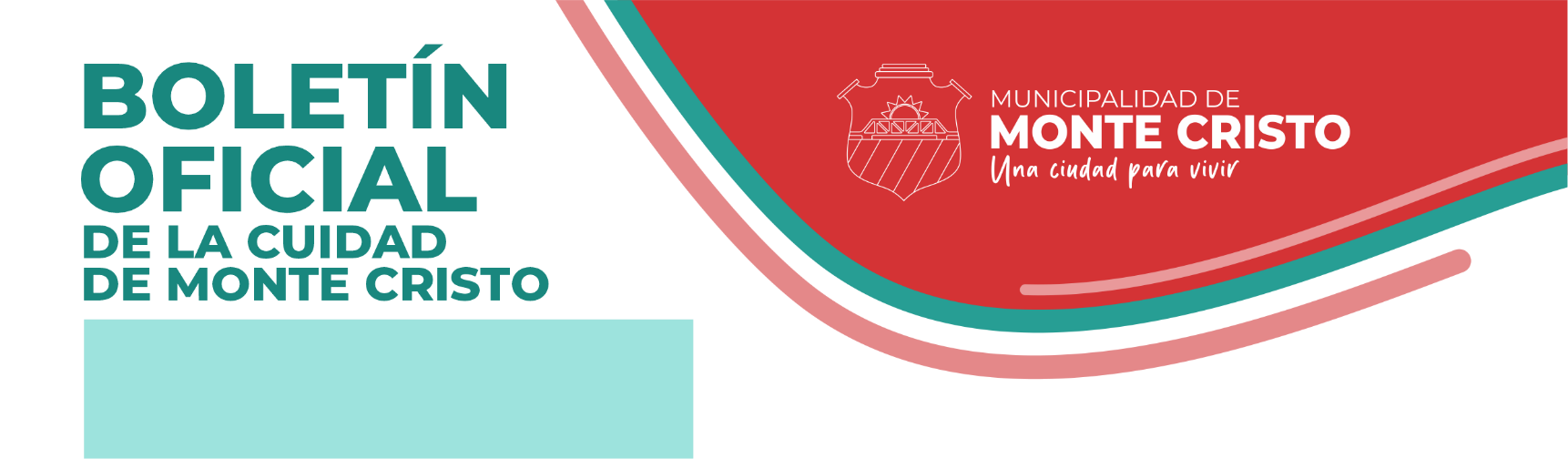 